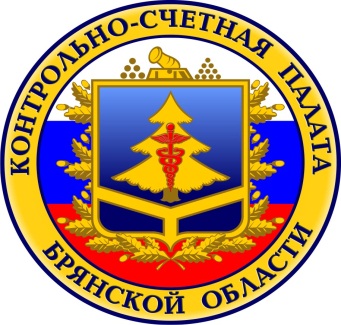 ЗАКЛЮЧЕНИЕКонтрольно-счетной палаты Брянской области 
на отчет об исполнении областного бюджета
за 2016 год(утверждено решением Коллегии Контрольно-счетной палаты 
от 24 мая 2017 года № 27-рк)Брянск20171. Общие положенияЗаключение Контрольно-счетной палаты Брянской области на отчет об исполнении областного бюджета за 2016 год (далее – Заключение Контрольно-счетной палаты) подготовлено в соответствии со статьей 264.4 Бюджетного кодекса Российской Федерации, Законом Брянской области от 28.06.2007 
№ 93-З «О порядке составления, рассмотрения и утверждения областного бюджета и бюджета территориального государственного внебюджетного фонда, 
а также порядке представления, рассмотрения и утверждения отчетности 
об исполнении бюджетов и их внешней проверки», Законом Брянской области 
от 08.08.2011 № 86-З «О Контрольно-счетной палате Брянской области», Стандартом внешнего государственного финансового контроля 103 «Последующий контроль исполнения областного бюджета», утвержденным решением Коллегии Контрольно-счетной палаты Брянской области от 21.12.2011 № 69-рк.Заключение Контрольно-счетной палаты подготовлено по результатам комплекса внешних проверок годовой бюджетной отчетности главных администраторов средств областного бюджета за 2016 год, контрольных мероприятий, а также проверки годового отчета об исполнении областного бюджета за 2016 год, представленного в Контрольно-счетную палату Правительством Брянской области.2. Общая характеристика исполнения закона об областном бюджете на 2016 год2.1. Макроэкономические условия исполнения областного бюджета 
в 2016 годуВ 2016 году валовой региональный продукт (далее по тексту – ВРП) оценен в объеме 292,9 млрд. рублей, или 101,0 % к уровню 2015 года 
(в 2015 году составил 270,3 млрд. рублей, или 103,0 % к уровню 2014 года).Индекс промышленного производства по итогам 2016 года составил 107,8 %, что выше уровня Российской Федерации (101,1 %) – на 6,7 % и Центрального Федерального округа (104,6 %) – на 3,2 процента. В 2015 году этот показатель составлял в области – 113,3 %, в Российской Федерации – 
96,6 % и в ЦФО – 97,2 процента. В 2016 году среди 18 субъектов ЦФО Брянская область по индексу промышленного производства занимает 4 место, наилучший результат имеет Московская область с показателем 113,8 %, наименьший результат – Владимирская область (97,0 процента).Индексы производств 2016 года по видам экономической деятельности представлены в следующей таблице.В целом по области объем отгруженных товаров собственного производства, выполненных работ и услуг собственными силами предприятий по всем видам экономической деятельности за 2016 год (по крупным и средним предприятиям) составил 278,8 млрд. рублей, или 108,9 % к уровню 2015 года. По 9 районам (Гордеевский, Дубровский, Жирятинский, Клетнянский, Клинцовский, Мглинский, Погарский, Суземский, Трубчевский) и 5 городским округам (г. Клинцы, г. Новозыбков, г. Сельцо, г. Стародуб и г. Фокино) наблюдается снижение объема отгруженных товаров к уровню 2015 года, наибольшее в Жирятинском районе – на 66,5 % и в г. Сельцо – 
на 38,2 процента. По 18 районам и городскому округу «Город Брянск» наблюдается рост данного показателя в 2016 году к уровню 2015 года, наибольший в Жуковском районе – в 2,1 раза, в Унечском районе – на 41,8 %, 
в Суражском районе – на 38,6 %, в Брянском районе – на 35,3 %, 
в Комаричском районе – на 35,0 %, наименьший в Навлинском районе – 
на 0,7 %, в Климовском районе – на 0,8 % и в Почепском районе – 
на 0,9 процента. В 2016 году объем выпущенной продукции сельского хозяйства 
в действующих ценах по всем категориям хозяйств составил 78 311,5 млн. рублей, или 108,5 % к уровню 2015 года (74 754,2 млн. рублей, или 116,0 % 
к уровню 2014 года). Индекс производства продукции сельского хозяйства 
в хозяйствах всех категорий по итогам 2016 года составил в Брянской области 108,5 %, что выше уровня Российской Федерации (104,8 %) – на 3,7 %, 
ЦФО (103,5 %) – на 5,0 процента. По данному показателю Брянская область среди 18 регионов ЦФО занимает 3 место, наибольший показатель 
в Курской области – 112,1 %, наименьший в г. Москве – 86,8 процента.Индекс производства продукции растениеводства в 2016 году 
в Брянской области составил 111,1 %, что выше уровня Российской Федерации (107,8 %) – на 3,3 %, ЦФО (104,1 %) – на 7,0 процента. Среди 18 регионов ЦФО Брянская область занимает 4 место, наилучший результат имеет Курская область – 117,7 %, наихудший в г. Москве – 84,1 процента. Индекс производства продукции животноводства в 2016 году 
в Брянской области составил 106,6 %, что выше уровня Российской Федерации (101,5 %) – на 5,1 %, ЦФО (102,8 %) – на 3,8 процента. Среди 18 регионов ЦФО Брянская область занимает 3 место, наилучший результат имеет Тверская область – 117,0 %, наихудший в г. Москве – 93,8 процента. В 2016 году объем инвестиций в основной капитал за счет всех источников финансирования составил 68 319,6 млн. рублей, или 102,9 % 
к уровню 2015 года, что выше уровня Российской Федерации (99,1 %) – 
на 3,8 % и ЦФО (98,7 %) – на 4,2 процента. Среди 18 регионов ЦФО Брянская область по объему инвестиций в основной капитал находится на 13 месте, 
по темпам роста инвестиций – на 4 месте.Динамика объема инвестиций в основной капитал в 2004-2016 годах 
(в фактически действовавших ценах) представлена на следующей диаграмме.Объем инвестиций в основной капитал в 2016 году без учета субъектов малого предпринимательства, индивидуального строительства, параметров неформальной деятельности составил 52 999,7 млн. рублей, в том числе собственные средства инвесторов – 27 788,3 млн. рублей, или 52,4 %, привлеченные средства инвесторов – 25 211,4 млн. рублей, или 47,6 %, из них кредиты банков – 12 943,3 млн. рублей, или 24,4 %, бюджетные средства – 4 631,5 млн. рублей, или 8,7 процента.В разрезе районов и городских округов наибольший объем инвестиций (45 797,8 млн. рублей, или 86,4 %) приходится на 4 муниципальных образования:Трубчевский район – 23 652,9 млн. рублей, или 44,6 % от общего объема;г. Брянск – 16 628,3 млн. рублей, или 31,4 % от общего объема;Выгоничский район – 4 101,6 млн. рублей, или 7,7 % от общего объема;Брянский район – 1 415,0 млн. рублей, или 2,7 % от общего объема.Видовая структура объема инвестиций в основной капитал за 2016 год (без учета субъектов малого предпринимательства, индивидуального строительства, параметров неформальной деятельности) выглядит следующим образом:машины, оборудование, транспортные средства, производственный и хозяйственный инвентарь – 27 792,7 млн. рублей, или 52,4 %; здания (кроме жилых) и сооружения – 17 418,3 млн. рублей, или 32,9 %;прочие – 4 427,0 млн. рублей, или 8,4 %, в том числе рабочий, продуктивный и племенной скот – 4 066,2 млн. рублей;жилища – 3 361,7 млн. рублей, или 6,3 процента.Структура инвестиций в основной капитал (без учета субъектов малого предпринимательства, индивидуального строительства, параметров неформальной деятельности) по видам экономической деятельности 
за 2015-2016 годы представлена в следующей таблице.Из приведенных в таблице данных видно, что в 2016 году по сравнению 
с 2015 годом наибольшее снижение инвестиций в основной капитал наблюдается в обрабатывающие производства на 796,3 млн. рублей, или 
на 9,8 % (с 8 092,6 до 7 296,3 млн. рублей). При этом удельный вес инвестиций в обрабатывающие производства также снизился на 5,5 % (с 19,3 до 13,8 %).Как положительный момент следует отметить рост объема инвестиций 
в сельском хозяйстве, лесном хозяйстве, охоте – на 11 676,5 млн. рублей, или 
на 75,0 % (с 15 572,5 до 27 249,0 млн. рублей).Анализ сопоставления показателей прогноза социально-экономического развития Брянской области и фактически сложившихся по итогам 2016 года свидетельствует о недостаточной точности прогнозирования департаментом экономического развития Брянской области показателей по инвестициям (таблица). По отдельным показателям отклонение фактических значений от прогнозных достигает 46,6 процента. (млн. рублей)Объем работ, выполненных по виду деятельности «Строительство», 
в 2016 году составил 26 971,0 млн. рублей, или 103,8 % к уровню 2015 года 
(24 836,5 млн. рублей, или 105,7 % к уровню 2014 года), что выше уровня Российской Федерации (95,7 %) – на 8,1 % и ЦФО (99,5 %) – на 4,3 процента. Среди 18 регионов ЦФО Брянская область по этому показателю занимает 
5 место.По физическому показателю объема работ, выполненных по виду деятельности «Строительство», Брянская область по итогам 2016 года среди 
18 регионов ЦФО занимает 13 место, максимальный показатель имеет 
г. Москва (699 996,4 млн. рублей), минимальный – Костромская область 
(9 104,2 млн. рублей).В 2016 году на территории Брянской области введено в эксплуатацию 665,1 тыс. кв. метров общей площади жилых домов, или 103,2 % к уровню 
2015 года (644,3 тыс. кв. метров), что выше уровня Российской Федерации 
(93,5 %) – на 9,7 %, ЦФО (93,3 %) – на 9,9 процента. Среди 18 регионов ЦФО Брянская область по темпу роста введенной в эксплуатацию общей площади жилых домов занимает 5 место, наибольший показатель имеет 
Смоленская область – 122,0 %, наименьший – Ивановская область (67,9 процента).Оборот розничной торговли по всем видам реализации за 2016 год составил 217 337,4 млн. рублей, или 92,8 % к уровню 2015 года, оборот оптовой торговли – 158 404,0 млн. рублей, или 81,2 % к уровню 2015 года, объем платных услуг населению – 46 293,2 млн. рублей, или 97,6 % к уровню 
2015 года. В абсолютной величине Брянская область среди 18 регионов ЦФО занимает по обороту розничной торговли – 7 место, по обороту оптовой торговли – 12 место, по объему платных услуг населению – 12 место.Среднемесячная номинальная начисленная заработная плата работников организаций в Брянской области в 2016 году сложилась в сумме 22 819 рублей.  Темп роста к уровню 2015 года составил 105,0 %, что ниже уровня Российской Федерации (36 746 рублей, или 107,8 %) – на 2,8 %, ЦФО (46 043 рубля, или 109,3 %) – на 4,3 процента. Среди 18 регионов ЦФО Брянская область 
по темпам роста заработной платы занимает 12 место, по уровню номинальной начисленной заработной платы – 16 место, максимальный уровень имеет 
г. Москва (71 220 рублей), минимальный –  Ивановская область 22 067 рублей.В 2016 году сохранилась дифференциация заработной платы по видам экономической деятельности: от максимальной – 44 711,5 рубля в организациях финансовой деятельности до минимальной – 10 724,4 рубля в текстильном и швейном производстве. Тенденция разрыва между наиболее высоким и наиболее низким уровнями оплаты труда по видам экономической деятельности в 2016 году составила 4,2 раза (для сравнения: в 2015 году – 
в 5,1 раза, в 2014 году – 4 раза, в 2013 году – 3,8 раза, в 2012 году – 3,3 раза).Среднемесячная начисленная заработная плата работников в крупных и средних предприятиях области в 2016 году составила 25 268,5 рубля. В разрезе районов и городских округов выше средней по области сложилась заработная плата в 4 районах области (Выгоничский – 31 242,9 рубля, Брянский – 
27 942,5 рубля, Рогнединский – 26 739,7 рубля, Севский – 25 374,6 рубля) и 
в г. Брянске – 28 650,6 рубля. Минимальная заработная плата сложилась среди районов в Клинцовском районе – 15 417,4 рубля, среди городских округов 
в г. Сельцо – 18 463,2 рубля.Численность официально зарегистрированных безработных на конец 2016 года составила 7 360 человек, что на 804 человека, или на 9,8 % ниже 
значения на начало 2016 года (8 164 человека).Численность населения области в 2016 году сократилась 
на 5 663 человека и на конец 2016 года составила 1 220 530 человек.2.2. Характеристика основных показателей исполнения бюджета: доходов, расходов, дефицита (профицита) областного бюджетаЗаконом Брянской области от 16.12.2015 № 137-З «Об областном бюджете на 2016 год» первоначальные основные показатели областного бюджета на 2016 год утверждены по доходам в сумме 36 923 200,3 тыс. рублей, 
по расходам в сумме 37 668 922,1 тыс. рублей. Прогнозируемый дефицит областного бюджета утвержден в сумме 745 721,8 тыс. рублей, или 3,7 % общего годового объема доходов областного бюджета без учета утвержденного объема безвозмездных поступлений, что соответствует требованиям п. 2 
ст. 92.1 Бюджетного кодекса Российской Федерации. В ходе исполнения в закон о бюджете 7 раз вносились изменения, прогноз доходов и объем расходов корректировались 6 раз, размер дефицита изменялся 1 раз. С учетом внесенных изменений общий объем годовых назначений доходной части областного бюджета утвержден в сумме 50 110 323,4 тыс. рублей, расходной части – в сумме 50 913 320,2 тыс. рублей, дефицит областного бюджета утвержден в сумме 802 996,8 тыс. рублей (3,6 % общего годового объема доходов областного бюджета без учета утвержденного объема безвозмездных поступлений).Первоначально утвержденные доходы областного бюджета были увеличены на 13 187 123,1 тыс. рублей, или 35,7 %, расходы – на 
13 244 398,1 тыс. рублей, или 35,2 %, дефицит бюджета – 57 275,0 тыс. рублей, или 7,7 процента. Уточнение показателей бюджета в сторону увеличения осуществлено в части:доходов – за счет увеличения налоговых и неналоговых доходов в сумме 2 354 387,3 тыс. рублей и увеличения безвозмездных поступлений в сумме 10 832 735,8 тыс. рублей;дефицита – за счет отражения в составе источников остатков средств бюджета в сумме 57 275,0 тыс. рублей; расходов – за счет увеличения доходных источников и направления остатков бюджетных средств.Кроме того, на основании решения руководителя финансового органа, 
в соответствии со ст. 217, 232 Бюджетного кодекса Российской Федерации, 
в связи с дополнительным поступлением налоговых и неналоговых доходов и сокращением объема межбюджетных трансфертов из федерального бюджета, 
в сводную бюджетную роспись по расходам и источникам финансирования дефицита бюджета были внесены изменения без внесения изменений в закон 
о бюджете. Бюджетные ассигнования, утвержденные уточненной сводной бюджетной росписью областного бюджета по расходам на 2016 год, составили 50 893 551,7 тыс. рублей. Отклонение уточненных плановых назначений 
от утвержденных законом о бюджете составило (-) 19 768,5 тыс. рублей. Бюджетные ассигнования, утвержденные уточненной сводной бюджетной росписью по источникам финансирования дефицита бюджета, составили 
8 642 693,3 тыс. рублей. Отклонение уточненных плановых назначений 
от утвержденных законом о бюджете составило 460 000,0 тыс. рублей.Уточненный объем дефицита составил 783 228,3 тыс. рублей, или 97,5 % утвержденного законом объема. За 2016 год доходная часть областного бюджета исполнена в сумме 50 644 054,4 тыс. рублей, что составляет 101,1 % плановых назначений отчетного периода. По сравнению с уровнем 2015 года доходы увеличились 
на 7 852 399,6 тыс. рублей, темп роста составил 118,4 процента. Расходы областного бюджета в 2016 году составили 49 855 559,5 тыс. рублей, плановые назначения исполнены на 98,0 процента. По сравнению с уровнем 2015 года расходы увеличились на 4 470 755,8 тыс. рублей, темп роста составил 
109,9 процента. Увеличение доходов и расходов областного бюджета 
в отчетном периоде по сравнению с уровнем 2015 года обусловлено ростом объема налоговых доходов и безвозмездных поступлений, прирост которых составил 124,4 % и 115,1 % соответственно.По итогам исполнения областного бюджета в отчетном году доходы превысили расходы, в результате, сложился профицит в сумме 788 494,9 тыс. рублей. Для сравнения, областной бюджет исполнен с профицитом впервые 
за пять последних отчетных лет, в 2012-2015 годах результатом исполнения бюджета являлся дефицит – расходы превышали поступления.2.3. Анализ соответствия исполнения областного бюджета основным моментам реализации послания Президента Российской Федерации Федеральному собранию Российской Федерации, основным направлениям налоговой и бюджетной политики Брянской областиБюджетным посланием Президента Российской Федерации Федеральному собранию Российской Федерации от 13 июня 2013 года 
«О бюджетной политике в 2014-2016 годах» определено, что базовым принципом ответственной бюджетной политики является обеспечение долгосрочной сбалансированности и устойчивости бюджетной системы при безусловном исполнении всех обязательств государства. Бюджетная, налоговая и долговая политика Брянской области сформирована на основе приоритетов, определенных Президентом России в Послании Федеральному Собранию Российской Федерации, Указах Президента Российской Федерации от 7 мая 2012 года, а также проекте основных направлений бюджетной и налоговой политики Российской Федерации 
на 2016 год и на плановый период 2017 и 2018 годов:1) обеспечение сбалансированности бюджетной системы Брянской области в рамках принятых Брянской областью обязательств в соответствии 
с заключенными с Минфином России соглашениями;2) финансовое обеспечение принятых расходных обязательств с учетом проведения мероприятий по их оптимизации, сокращения неэффективных расходов;3) безусловное исполнение принятых социальных обязательств перед гражданами; переход к предоставлению мер социальной поддержки с учетом критериев нуждаемости;4) совершенствование нормативного правового регулирования и методологии управления общественными финансами;5) совершенствование механизма финансового обеспечения деятельности учреждений, включая переход на предоставление субсидий государственным бюджетным и автономным учреждениям на основе нормативов;6) дальнейшее развитие программно-целевых методов управления и бюджетирования;7) развитие системы межбюджетных отношений, расширение финансовой самостоятельности муниципалитетов, ориентация финансовой поддержки на достижение конечных результатов в сфере полномочий органов местного самоуправления;8) модернизация информационных систем управления общественными финансами с целью создания единого информационного пространства формирования и исполнения бюджетов на территории региона;9) повышение прозрачности и открытости бюджетной системы, повышение роли граждан и общественных институтов в процессе формирования приоритетов бюджетной политики и направлений расходов бюджета.Анализ показал соответствие направлений бюджетной, налоговой и долговой политики Брянской области Бюджетному посланию Президента Российской Федерации Федеральному собранию Российской Федерации от 13 июня 2013 года «О бюджетной политике в 2014-2016 годах».Вместе с тем, в ходе исполнения бюджета не обеспечена реализация следующих обязательств, принятых за основу бюджетной, налоговой и долговой политики Брянской области на 2016 год и на плановый период 
2017 и 2018 годов:с 1 сентября 2016 года не проиндексирован стипендиальный фонд 
в 1,064 раза;не в полном объеме достигнуто соотношение заработной платы педагогических работников дошкольных образовательных учреждений к средней заработной плате в сфере общего образования – при плане 100,0 % показатель составил 96,8 процента;не в полном объеме достигнуто соотношение заработной платы педагогических работников учреждений дополнительного образования детей к средней заработной плате учителей в регионе – при плане 83,5 %, показатель составил 83,2 процента.Отмечено, что основными направлениями бюджетной политики 
на 2016 год и на плановый период 2017 и 2018 годов, принятыми 
на федеральном уровне, установлено допустимое отклонение уровня средней заработной платы соответствующей категории работников бюджетной 
сферы от целевого ориентира по итогам года (не более 7% от размера заработной платы). 2.4. Анализ организации исполнения закона об областном бюджете 
на отчетный финансовый год и соответствие его исполнения Бюджетному кодексу Российской Федерации и иным нормативным правовым актамОсновные меры по исполнению областного бюджета в 2016 году определены постановлением Правительства Брянской области от 18.12.2015 
№ 634-п «О мерах по реализации Закона Брянской области «Об областном бюджете на 2016 год», которым установлены основные требования 
по исполнению бюджета для главных администраторов доходов областного бюджета, главных администраторов источников финансирования дефицита областного бюджета, главных распорядителей средств областного бюджета:реализация мер по обеспечению поступления администрируемых налогов, сборов и других обязательных платежей, а также сокращению задолженности по их уплате;представление в департамент финансов сведений для составления 
и ведения кассового плана (прогноз поступлений доходов бюджета, прогноз кассовых поступлений и кассовых выплат по источникам внутреннего финансирования дефицита бюджета, прогноз кассовых выплат по расходам) в соответствии с порядком и сроками, установленным финансовым органом;обеспечение эффективного использования средств областного бюджета 
в течение текущего финансового года в соответствии с кассовым планом;своевременность доведения в установленном порядке уведомлений по расчетам между бюджетами по межбюджетным трансфертам до администраторов доходов бюджета;своевременность утверждения бюджетных смет и планов финансово-хозяйственной деятельности в соответствии с лимитами бюджетных обязательств. Отмечено, что установленные требования соответствуют бюджетным полномочиям, определенным статьями 158, 160.1, 160.2, 162 Бюджетного кодекса Российской Федерации. Организация исполнения областного бюджета 
в отчетном периоде осуществлялась департаментом финансов Брянской области в соответствии со статьей 215.1 Бюджетного кодекса Российской Федерации 
на основании сводной бюджетной росписи областного бюджета и кассового плана на текущий финансовый год. 3. Анализ и основные показатели исполнения консолидированного бюджета Брянской областиКонсолидированный бюджет Брянской области за 2016 год исполнен:по доходам – 58 118 468,1 тыс. рублей, или 101,1 % плановых назначений, темп роста к уровню 2015 года составил 116,6 %; по расходам – 57 338 334,0 тыс. рублей, или 97,6 % плановых назначений, темп роста к уровню 2015 года составил 108,5 %;с профицитом – 780 134,1 тыс. рублей.Динамика показателей, характеризующих исполнение консолидированного бюджета Брянской области в 2015-2016 годах, представлена в следующей таблице.(млн. рублей)В общем объеме доходов консолидированного бюджета Брянской области доходы областного бюджета занимали 62,1 %, доля доходов местных бюджетов – 37,9 %. Доля расходов областного бюджета составила 61,6 %, местных бюджетов – 38,4 процента.Консолидированный бюджет исполнен с профицитом в объеме 
780 134,1 тыс. рублей, в том числе:областной бюджет Брянской области с профицитом в объеме 
788 494,9 тыс. рублей;бюджеты муниципальных образований области с дефицитом в объеме 
8 360,8 тыс. рублей.В 2016 году на территории Брянской области мобилизовано налогов и сборов в бюджетную систему Российской Федерации на общую сумму 
55 857 288,0 тыс. рублей, что на 17 336 804,0 тыс. рублей, или 45,0 % больше уровня 2015 года, в том числе:в федеральный бюджет – 25 047 174,0 тыс. рублей, или 44,8 % общего объема поступлений, что в 2,0 раза выше уровня 2015 года; в областной бюджет – 23 373 534,0 тыс. рублей, или 41,8 % общего объема поступлений, рост к уровню 2015 года составил 22,4 %;в местные бюджеты – 7 436 580,0 тыс. рублей, или 13,4 % общего объема, рост к уровню 2015 года составил 5,9 процента.По состоянию на 01.01.2016 года совокупная задолженность по налогам и сборам, пеням и налоговым санкциям составляла 5 745 066,0 тыс. рублей. 
В течение отчетного периода задолженность увеличилась на 175 741,0 тыс. рублей и по состоянию на 1 января 2017 года составила 5 920 807,0 тыс. рублей.Задолженность по налогам и сборам за отчетный период увеличилась
на 6 825,0 тыс. рублей и по итогам 2016 года составила 4 166 789,0 тыс. рублей. Задолженность по пеням и налоговым санкциям увеличилась на 
168 916,0 тыс. рублей и по итогам 2016 года составила 1 754 018,0 тыс. рублей. В структуре задолженности по налогам и сборам наибольший удельный вес приходится на задолженность по федеральным налогам – 77,4 %, или 3 223 669,0 тыс. рублей, в том числе задолженность по НДС – 50,6 %, или 2 109 667,0 тыс. рублей общего объема задолженности.Задолженность по региональным налогам и сборам в течение 2016 года увеличилась на 108 548,0 тыс. рублей, или на 24,6 %, и по состоянию 
на 1 января 2017 года составила 550 345,0 тыс. рублей, или 13,2 % общей суммы задолженности по налогам и сборам.Задолженность по местным налогам и сборам в течение 2016 года увеличилась на 83 712,0 тыс. рублей, или на 47,4 %, и по состоянию на 1 января 
2017 года составила 260 343,0 тыс. рублей, или 6,2 % общей суммы задолженности по налогам и сборам.В структуре задолженности по уплате пеней и налоговых санкций 
в бюджетную систему Российской Федерации задолженность по федеральным налогам и сборам составляет 88,6 %, по региональным – 5,7 %, по местным – 
2,3 %, по налогам со специальными налоговыми режимами – 3,4 процента.Сумма недоимки за 2016 год увеличилась на 207 762,0 тыс. рублей и 
по состоянию на 1 января 2017 года составила 2 193 064,0 тыс. рублей, в том числе по федеральным налогам – 1 409 346,0 тыс. рублей, или 64,3 %, 
по региональным – 476 443,0 тыс. рублей, или 21,7 %, по местным – 
233 431,0 тыс. рублей, или 10,6 %, по налогам со специальными налоговыми режимами – 73 844,0 тыс. рублей, или 3,4 % процента.Прирост недоимки сложился по региональным налогам на сумму 136 810,0 тыс. рублей, или 40,3 %, местным налогам и сборам на сумму 
84 987,0 тыс. рублей, или 57,3 %, по налогам со специальным налоговым режимом на сумму 22 036,0 тыс. рублей, или 42,5 процента.По федеральным налогам объем недоимки снизился на 36 071,0 тыс. рублей, или на 2,5 процента.4. Анализ исполнения доходов областного бюджетаЗаконом Брянской области от 16.12.2015 № 137-З «Об областном бюджете на 2016 год» доходы областного бюджета на 2016 год были утверждены в сумме 36 923 200,3 тыс. рублей.Законами Брянской области от 01.04.2016 № 15-З, от 04.05.2016 
№ 38-З, от 05.07.2016 № 61-З, от 02.08.2016 № 73-З, от 02.11.2016 № 94-З, от 14.12.2016 № 110-З «О внесении изменений в Закон Брянской области «Об областном бюджете на 2016 год» в доходную часть областного бюджета были внесены изменения, первоначально утвержденные параметры увеличены на сумму 13 187 123,1 тыс. рублей, или на 35,7 %, и составили 50 110 323,4 тыс. рублей. Увеличение обусловлено корректировкой плановых назначений по безвозмездным поступлениям на 10 832 735,8 тыс. рублей, или на 64,9 %, и увеличением налоговых и неналоговых доходов областного бюджета (далее – собственные доходы) на 2 354 387,3 тыс. рублей, или на 11,6 процента. При этом плановые назначения по налоговым доходам увеличены 
на 2 218 352,6 тыс. рублей, или на 11,3 %, по неналоговым доходам – 
на 136 034,7 тыс. рублей, или на 25,7 процента. За 2016 год доходная часть областного бюджета исполнена в сумме 50 644 054,4 тыс. рублей, что составило 137,2 % к первоначально утвержденным плановым назначениям и 101,1 % к утвержденному бюджету 
в окончательной редакции. Утвержденные плановые показатели перевыполнены как по налоговым, так и по неналоговым доходам областного бюджета, по безвозмездным поступлениям сложилось недоисполнение показателей.Темп роста доходов областного бюджета отчетного периода к уровню 2015 года составил 118,4 процента. Динамика исполнения доходной части областного бюджета 
за 2012-2016 годы представлена в следующей таблице.Приведенные данные свидетельствуют, что за 2016 год объем поступления доходов в областной бюджет по отношению к уровню предыдущего года увеличился на 18,4 процента. Увеличение сложилось как 
за счет роста безвозмездных поступлений из федерального бюджета – 
на 15,1 %, так и за счет роста собственных доходов, при этом объем поступления налоговых доходов возрос на 24,4 %, объем поступлений неналоговых доходов снизился на 19,9 процента. По итогам исполнения бюджета 2016 года отмечается превышение темпа роста собственных доходов над темпами роста безвозмездных поступлений. Так, темп роста собственных доходов в 2016 году в сравнении с темпом роста 2015 года возрос на 24,8 процентного пункта, темп роста безвозмездных поступлений снизился на 0,8 процентного пункта.За 2016 год в областной бюджет поступило 23 373 533,8 тыс. рублей налоговых и неналоговых доходов, плановые назначения исполнены на 
103,5 процента. Сверх утвержденного плана в областной бюджет поступило 
786 625,5 тыс. рублей собственных доходов.Анализ структуры доходов областного бюджета показал рост доли собственных доходов в общем объеме поступлений. В 2016 году удельный вес налоговых и неналоговых доходов составил 46,2 %, что выше уровня прошлого года на 1,6 процентного пункта. Динамика структуры доходов областного бюджета за 2012-2016 годы приведена в таблице: (%, %)Анализ структуры доходов также свидетельствует о снижении 
в 2016 году доли безвозмездных поступлений из федерального бюджета и соответственно увеличении доли собственных доходов на 1,6 процентного пункта. В абсолютном выражении объем собственных доходов увеличился 
на 4 272 760,4 тыс. рублей, объем безвозмездных поступлений – 
на 3 579 639,2 тыс. рублей. Динамика доли доходов областного бюджета в разрезе основных групп доходов за 2012-2016 годы представлена на графике. Динамика удельного веса налоговых и неналоговых доходов и безвозмездных поступлений областного бюджета за 2012-2016 годыКак видно на графике, в 2016 году сохраняется сложившаяся 
за последние четыре года тенденция превышения доли безвозмездных поступлений над налоговыми и неналоговыми доходами областного бюджета. Анализ исполнения доходной части областного бюджета за 2016 год 
в разрезе налогов, неналоговых доходов и безвозмездных поступлений приведен в приложении 1 к настоящему заключению.Исполнение плановых назначений по налоговым и неналоговым доходам обеспечено на 103,5 процента.В структуре собственных доходов наибольший удельный вес занимают налоговые доходы, на их долю приходится 97,0 %, неналоговые доходы составляют 3,0 процента.Структура собственных доходов областного бюджета за 2014-2016 годы представлена в таблице:В 2016 году основными доходными источниками, сформировавшими 96,3 % объема собственных доходов областного бюджета, являлись налог на доходы физических лиц, налог на прибыль организаций, акцизы по подакцизным товарам, налог на имущество организаций, единый налог, взимаемый в связи с применением упрощенной системы налогообложения, и транспортный налог. В анализируемом периоде в структуре собственных доходов областного бюджета прослеживается тенденция увеличения доли налога на прибыль и уменьшения доли налога на доходы физических лиц. Так, к уровню 2015 года доля налога на прибыль возросла на 5,5 процентного пункта, доля налога 
на доходы физических лиц снизилась на 4,6 процентного пункта.Наибольший удельный вес в структуре собственных доходов областного бюджета занимает налог на доходы физических лиц – 36,8 %, на долю налога 
на прибыль приходится 21,8 % объема налоговых и неналоговых доходов.Акцизы по подакцизным товарам занимают 16,8 %, что выше уровня 
2014 года на 2,2 процентного пункта. Увеличение удельного веса произошло 
за счет акцизов на нефтепродукты – на 2,5 процентного пункта, удельный вес акцизов на спиртосодержащую продукцию снизился на 0,3 процентного пункта.Доля единого налога, взимаемого в связи с применением упрощенной системы налогообложения, зачисляемого в областной бюджет, снизилась 
на 0,6 процентного пункта и составила 6,2 процента.Доля налога на имущество организаций и транспортного налога к уровню 2015 года также снизилась на 0,2 и 0,8 процентных пункта, и составила 11,2 % и 3,5 % соответственно. 4.1. Налоговые доходы областного бюджетаЗа 2016 год в областной бюджет поступило 22 671 399,2 тыс. рублей налоговых доходов. Исполнение установленного задания обеспечено 
на 103,4 процента. Сверх утвержденного плана в областной бюджет поступило 750 534,6 тыс. рублей налоговых платежей.В целом по группе налоговых доходов выполнение плановых назначений обеспечено по всем основным доходным источникам, исключение составляют транспортный налог с организаций (87,3 % от плана), налог на добычу полезных ископаемых (99,0 % от плана) и сборы за пользование объектами животного мира и за пользование объектами водных биологических ресурсов (99,8 % от плана). В структуре налоговых доходов наибольший удельный вес занимают налог на доходы физических лиц – 37,9 %, налог на прибыль организаций – 22,4 %, акцизы по подакцизным товарам – 17,3 %, налог на имущество организаций – 11,5 %, единый налог, взимаемый в связи с применением упрощенной системы налогообложения – 6,4 %, транспортный налог – 
3,7 процента. На долю вышеназванных доходных источников приходится 99,2 % налоговых доходов областного бюджета.Налог на доходы физических лиц (далее – НДФЛ) поступил в областной бюджет в сумме 8 596 285,3 тыс. рублей, или 104,2 % плановых назначений. Сверх утвержденного плана в областной бюджет поступило 343 744,3 тыс. рублей. Темп роста поступления налога к уровню 2015 года составил 108,7 процента.Перевыполнение плановых назначений по НДФЛ обусловлено увеличением фонда оплаты труда, который является налоговой базой по налогу на доходы физических лиц. Вместе с тем, следует отметить, что задолженность по НДФЛ 
за 2016 год возросла по сравнению с началом отчетного года на 7,9 %, 
или на 29 512,0 тыс. рублей и составила 405 280,0 тыс. рублей.Налог на прибыль организаций поступил в областной бюджет в сумме 5 089 159,6 тыс. рублей, плановые назначения исполнены на 101,9 %, сверхплановое поступление составило 96 017,3 тыс. рублей. К уровню 
2015 года поступления налога возросли на 63,2 процента. Согласно пояснительной записке, рост поступлений обусловлен увеличением объемов производства и реализации продукции основными налогоплательщиками региона (АО «УК «БМЗ», АО «Монолит», АО «Клинцовский автокрановый завод»).Кроме того, на рост поступлений оказало влияние уменьшение сумм возвратов по налогу на прибыль организаций, производимых в соответствии с действующим законодательством на основании заявлений налогоплательщиков. По сравнению с аналогичным периодом прошлого года возвраты налога из бюджета уменьшились на 50,1 процента.За отчетный период возможная к взысканию задолженность по налогу 
на прибыль организаций, подлежащая зачислению в областной бюджет, составила 226 249,0 тыс. рублей, что выше сложившейся на начало 2016 года 
на 9 997,0 тыс. рублей, или на 4,6 процента. Также следует отметить рост недоимки. По состоянию на конец отчетного периода недоимка возросла 
на 8 756,0 тыс. рублей, или на 12,9 %, и составила 76 592,0 тыс. рублей.Поступления в областной бюджет акцизов по подакцизным товарам составили 3 933 203,3 тыс. рублей, или 104,9 % утвержденного годового плана. Всего по сводной группе акцизов сверх утвержденного плана в областной бюджет поступило 182 341,4 тыс. рублей. К уровню 2015 года, в целом, поступления акцизов по подакцизным товарам возросли на 41,4 %, или на 1 152 424,1 тыс. рублей. При этом темп роста акцизов на алкогольную продукцию составил 114,2 %, темп роста акцизов на нефтепродукты – 154,0 процента.По данным УФНС России по Брянской области за отчетный год задолженность по акцизам возросла на 248,0 тыс. рублей и составила 
438 172,0 тыс. рублей, недоимка также возросла на 248,0 тыс. рублей, и составила 333 936,0 тыс. рублей.Акцизы на алкогольную продукцию за 2016 год поступили в областной бюджет в сумме 1 002 290,0 тыс. рублей. Плановые назначения исполнены 
на 101,8 %, что обусловлено увеличением объемов отгруженной алкогольной продукции, дополнительные поступления составили 17 650,6 тыс. рублей. 
При этом в ходе исполнения областного бюджета первоначально утвержденный план по акцизам на алкогольную продукцию был увеличен 
на 135 529,4 тыс. рублей, или на 16,0 %, исполнение к первоначально утвержденному плану составляет 118,0 процента.Доходы от уплаты акцизов на нефтепродукты поступили в областной бюджет в сумме 2 930 913,3 тыс. рублей, или 106,0 % плановых назначений. Перевыполнение плановых назначений сложилось по всем видам акцизов 
на нефтепродукты, дополнительно в областной бюджет поступило 
164 690,8 тыс. рублей. Согласно пояснительной записке, сверхплановые поступления связаны с увеличением налоговых ставок акцизов, при этом первоначально утвержденный план был увеличен на 38,3 %, или 
на 766 077,5 тыс. рублей. К первоначально утвержденному плану исполнение составило 146,5 процента.Плановые показатели по налогу, взимаемому в связи с применением упрощенной системы налогообложения, выполнены на 101,1 %, поступления составили 1 452 451,8 тыс. рублей. Сверхплановое поступление в сумме 16 218,8 тыс. рублей обусловлено уплатой авансовых платежей налогоплательщиками в большем объеме. К уровню 2015 года поступления увеличились на 11,2 процента.В структуре налоговых доходов областного бюджета на долю налогов 
на имущество приходится 15,2 процента. За 2016 год поступления в областной бюджет сложились в сумме 3 452 793,2 тыс. рублей, или 103,0 % утвержденных годовых назначений. Темп роста к уровню прошлого отчетного периода составил 114,9 %, объем поступления налогов на имущество увеличился 
на 446 495,0 тыс. рублей. Налог на имущество организаций поступил в областной бюджет 
в сумме 2 616 410,3 тыс. рублей. Плановые назначения исполнены 
на 101,8 %, в областной бюджет дополнительно поступило 45 372,1 тыс. рублей. Темп роста к уровню 2015 года составил 120,2 процента.Согласно пояснительной записке, увеличение обусловлено ростом налоговой базы, в связи с вводом в эксплуатацию основных средств АО «ПО «Бежицкая сталь», АО «УК «БМЗ», увеличением среднегодовой стоимости имущества по налогоплательщику, входящему в консолидированную группу налогоплательщиков – АО «Транснефть – Дружба».Вместе с тем, отмечается увеличение задолженности по уплате налога. 
По данным УФНС России по Брянской области по состоянию на 1 января 
2017 года задолженность по налогу на имущество организаций составила 207 484,0 тыс. рублей, увеличившись по сравнению с началом отчетного года на 15 818,0 тыс. рублей, или на 8,3 процента.Транспортный налог поступил в областной бюджет в общей сумме 
828 273,2 тыс. рублей. Установленное задание выполнено на 107,3 процента. Выполнение плановых назначений в целом по транспортному налогу обеспечено за счет поступления налога с физических лиц. К уровню 2015 года поступления возросли на 0,7 процента. Транспортный налог с организаций в областной бюджет поступил 
в сумме 186 110,0 тыс. рублей, или 87,3 % плановых назначений, недопоступления в бюджет составили 27 036,0 тыс. рублей. Темп роста 
к уровню прошлого года составил 92,2 процента. Согласно отчетности УФНС России по форме 5-ТН «Отчет о налоговой базе и структуре начислений по транспортному налогу» за 2016 год количество транспортных средств, по которым предъявлен налог к уплате, составило 32 649 единиц, объем начисленного налога составил 197 052,0 тыс. рублей. Снижение к уровню прошлого отчетного периода составляет 435 единиц (1,3 %), при этом объем начислений налога увеличен на 4,3 %, или 
8 187,0 тыс. рублей.Кроме того, отмечается увеличение задолженности по данному налогу. Так, по данным УФНС России по Брянской области, по состоянию на 1 января 2017 года задолженность составила 22 592,0 тыс. рублей, увеличившись по сравнению с началом отчетного года на 3 895,0 тыс. рублей, или на 20,8 процента.Транспортный налог с физических лиц поступил в областной бюджет 
в сумме 642 163,2 тыс. рублей. Годовые плановые назначения исполнены 
на 114,9 %, темп роста к уровню 2015 года составляет 103,4 процента. Перевыполнение установленного задания обусловлено ростом налоговой базы. За 2016 год по физическим лицам при уменьшении количества объектов налогообложения на 16 401 единицу, объем начислений увеличился 
на 78 054,0 тыс. рублей, или на 11,6 процента.Отмечено, что при перевыполнении плановых показателей имеет место увеличение задолженности по данному налогу. По данным УФНС России 
по Брянской области, за 2016 год задолженность по транспортному налогу 
с физических лиц увеличилась на 89 147,0 тыс. рублей, или на 38,5 %, и 
по состоянию на 1 января 2017 года составила 320 415,0 тыс. рублей.Налог на игорный бизнес поступил в сумме 8 109,7 тыс. рублей, или 100,1 % уточненных плановых назначений. В ходе исполнения бюджета первоначально утвержденный план был увеличен на 82,4 процента. Рост поступлений к уровню 2015 года составил 24,3 процента.Плановые назначения по налогам, сборам и регулярным платежам 
за пользование природными ресурсами исполнены на 99,0 %, в областной бюджет поступило 18 650,9 тыс. рублей, недопоступления составили 
191,8 тыс. рублей. По сравнению с уровнем 2015 года поступления снизились на 1 121,2 тыс. рублей, темп роста составил 94,3 процента.Налог на добычу полезных ископаемых поступил в областной бюджет 
в сумме 18 082,9 тыс. рублей, бюджетные назначения исполнены 
на 99,0 процента. Недопоступления составили 190,8 тыс. рублей и связаны 
в основном с уменьшением объёмов добычи полезных ископаемых крупными налогоплательщиками региона. Темп роста к уровню прошлого года составил 94,3 %, поступления налога снизились на 1 087,5 тыс. рублей. Отмечено значительное снижение задолженности по данному налогу 
за отчетный период. Так, по данным УФНС России по Брянской области 
по состоянию на 1 января 2017 года задолженность составила 
356,0 тыс. рублей, снизившись по сравнению с началом отчетного периода 
на 1 708,0 тыс. рублей, или на 82,8 %, недоимка за 2016 год снизилась на 91,9 % и составила 151,0 тыс. рублей.Сборы за пользование объектами животного мира поступили в сумме 568,0 тыс. рублей, или 99,8 % плановых назначений. Неисполнение установленного плана объясняется уменьшением количества заявок на получение лицензий на изъятие объектов животного мира. К уровню 2015 года темп роста поступлений составил 94,4 процента.Государственная пошлина поступила в областной бюджет в сумме 128 547,0 тыс. рублей, что составляет 108,9 % уточненных плановых назначений, к уровню 2015 года поступления увеличились на 57,7 процента.Причиной превышения фактических показателей над плановыми явилось увеличение количества обращений юридических и физических лиц для совершения юридически значимых действий. Сверхплановые поступления сложились по всем видам государственной пошлины. Наибольший объем перевыполнения сложился по государственной пошлине за государственную регистрацию прав, ограничений (обременений) прав на недвижимое имущество и сделок с ним в сумме 7 695,9 тыс. рублей, или 113,1 %, и государственной пошлине за совершение действий, связанных 
с лицензированием, с проведением аттестации в случаях, если такая аттестация предусмотрена законодательством Российской Федерации, зачисляемая 
в бюджеты субъектов Российской Федерации в сумме 2 289,0 тыс. рублей, или 
105,6 процента.Отмененные налоги, сборы и иные обязательные платежи поступили в бюджет в сумме в сумме 63,2 тыс. рублей. Поступление сложилось в сумме 45,6 тыс. рублей по платежам за добычу полезных ископаемых, в сумме 
32,3 тыс. рублей по отчислениям на воспроизводство минерально-сырьевой базы, в сумме 4,6 тыс. рублей по налогу с продаж и в сумме 0,2 тыс. рублей – по налогам на имущество, а также произведен возврат по налогу, взимаемому 
в виде стоимости патента в связи с применением упрощенной системы налогообложения, в сумме 19,5 тыс. рублей. 4.2. Неналоговые доходы областного бюджетаЗа 2016 год в областной бюджет поступило 702 134,6 тыс. рублей неналоговых доходов. Уточненный годовой план исполнен на 105,4 процента. В ходе исполнения бюджета первоначально утвержденный план был увеличен на 25,7 %, или на 136 034,7 тыс. рублей. К первоначально утвержденному плану исполнение составило 132,5 %, темп роста к уровню 2015 года составил 
80,1 процента.В структуре собственных доходов неналоговые доходы составляют 3,0 %, что на 1,6 процентного пункта ниже уровня 2015 года.Структура неналоговых доходов (без учета невыясненных поступлений) представлена на диаграмме.В 2016 году основными источниками, формирующими неналоговые доходы областного бюджета, явились штрафы, санкции, возмещения ущерба, доходы от использования имущества областной собственности и платежи при пользовании природными ресурсами. Наибольшую долю неналоговых доходов областного бюджета (без учета невыясненных поступлений) по-прежнему занимают штрафы, санкции, возмещения ущерба – 45,7 процента.Доходы от использования имущества, находящегося в государственной собственности Брянской области, поступили в областной бюджет в сумме 183 363,1 тыс. рублей. Плановые показатели исполнены на 102,2 %, сверхплановые поступления составили 3 965,4 тыс. рублей. Первоначально утвержденный план был увеличен на 2,0 %, или на 3 545,7 тыс. рублей. 
К первоначально утвержденному плану исполнение составило 104,3 %, темп роста к уровню 2015 года составил 90,3 процента.Анализ доходов, полученных от использования областного имущества 
за 2016 год в разрезе видов, представлен в следующей таблице.(тыс. рублей)Данные таблицы свидетельствуют, что плановые назначения по доходам от использования имущества, находящегося в областной собственности, перевыполнены как в целом по подгруппе, так и в разрезе видов доходов. 
К уровню 2015 года поступления в областной бюджет от использования государственного имущества снизились на 9,1 процента.Снижение поступлений к уровню 2015 года сложилось по всем видам доходов, за исключением доходов от сдачи в аренду имущества, составляющего казну Брянской области, по которым темп роста составил 142,5 процента. Структура доходов от использования имущества областной собственности за 2014-2016 годы представлена на диаграмме.Как показывают данные диаграммы, за последние 3 года структура доходов от использования имущества областной собственности существенно 
не изменилась. Наибольший удельный вес по-прежнему занимают доходы, получаемые в виде арендной платы за земли после разграничения государственной собственности на землю – 82,2 процента. За 2016 год названные доходы в областной бюджет поступили в сумме 150 763,9 тыс. рублей, что составляет 101,7 % плановых назначений. Перевыполнение связано с увеличением количества заключенных договоров аренды. По информации управления имущественных отношений Брянской области по состоянию на 1 января 2017 года суммарная задолженность по арендной плате за земельные участки, находящиеся в собственности Брянской области, составила 127 078,1 тыс. рублей, увеличившись по сравнению с началом отчетного периода на 3 356,7 тыс. рублей, или на 2,7 процента.Отмечено, что в отчетном периоде сохранена положительная тенденция снижения темпов роста задолженности. Так, за 2016 год темп роста задолженности снизился на 4,5 процентного пункта. Доходы от сдачи в аренду имущества, находящегося в оперативном управлении органов государственной власти субъектов Российской Федерации, поступили в областной бюджет в сумме 3 050,3 тыс. рублей, утвержденный план исполнен на 112,8 процента. Темп роста к уровню 2015 года составил 
98,5 процента. По информации управления имущественных отношений Брянской области сверхплановые поступления обусловлены уплатой авансового арендного платежа ОАО «Брянскавтодор». Кроме того, отмечается снижение задолженности за отчетный период. Так, по состоянию на 1 января 2017 года задолженность составила 33,8 тыс. рублей, что по сравнению с началом отчетного периода ниже на 231,0 тыс. рублей, или на 87,2 процента.Доходы от сдачи в аренду имущества, составляющего казну субъекта, поступили в областной бюджет в сумме 3 323,0 тыс. рублей, или 112,8 % плана. По информации администратора доходов – управления имущественных отношений Брянской области, перевыполнение плановых назначений сложилось в связи с передачей в казну Брянской области административного здания площадью 334,9 м2 по адресу: г. Брянск, ул. Красноармейская, дом 156, 
и сдачей расположенных в нем нежилых помещений в аренду. Задолженность по уплате арендных платежей по состоянию на конец года увеличилась на 105,5 тыс. рублей, или на 1,3 %, и составила 8 187,5 тыс. рублей. Отмечено, что по доходам от аренды земли и аренды имущества, составляющего казну Брянской области, как и в предыдущем отчетном периоде, при росте задолженности сложилось перевыполнение плановых назначений, что свидетельствует о недостаточном уровне его администрирования управлением имущественных отношений Брянской области.Доходы в виде прибыли, приходящейся на доли в уставных (складочных) капиталах хозяйственных товариществ и обществ, или дивидендов по акциям, принадлежащим субъектам Российской Федерации, исполнены в объеме плановых назначений в сумме 18 463,8 тыс. рублей. В 2016 году план по перечислению дивидендов был установлен 
7 акционерным обществам, акции которых находятся в государственной собственности Брянской области. Первоначально поступления дивидендов были запланированы в сумме 12 791,0 тыс. рублей, в течение отчетного периода план на год был увеличен на 5 672,8 тыс. рублей, или на 44,3 % выше первоначально запанированного объема, и составил 18 463,8 тыс. рублей.Поступление дивидендов в доход областного бюджета по итогам работы за 2016 год сложилось следующим образом:(тыс. рублей)Наибольший объем средств поступил от ОАО «Брянскавтодор» и 
ОАО «Бежицкий хлебокомбинат», из общего объема поступлений на их долю приходится 44,5 % и 42,5 % соответственно. К уровню 2015 года темп роста поступлений дивидендов в областной бюджет составил 98,8 процента. Плановое задание по перечислению дивидендов обеспечено в полном объеме всеми акционерными обществами. Вместе с тем, отмечено, что администратором доходов – управлением имущественных отношений Брянской области плановые назначения по данному доходному источнику были приведены в соответствие с объемом фактически поступивших дивидендов 
в декабре 2016 года.Проценты от предоставления бюджетных кредитов поступили 
в областной бюджет в сумме 104,1 тыс. рублей, или 104,6 % уточненных плановых назначений. К соответствующему периоду 2015 года поступления снизились на 2,4 процента. Согласно отчету департамента финансов Брянской области, проценты 
за пользование бюджетными кредитами, выданными муниципальным образованиям в 2016 году на покрытие временных кассовых разрывов, возникших при исполнении бюджетов, поступили от муниципальных образований «Город Брянск» и «Севский муниципальный район», в сумме 
52,7 тыс. рублей.Проценты за пользование бюджетными кредитами, выданными 
в 2015 году муниципальным образованиям на частичное покрытие дефицитов местных бюджетов, поступили от муниципальных образований «Город Фокино», «Город Стародуб», «Брянский муниципальный район» и «Дятьковский муниципальный район» в сумме 51,4 тыс. рублей.Платежи от государственных и муниципальных предприятий в части прибыли, остающейся после уплаты налогов и обязательных платежей, 
в областной бюджет поступили в объеме 3 762,1 тыс. рублей. Годовые плановые назначения исполнены на 115,9 процента. К уровню 2015 года поступления снизились на 11,1 процента. Перевыполнение плана обусловлено превышением фактически сложившихся результатов финансовой деятельности предприятий над планируемыми.Первоначально план поступления в областной бюджет чистой прибыли 
от государственных унитарных предприятий утвержден в сумме 5 006,0 тыс. рублей. В ходе исполнения бюджета плановый объем был скорректирован 
в сторону уменьшения на 35,2 % в соответствии с фактическим поступлением по состоянию на 1 декабря 2016 года и составил 3 244,7 тыс. рублей.Согласно информации управления имущественных отношений Брянской области, в 2016 году план по перечислению части прибыли в областной бюджет был установлен 9 государственным унитарным предприятиям. Плановое задание в полном объеме выполнено 8 государственными унитарными предприятиями, 1 унитарное предприятие средства в бюджет не перечисляло (ГУП «Брянская автоколонна № 1403). Наибольшая сумма перечислена 
ГУП «Брянскфармация» – 1 497,0 тыс. рублей, или 39,8 % общего объема поступлений. Перевыполнение плановых назначений обеспечено за счет погашения задолженности за 2015 год ГУП «Брянский хлебокомбинат № 1» в сумме 
1 795,0 тыс. рублей.Прочие доходы от использования имущества, находящегося в государственной и муниципальной собственности, поступили в областной бюджет в сумме 3 896,0 тыс. рублей, что составляет 106,8 % утвержденного годового плана. Сверхплановое исполнение в сумме 247,0 тыс. рублей связано 
с уплатой арендаторами задолженности прошлых лет.Платежи при пользовании природными ресурсами поступили 
в областной бюджет в сумме 138 566,7 тыс. рублей, или 109,6 % уточненного годового плана, и 89,1 % к уровню 2015 года.Поступления в областной бюджет платы за негативное воздействие 
на окружающую среду составили 29 769,8 тыс. рублей и исполнены на 101,0 % утвержденных назначений, при этом в ходе исполнения бюджета плановый объем поступления был увеличен в 2,8 раза. Сверхплановые поступления 
в сумме 294,4 тыс. рублей обусловлены погашением задолженности отдельными налогоплательщиками.Платежи при пользовании недрами исполнены на 103,9 % утвержденного плана в сумме 4 811,8 тыс. рублей. Сверх установленных назначений 
в областной бюджет поступило 178,8 тыс. рублей названных платежей. Перевыполнение плановых показателей связано с увеличением количества поданных заявок на проведение геологической разведки месторождений общераспространённых полезных ископаемых.Плата за использование лесов превысила запланированный объем на 12,6 %, или 11 648,1 тыс. рублей. По данным администратора доходов перевыполнение сложилось за счет заключения новых договоров аренды лесного фонда в целях строительства, реконструкции и эксплуатации линейных объектов (ЛЭП, газопроводы, нефтепроводы), а также в связи с увеличением стоимости обезличенного кубометра заготавливаемой древесины по сравнению с прогнозируемой.Доходы от оказания платных услуг и компенсации затрат государства за 2016 год поступили в областной бюджет в сумме 42 966,2 тыс. рублей, уточненные плановые назначения перевыполнены в 1,8 раза. Перевыполнение плановых назначений сложилось в сумме 18 998,3 тыс. рублей и, согласно пояснительной записке, объясняется возвратом в бюджет субсидий прошлых лет. Отмечено, что данное пояснение не раскрывает детальную информацию 
по какой причине сложилось значительное перевыполнение утвержденных плановых объемов (необоснованное предоставление субсидий, нарушение получателями субсидий условий их использования, иные причины).Доходы от продажи материальных и нематериальных активов за 2016 год поступили в сумме 26 172,2 тыс. рублей, что в 2,2 раза превышает утвержденные годовые назначения. Темп роста к уровню 2015 года составил 77,3 процента.Доходы от реализации имущества, находящегося в собственности субъектов Российской Федерации, поступили в сумме 13 753,4 тыс. рублей. Утвержденный годовой объем перевыполнен в 2,4 раза, при этом первоначальный план был увеличен на 2 471,4 тыс. рублей, или 
на 78,6 процента.Перевыполнение планового задания обусловлено реализацией имущества в большем объеме, чем планировалось. Доходы от продажи земельных участков, находящихся в государственной собственности субъекта РФ (за исключением земельных участков бюджетных и автономных учреждений) поступили в областной бюджет в сумме 12 418,8 тыс. рублей, утвержденный годовой план исполнен на 197,3 %, при этом первоначально утвержденный объем поступлений уменьшен на 21,3 процента. К уровню 2015 года поступления снизились на 49,5 процента. По информации администратора доходов – управления имущественных отношений Брянской области перевыполнение плановых назначений объясняется продажей земельных участков в большем объеме от запланированного, при этом обращения на выкуп земельных участков носят заявительный характер.За 2016 год поступление административных платежей и сборов 
в областной бюджет сложилось в сумме 1 745,0 тыс. рублей. Утвержденный годовой план исполнен на 108,3 процента. Темп роста к уровню 2015 года составил 133,8 процента. Перевыполнение плановых назначений сложилось 
по платежам, взимаемым государственными и муниципальными организациями за выполнение определенных функций, в связи с увеличением числа обращений за оказанием платных услуг. Поступления штрафов, санкций, возмещения ущерба сложились 
в сумме 331 090,8 тыс. рублей, или 102,6 % уточненного плана. Сверхплановые доходы составили 8 380,5 тыс. рублей и являются результатом контрольной работы органов всех уровней.Перевыполнение утвержденных плановых назначений сложилось по всем видам штрафов, за исключением возмещения вреда, причиняемого автомобильным дорогам транспортными средствами, осуществляющими перевозки тяжеловесных и (или) крупногабаритных грузов, где плановые параметры исполнены на 
65,3 процента.Наибольшие суммы поступлений сложились по штрафам за правонарушения в области дорожного движения – 95,1 % общего объема штрафных санкций и составили 315 010,9 тыс. рублей. Плановые назначения по подгруппе доходов «Прочие неналоговые доходы» в отчетном периоде не утверждались, фактическое исполнение составило (-) 21 769,3 тыс. рублей, в том числе прочие неналоговые доходы бюджетов субъектов Российской Федерации в сумме 390,8 тыс. рублей. В 2016 году в составе неналоговых доходов отражен возврат из областного бюджета невыясненных поступлений прошлых лет в объеме (-) 22 160,1 тыс. рублей. Без учета невыясненных поступлений объем неналоговых доходов областного бюджета за 2016 год составил 724 294,7 тыс. рублей, или 108,7 % 
от плана.4.3. Безвозмездные поступленияБезвозмездные поступления от других бюджетов бюджетной системы Российской Федерации в 2016 году первоначально были запланированы 
в доходной части областного бюджета в объеме 16 690 679,3 тыс. рублей. В ходе исполнения бюджета безвозмездные поступления были увеличены на 10 832 735,8 тыс. рублей, или 64,9 % и утверждены законом о бюджете в окончательной редакции в сумме 27 523 415,1 тыс. рублей. За 2016 год безвозмездные поступления в областной бюджет составили 27 270 520,6 тыс. рублей, или 99,1 % утвержденного плана. Из общего объема поступления от других бюджетов бюджетной системы Российской Федерации составили 27 116 709,8 тыс. рублей, или 99,2 % плановых назначений, 
от государственной корпорации Фонд содействия реформированию жилищно-коммунального хозяйства – 228 576,5 тыс. рублей, или 100,0 % плана, доходы 
от возврата остатков субсидий, субвенций и иных межбюджетных трансфертов 
от муниципальных образований и учреждений – 15 443,1 тыс. рублей, возврат 
из областного бюджета остатков субсидий, субвенций и иных межбюджетных трансфертов федерального бюджета, имеющих целевое назначение, составил (-) 90 208,8 тыс. рублей.К уровню 2015 года общий объем безвозмездных поступлений увеличился на 3 579 639,2 тыс. рублей, или на 15,1 процента.Структура безвозмездных поступлений за 2014-2016 годы представлена на диаграмме.В анализируемом периоде наибольший удельный вес в структуре безвозмездных поступлений занимают субсидии, в 2016 году на их долю приходится 39,6 процента. Исполнение сложилось на 98,8 % от прогнозного объема и составило 10 810 446,5 тыс. рублей. По сравнению с 2015 годом объем субсидий из федерального бюджета увеличился на 25,1 процента. Наибольшие суммы увеличения сложились по следующим видам межбюджетных субсидий:на возмещение части процентной ставки по инвестиционным кредитам 
на строительство и реконструкцию объектов мясного скотоводства – 
на 1 311 092,3 тыс. рублей;на возмещение части процентной ставки по инвестиционным кредитам (займам) на развитие животноводства, переработки и развитие инфраструктуры и логистического обеспечения рынков продукции животноводства – 
на 683 607,1 тыс. рублей;на поддержку экономически значимых региональных программ по развитию мясного скотоводства – на 592 305,0 тыс. рублей;на 1 килограмм реализованного и (или) отгруженного на собственную переработку молока – на 55 550,9 тыс. рублей;на осуществление ежемесячной денежной выплаты, назначаемой в случае рождения третьего ребенка или последующих детей до достижения ребенком возраста трех лет – на 53 673,2 тыс. рублей.Кроме того, на темп роста субсидий в 2016 году оказало влияние поступление субсидий, не предусмотренных в предыдущем отчетном периоде:на реализацию мероприятий по содействию создания в субъектах Российской Федерации новых мест в общеобразовательных организациях –301 116,5 тыс. рублей;на возмещение части прямых понесенных затрат на создание и модернизацию объектов картофелехранилищ и овощехранилищ, а также 
на приобретение техники и оборудования на цели предоставления субсидии – 107 234,2 тыс. рублей;на возмещение части прямых понесенных затрат на создание и модернизацию объектов животноводческих комплексов молочного направления (молочных ферм), а также на приобретение техники и оборудования на цели предоставления субсидии – 99 556,5 тыс. рублей;на поддержку племенного крупного рогатого скота молочного направления – 35 953,0 тыс. рублей;на возмещение части процентной ставки по краткосрочным кредитам (займам) на переработку продукции растениеводства и животноводства 
в области развития оптово-распределительных центров – 22 842,2 тыс. рублей;на государственную поддержку молодежного предпринимательства – 2 733,5 тыс. рублей.По отдельным видам субсидий по сравнению с 2015 годом произошло уменьшение объемов. Наибольшее снижение сложилось по следующим субсидиям:на возмещение части процентной ставки по инвестиционным кредитам (займам) на развитие растениеводства, переработки и развитие инфраструктуры и логистического обеспечения рынков продукции растениеводства – 
303 207,4 тыс. рублей;на реализацию федеральных целевых программ – 165 817,5 тыс. рублей;на возмещение части процентной ставки по краткосрочным кредитам (займам) на развитие растениеводства, переработки и реализации продукции растениеводства – 116 799,7 тыс. рублей.Кроме того, поступившие в 2015 году субсидии на модернизацию региональных систем дошкольного образования, в сумме 286 536,0 тыс. рублей, на реализацию дополнительных мероприятий в сфере занятости населения 
в сумме 10 013,0 тыс. рублей, на поддержку экономически значимых региональных программ в области животноводства в сумме 873,2 тыс. рублей, 
в 2016 году в областной бюджет не поступали. Превышение кассового исполнения над утвержденным Законом объемом в связи с фактическим поступлением из федерального бюджета сложилось 
по субсидии на осуществление ежемесячной денежной выплаты, назначаемой 
в случае рождения третьего ребенка или последующих детей до достижения ребенком возраста трех лет в сумме 3 771,7 тыс. рублей (101,5 % от плана).На долю дотаций в 2016 году в общем объеме безвозмездных поступлений приходится 34,5 процента. Утвержденный законом о бюджете объем исполнен на 100,0 %, в бюджет поступило 9 413 970,4 тыс. рублей, что 
на 2 325 744,9 тыс. рублей, или на 32,8 %, превышает уровень 2015 года. Дотации на выравнивание уровня бюджетной обеспеченности поступили в областной бюджет в сумме 8 420 895,7 тыс. рублей, что на 38,7 % выше уровня 2015 года, дотации на поддержку мер по обеспечению сбалансированности бюджетов – 993 074,7 тыс. рублей, поступления снизились к уровню 2015 года на 2,4 процента.В 2016 году субвенции в структуре безвозмездных поступлений составили 21,7 процента. Объем полученных из федерального бюджета субвенций составил 5 908 202,7 тыс. рублей, или 98,8 % плановых назначений. Неисполнение плановых назначений обусловлено отсутствием потребности в запланированных средствах и перечисления межбюджетных трансфертов из федерального бюджета в рамках сумм, необходимых для оплаты денежных обязательств по расходам получателей средств бюджета субъекта Российской Федерации, источником финансового обеспечения которых являются субвенции.По сравнению с 2015 годом объем субвенций снизился на 13,0 %, 
в абсолютном выражении – на 879 944,5 тыс. рублей. Снижение обусловлено, 
в основном, сокращением объема следующих субвенций:на осуществление переданных полномочий Российской Федерации 
по предоставлению отдельных мер социальной поддержки граждан, подвергшихся воздействию радиации – на 885 684,1 тыс. рублей;на обеспечение жильем отдельных категорий граждан, установленных Федеральным законом от 12 января 1995 года № 5-ФЗ «О ветеранах», 
в соответствии с Указом Президента Российской Федерации от 7 мая 2008 года № 714 «Об обеспечении жильем ветеранов Великой Отечественной войны 
1941-1945 годов» – на 55 017,7 тыс. рублей;на оплату жилищно-коммунальных услуг отдельным категориям граждан – на 31 501,3 тыс. рублей;на обеспечение инвалидов техническими средствами реабилитации, включая изготовление и ремонт протезно-ортопедических изделий – на 26 092,4 тыс. рублей.Кроме того, по отдельным субвенциям произошел рост поступлений 
к объему прошлого года:на осуществление отдельных полномочий в области лесных отношений – на 9 537,3 тыс. рублей;на реализацию полномочий Российской Федерации по осуществлению социальных выплат безработным гражданам – на 46 570,7 тыс. рублей;на выплату государственных пособий лицам, не подлежащим обязательному социальному страхованию на случай временной нетрудоспособности и в связи с материнством, и лицам, уволенным в связи с ликвидацией организаций (прекращением деятельности, полномочий физическими лицами) – на 32 836,1 тыс. рублей. В 2016 году в областной бюджет также поступили субвенции 
на проведение Всероссийской сельскохозяйственной переписи в сумме 
14 948,3 тыс. рублей, отсутствовавшие в 2015 году.Превышение кассового исполнения по сравнению с планом сложилось 
по субвенции на оказание государственной социальной помощи отдельным категориям граждан в части оплаты санаторно-курортного лечения, а также проезда на междугородном транспорте к месту лечения и обратно – 
на 599,6 тыс. рублей, или на 1,3 %, и субвенции на оказание отдельным категориям граждан социальной услуги по обеспечению лекарственными препаратами для медицинского применения по рецептам на лекарственные препараты, медицинскими изделиями по рецептам на медицинские изделия, а также специализированными продуктами лечебного питания для детей-инвалидов – на 3 141,2 тыс. рублей, или на 1,4 процента.Иные межбюджетные трансферты в структуре безвозмездных поступлений занимают 3,6 процента. Поступления в областной бюджет сложились в сумме 984 090,1 тыс. рублей. Темп роста к уровню 2015 года составил 110,0 процента. Рост сложился в основном за счет увеличения поступления межбюджетных трансфертов на реализацию мероприятий региональных программ в сфере дорожного хозяйства, включая проекты, реализуемые с применением механизмов государственно-частного партнерства, и строительство, реконструкцию и ремонт уникальных искусственных дорожных сооружений по решениям Правительства Российской Федерации – на 270 347,3 тыс. рублей, и поступления межбюджетных трансфертов на финансовое обеспечение мероприятий, связанных с отдыхом и оздоровлением детей, находящихся в трудной жизненной ситуации, в сумме 105 551,4 тыс. рублей, которые в 2015 году не поступали.Утвержденные плановые назначения исполнены на 98,1 процента. Превышение кассового исполнения сложилось по межбюджетным трансфертам на единовременные компенсационные выплаты медицинским работникам 
в сумме 14 400,0 тыс. рублей, или 184,2 % утвержденного плана.Безвозмездные поступления от государственных (муниципальных) организаций составили 0,8 % общего объема безвозмездных поступлений.Средства в объеме 228 576,5 тыс. рублей были получены от государственной корпорации Фонд содействия реформированию жилищно-коммунального хозяйства, из них на обеспечение мероприятий по переселению граждан из аварийного жилищного фонда – 217 665,3 тыс. рублей и 
по капитальному ремонту многоквартирных домов – 10 911,2 тыс. рублей. По сравнению с 2015 годом поступления от Фонда содействия реформированию ЖКХ возросли на 27,9 %, в абсолютном выражении – 
на 49 794,8 тыс. рублей. Утвержденные годовые назначения исполнены 
на 100,0 процента.Доходный источник прочие безвозмездные поступления в 2016 году отсутствовал.Доходы от возврата остатков субсидий, субвенций и иных межбюджетных трансфертов, имеющих целевое назначение, прошлых лет, поступили от муниципальных образований в сумме 15 443,1 тыс. рублей, 
что в 8,5 раза превышает уточненные плановые объемы.Из общей суммы поступлений от бюджетов городских округов поступило 12 870,9 тыс. рублей, от бюджетов муниципальных районов – 
2 445,7 тыс. рублей, от возврата организациями – 126,4 тыс. рублей, из них 
от возврата бюджетными учреждениями – 79,3 тыс. рублей, от возврата автономными учреждениями – 9,7 тыс. рублей, от возврата иными организациями – 37,4 тыс. рублей.Возврат остатков субсидий, субвенций и иных межбюджетных трансфертов, имеющих целевое назначение, прошлых лет, в федеральный бюджет осуществлен в объеме 90 208,8 тыс. рублей, плановые назначения исполнены на 194,0 процента. Наибольший объем остатков сложился по целевым средствам:на финансовое обеспечение расходов общепрограммного характера 
по федеральной целевой программе «Развитие физической культуры и спорта 
в Российской Федерации на 2006-2015 годы» государственной программы Российской Федерации «Развитие физической культуры и спорта» (реконструкция стадиона в г. Трубчевск, ул. Урицкого, д. 65) – 
30 863,0 тыс. рублей; на модернизацию региональных систем дошкольного образования в рамках подпрограммы «Развитие дошкольного, общего и дополнительного образования детей» государственной программы Российской Федерации «Развитие образования» на 2013-2020 годы – 23 089,5 тыс. рублей; на осуществление переданных полномочий Российской Федерации по предоставлению отдельных мер социальной поддержки граждан, подвергшихся воздействию радиации – 8 593,6 тыс. рублей.4.4. Результаты оценки качества администрирования доходов главными администраторами средств областного бюджетаПо информации департамента финансов Брянской области администрирование налоговых и неналоговых доходов областного бюджета осуществляли 39 администраторов доходов, из них 15 администраторов – территориальные органы федеральных органов власти, 24 администратора – органы государственной власти Брянской области.Информация о выполнении плановых заданий по поступлению налоговых и неналоговых доходов областного бюджета в разрезе администраторов приведена в приложении 2 к настоящему заключению.Объем администрируемых налоговых и неналоговых доходов областного бюджета за 2016 год без учета невыясненных поступлений составил 
23 395 693,9 тыс. рублей, или 103,6 % годового плана, в том числе администрируемых: территориальными органами федеральных органов власти –
22 963 558,3 тыс. рублей или 98,2 % общего объема, исполнение годового плана составило 103,4 %;органами государственной власти Брянской области – 
432 135,6 тыс. рублей или 1,8 % общего объема, исполнение годового плана составило 113,7 процента.Наибольший удельный вес в общем объеме налоговых и неналоговых доходов (96,3 %) приходится на доходы, администрируемые управлением Федеральной налоговой службы России по Брянской области (83,8 %) и управлением Федерального казначейства России по Смоленской области 
(12,5 %). Остальные администраторы доходов обеспечили поступление 3,7 % общего объема доходов, поступивших за 2016 год, из них управление Министерства внутренних дел России по Брянской области – 1,4 %, управление имущественных отношений Брянской области – 0,9 процента.Поступление доходов областного бюджета, администрируемых УФНС России по Брянской области, составило 19 612 283,8 тыс. рублей, или 103,0 % годового объема. Доходы областного бюджета, администрируемые управлением Федерального казначейства России по Смоленской области, поступили в объеме 2 930 913,2 тыс. рублей, или 106,0 % годового плана.Из 15 администраторов доходов – территориальных органов федеральных органов власти плановые назначения не выполнены одним администратором – Федеральным агентством лесного хозяйства. При плане 172,0 тыс. рублей поступления денежных взысканий (штрафов) за нарушение законодательства Российской Федерации о пожарной безопасности составили 153,0 тыс. рублей, или 89,0 процента.Наибольший процент перевыполнения плановых назначений сложился 
по доходам, администрируемым Министерством обороны Российской Федерации – 188,3 %, Федеральной службой судебных приставов – 129,0 % и Федеральной службой по надзору в сфере транспорта – 124,7 процента.В части доходов, администрируемых органами государственной власти Брянской области, стоит отметить значительное перевыполнение показателя годового объема следующими администраторами:по департаменту экономического развития Брянской области исполнение составило 3 846,5 тыс. рублей, что выше плановых назначений в 9,5 раза, в том числе за счет поступлений прочих доходов от компенсации затрат бюджетов субъектов РФ – 3 846,5 тыс. рублей при плане 405,0 тыс. рублей;по департаменту сельского хозяйства Брянской области поступило 14 440,3 тыс. рублей, что превышает план в 3,0 раза, в том числе за счет поступлений прочих доходов от компенсации затрат бюджетов субъектов РФ – 14 083,8 тыс. рублей при плане 4 400,0 тыс. рублей;по управлению по охране и сохранению историко-культурного наследия Брянской области исполнение составило 30,0 тыс. рублей, что превышает план в 2,0 раза, в том числе за счет прочих поступлений от денежных взысканий (штрафов) и иных сумм в возмещение ущерба, зачисляемых в бюджеты субъектов РФ – 30,0 тыс. рублей при плане 15,0 тыс. рублей.По доходам, администрируемым департаментом финансов Брянской области, плановые назначения исполнены на 190,2 %, перевыполнение плана сложилось, в основном, за счет прочих поступлений от денежных взысканий (штрафов) и иных сумм в возмещение ущерба, зачисляемых в бюджеты субъектов Российской Федерации (при отсутствии плановых назначений поступило 85,1 тыс. рублей).Исполнение плана по мобилизации собственных доходов ниже среднего показателя (103,6 %) сложилось по 10 администраторам доходов областного бюджета, из них 4 территориальных органа федеральных органов власти и 
6 органов государственной власти Брянской области.Сведения об исполнении администраторами налоговых и неналоговых доходов областного бюджета плана по мобилизации налоговых и неналоговых доходов ниже среднего показателя представлены в следующей таблице.(тыс. рублей)По сравнению с 2015 годом поступление налоговых и неналоговых доходов увеличилось на 4 317 602,8 тыс. рублей, темп роста – 122,6 процента.Поступление доходов, администрируемых УФНС России по Брянской области, увеличилось на 3 372 388,1 тыс. рублей, или в 1,2 раза. Наибольшее увеличение сложилось по налогу на прибыль организаций – 
на 1 970 966,4 тыс. рублей (темп роста 163,2 %), налогу на доходы физических лиц – на 685 291,3 тыс. рублей (108,7 %), налогу на имущество организаций – на 439 451,0 тыс. рублей (120,2 %), по налогам, взимаемым с налогоплательщиков, выбравших в качестве объекта налогообложения доходы, – на 104 118,9 тыс. рублей (111,6 %), по налогу, взимаемому с налогоплательщиков, выбравших в качестве объекта налогообложения доходы, уменьшенные на величину расходов – на 35 781,8 тыс. рублей (110,5 %), транспортному налогу с физических лиц – на 21 148,9 тыс. рублей (103,4 %).Поступление доходов, администрируемых управлением Федерального казначейства России по Смоленской области, возросло на 1 027 712,0 тыс. рублей, или в 1,5 раза, в том числе за счет акцизов на автомобильный бензин – 
на 753 999,7 тыс. рублей, или на 57,6 %, акцизов на дизельное топливо – 
на 338 008,4 тыс. рублей, или на 50,9 процента.По сравнению с прошлым годом увеличилось поступление доходов, администрируемых Федеральной службой государственной регистрации, кадастра и картографии, на 49 520,9 тыс. рублей, или в 3,9 раза. Поступления государственной пошлины за государственную регистрацию прав, ограничений (обременений) прав на недвижимое имущество и сделок с ним в отчетном периоде составили 66 452,0 тыс. рублей. Доходы, администрируемые управлением лесами Брянской области, возросли на 10 997,6 тыс. рублей, или на 11,8 процента. Основным источником поступлений являлась плата за использование лесов, расположенных на землях лесного фонда, в части, превышающей минимальный размер арендной платы, 
в сумме 88 578,1 тыс. рублей, рост данного источника к 2015 году составил 9 613,6 тыс. рублей. По управлению потребительского рынка и услуг, контроля в сфере производства и оборота этилового спирта, алкогольной и спиртосодержащей продукции Брянской области поступления государственной пошлины 
за совершение действий, связанных с лицензированием, с проведением аттестации в случаях, если такая аттестация предусмотрена законодательством Российской Федерации, зачисляемой в бюджеты субъектов Российской Федерации, составили 41 075,4 тыс. рублей. По сравнению с прошлым годом поступления возросли на 4 426,0 тыс. рублей, или на 12,1 процента.Наибольшее снижение поступлений в части доходов, администрируемых органами государственной власти Брянской области, в сравнении с 2015 годом в абсолютном выражении сложилось по управлению имущественных отношений Брянской области в сумме 27 362,1 тыс. рублей. По доходам, получаемым в виде арендной платы, а также средствам от продажи права 
на заключение договоров аренды за земли, находящиеся в собственности субъектов Российской Федерации (за исключением земельных участков бюджетных и автономных учреждений субъектов Российской Федерации) снижение составило 18 757,4 тыс. рублей, или 11,1 %, по доходам от продажи земельных участков, находящихся в собственности субъектов Российской Федерации (за исключением земельных участков бюджетных и автономных учреждений субъектов Российской Федерации) – 12 173,2 тыс. рублей, или 
49,5 процента. По департаменту природных ресурсов и экологии Брянской области поступления снизились на 19 625,0 тыс. рублей, или на 75,0 процента. Наибольшее снижение сложилось по разовым платежам за пользование недрами при наступлении определенных событий, оговоренных в лицензии, при пользовании недрами на территории Российской Федерации по участкам недр местного значения, которые поступили в сумме 4 213,9 тыс. рублей, 
что составило 17,4 % к прошлому году.Главными распорядителями социальной сферы, осуществляющими администрирование доходных источников в части налоговых и неналоговых доходов, обеспечено поступление средств за 2016 год в размере 16 433,7 тыс. рублей, что соответствует 130,0 % утвержденных значений (12 645,5 тыс. рублей).(тыс. рублей)Наибольший удельный вес в общем объеме поступивших налоговых и неналоговых доходов, приходящихся на социальную сферу, составляют доходы, администрируемые департаментом семьи, социальной и демографической политики Брянской области и департаментом здравоохранения Брянской области – 47,9 % и 23,5 % соответственно.Отмечен недостаточный уровень администрирования органами государственной власти закрепленных доходных источников и низкий уровень планирования прогноза поступлений. Так, из 39 главных администраторов налоговых и неналоговых доходов областного бюджета только 3 главных администратора доходов исполнили доведенные показатели в объеме плановых назначений, 2 главных администратора доходов установленные показатели 
не выполнили, одним главным администратором поступление доходов 
на 2016 год не планировалось. Перевыполнили установленные показатели 
33 главных администратора доходов, при этом отдельными администраторами плановые назначения по налоговым и неналоговым доходам бюджета перевыполнены в несколько раз (управлением по охране и сохранению историко-культурного наследия Брянской области – в 2 раза, департаментом сельского хозяйства Брянской области – в 3 раза, департаментом экономического развития Брянской области – в 9,5 раза). Объем безвозмездных поступлений за 2016 год составил 
27 270 520,6 тыс. рублей, или 99,1 % запланированного объема. По сравнению 
с 2015 годом общий объем безвозмездных поступлений увеличился 
на 3 579 639,3 тыс. рублей, темп роста составил 115,1 процента.Рост объема безвозмездных поступлений сложился, в основном, за счет дотаций – на 2 325 744,9 тыс. рублей (темп роста 132,8 %) и субсидий – 
на 2 166 633,0 тыс. рублей (темп 125,1 %), в том числе за счет субсидии 
на возмещение части процентной ставки по инвестиционным кредитам 
на строительство и реконструкцию объектов мясного скотоводства – 
на 1 311 092,3 тыс. рублей, субсидии на возмещение части процентной ставки по инвестиционным кредитам (займам) на развитие животноводства, переработки и развитие инфраструктуры и логистического обеспечения рынков продукции животноводства – на 683 607,1 тыс. рублей, субсидии на поддержку экономически значимых региональных программ по развитию мясного скотоводства – на 592 305,0 тыс. рублей.Уменьшение безвозмездных поступлений по сравнению с прошлым годом сложилось за счет субвенций – на 879 944,5 тыс. рублей, в том числе 
за счет субвенций на осуществление переданных полномочий Российской Федерации по предоставлению отдельных мер социальной поддержки граждан, подвергшихся воздействию радиации – на 885 684,1 тыс. рублей.Администрирование безвозмездных поступлений в отчетном периоде осуществляли 14 администраторов. Информация по безвозмездным поступлениям в областной бюджет по состоянию на 31 декабря 2016 года 
в разрезе администраторов представлена в таблице:(тыс. рублей)Выше 100,0 % исполнение за 2016 год сложилось по одному администратору – департаменту здравоохранения Брянской области – 
102,8 процента.На уровне запланированного объема исполнение сложилось 
по 5 администраторам доходов (департаменту топливно-энергетического комплекса и жилищно-коммунального хозяйства Брянской области, департаменту культуры Брянской области, департаменту финансов Брянской области, управлению физической культуры и спорта Брянской области и управлению лесами Брянской области).Исполнение годового плана по безвозмездным поступлениям составило 99,1 процента. В структуре безвозмездных поступлений наибольший объем приходится на поступления, администрируемые департаментом финансов Брянской области – 9 600 520,1 тыс. рублей, или 35,2 %, департаментом сельского хозяйства Брянской области – 9 605 087,9 тыс. рублей, или 35,2 %, департаментом семьи, социальной и демографической политики Брянской области – 5 124 571,6 тыс. рублей, или 18,8 процента.Основную долю безвозмездных поступлений, администрируемых департаментом финансов Брянской области, занимают дотации бюджетам субъектов Российской Федерации на выравнивание бюджетной обеспеченности в сумме 8 420 895,7 тыс. рублей, или 87,7 % в общем объеме безвозмездных поступлений департамента.По департаменту сельского хозяйства Брянской области доля субсидий бюджетам субъектов Российской Федерации на возмещение части процентной ставки по инвестиционным кредитам на строительство и реконструкцию объектов мясного скотоводства составила 48,3 %, или 4 640 763,6 тыс. рублей, на поддержку экономически значимых региональных программ по развитию мясного скотоводства – 18,8 %, или 1 808 407,0 тыс. рублей, на возмещение части процентной ставки по инвестиционным кредитам (займам) на развитие животноводства, переработки и развитие инфраструктуры и логистического обеспечения рынков продукции животноводства – 17,4 %, или 1 671 417,1 тыс. рублей в объеме администрируемых целевых федеральных средств.По департаменту семьи, социальной и демографической политики Брянской области основную долю безвозмездных поступлений (61,1 %) занимают субвенции бюджетам субъектов Российской Федерации 
на осуществление переданных полномочий Российской Федерации 
по предоставлению отдельных мер социальной поддержки граждан, подвергшихся воздействию радиации, в абсолютной сумме поступления составили 3 132 162,8 тыс. рублей.По сравнению с 2015 годом наибольшее снижение по безвозмездным поступлениям сложилось у департамента семьи, социальной и демографической политики Брянской области – 917 596,6 тыс. рублей 
(на 15,2 %), из них за счет субвенции бюджетам субъектов Российской Федерации на осуществление переданных полномочий Российской Федерации по предоставлению отдельных мер социальной поддержки граждан, подвергшихся воздействию радиации, в сумме 885 684,1 тыс. рублей 
(на 22,0 процента).По департаменту экономического развития Брянской области снижение безвозмездных поступлений составило 216 536,0 тыс. рублей. В 2016 году 
не планировались субсидии бюджетам субъектов Российской Федерации 
на государственную поддержку малого и среднего предпринимательства, включая крестьянские (фермерские) хозяйства. В 2015 году они составляли 
143 204,5 тыс. рублей.Доходы бюджетов субъектов Российской Федерации от возврата бюджетами бюджетной системы Российской Федерации и организациями остатков субсидий, субвенций и иных межбюджетных трансфертов, имеющих целевое значение, прошлых лет, в отчетном периоде исполнены в объеме 15 443,1 тыс. рублей, в том числе от возврата бюджетами бюджетной системы – 15 316,7 тыс. рублей (из бюджетов городских округов – 12 870,9 тыс. рублей, 
из бюджетов муниципальных районов – 2 445,7 тыс. рублей), от возврата организациями – 126,4 тыс. рублей (от возврата бюджетными учреждениями – 79,3 тыс. рублей, от возврата автономными учреждениями – 9,7 тыс. рублей, 
от возврата иными организациями – 37,4 тыс. рублей).Отмечено, что из девяти главных администраторов доходов, получивших в 2016 году доходы от возврата остатков субсидий, субвенций и иных межбюджетных трансфертов, имеющих целевое значение, прошлых лет, 
5 администраторов не планировали их поступление. Так, департаментом строительства и архитектуры Брянской области получено незапланированных доходов в сумме 8 921,4 тыс. рублей, или 57,8 % общего объема доходов 
от возврата остатков, поступивших всем администраторам.По департаменту образования и науки Брянской области отмечено поступление не учтенных в плановых показателях закона о бюджете доходов 
от возврата остатков субсидий, субвенций и иных межбюджетных трансфертов, имеющих целевое назначение, прошлых лет из бюджетов городских округов 
в объеме 2 212,5 тыс. рублей (14,3 % в общем объеме доходов от возврата остатков).Департаментом экономического развития Брянской области получены 
незапланированные доходы от возврата остатков из бюджетов муниципальных районов и городских округов в сумме 1 897,9 тыс. рублей (12,3 процента).В соответствии с п. 5 ст. 242 Бюджетного кодекса Российской Федерации неиспользованные по состоянию на 1 января текущего финансового года межбюджетные трансферты подлежат возврату в доход бюджета, из которого они были ранее предоставлены, в течение первых 15 рабочих дней текущего финансового года. Администрирование доходов от возврата остатков субсидий, субвенций и иных межбюджетных трансфертов осуществляют органы государственной власти, предоставившие соответствующие межбюджетные трансферты.Отмечено, что отсутствие на конец отчетного периода плановых назначений по коду доходов 218 «Доходы бюджетов бюджетной системы Российской Федерации от возврата бюджетами бюджетной системы Российской Федерации и организациями остатков субсидий, субвенций и иных межбюджетных трансфертов, имеющих целевое назначение, прошлых лет» свидетельствует о недостаточном уровне его администрирования органами государственной власти и низком уровне планирования прогноза поступлений.Возврат остатков субсидий, субвенций и иных межбюджетных трансфертов, имеющих целевое назначение, прошлых лет, из бюджетов субъектов Российской Федерации составил 90 208,8 тыс. рублей, в том числе департаментом строительства и архитектуры Брянской области – 
37 105,6 тыс. рублей, или 41,1 % от общего объема возвращенных средств, департаментом образования и науки Брянской области – 24 169,4 тыс. рублей, или 26,8 %, департаментом семьи, социальной и демографической политики Брянской области – 12 236,3 тыс. рублей,  или 13,6 %, департаментом сельского хозяйства Брянской области возвращено 8 022,9 тыс. рублей, или 8,9 процента.5. Анализ исполнения расходов областного бюджетаЗаконом Брянской области от 16.12.2015 № 137-З «Об областном бюджете на 2016 год» утверждены расходы областного бюджета в сумме 
37 668 922,1 тыс. рублей. В ходе исполнения областного бюджета в его расходную часть соответствующими законами вносились изменения и дополнения. Внесение изменений было обусловлено корректировкой объемов налоговых и неналоговых доходов, распределением федеральных целевых средств, а также необходимостью перераспределения плановых ассигнований, как между главными распорядителями бюджетных средств, так и между отдельными кодами бюджетной классификации в пределах утвержденных ассигнований.В окончательной редакции Закона Брянской области от 14.12.2016 
№ 110-З «Об областном бюджете на 2016 год» расходная часть областного бюджета утверждена в сумме 50 913 320,2 тыс. рублей, что соответствует 
135,2 % к первоначальному объему.Бюджетные ассигнования, утвержденные уточненной сводной бюджетной росписью расходов областного бюджета на 2016 год, составили 50 893 551,7 тыс. рублей, что на 19 768,5 тыс. рублей ниже законодательно утвержденного объема расходов. Отклонение бюджетных ассигнований, утвержденных законом о бюджете от сводной бюджетной росписи сложилось 
в связи с уменьшением безвозмездных поступлений из федерального бюджета. На основании решения руководителя финансового органа в соответствии 
со ст. 217, 232 Бюджетного кодекса Российской Федерации на сумму фактического снижения средств были внесены изменения в сводную бюджетную роспись.Расходы областного бюджета исполнены в 2016 году в сумме 
49 855 559,5 тыс. рублей, или 98,0 % к уточненной росписи. К уровню 
2015 года расходы областного бюджета увеличились на 4 470 755,8 тыс. рублей, или на 9,9 процента.Динамика исполнения расходной части областного бюджета 
за 2012-2016 годы представлена в следующей таблице.Из приведенных в таблице данных видно, что за последние 5 лет расходы областного бюджета увеличились в 1,4 раза. В 2013 и 2014 годах отмечается снижение темпа роста расходной части областного бюджета на 4,1 и 
8,9 процентного пункта соответственно. В 2015 году отмечается рост расходной части областного бюджета по сравнению с предыдущим годом – 
на 10,5 процентного пункта, в 2016 году по сравнению с 2015 годом отмечается незначительное снижение темпа роста расходной части областного бюджета – на 1,9 процентного пункта. Наибольший темп роста наблюдается в 2012 году – 114,3 процента. При этом в 2014-2015 годах процент исполнения кассовых расходов имеет самые низкие показатели за последние 5 лет (93,5 % и 96,0 %). Самый высокий процент исполнения кассовых расходов сложился в 2016 году – 98,0 процента.5.1. По разделам и подразделам классификации расходов бюджетов Российской ФедерацииИсполнение расходов осуществлялось в 2016 году по 14 разделам бюджетной классификации. Информация представлена в следующей таблице.(тыс. рублей)В целом, расходы бюджета в отчетном периоде составили 49 855 559,5 тыс. рублей, что соответствует 98,0 % уточненного годового плана (сводной бюджетной росписи). Расходы исполнены в меньшем объеме в абсолютном выражении на 1 037 992,2 тыс. рублей, в относительном – 
на 2,0 процента. В разрезе направлений бюджетной классификации отклонения в сторону недовыполнения составили от 0,1 до 13,5 процента.Из 14 разделов ниже уровня предшествующего периода сложились расходы по 2 разделам, выше – по 12 разделам.Значительное снижение расходов отмечено по разделу 09 «Здравоохранение» (темп роста 33,3 %), что обусловлено тем, что средства на обязательное медицинское страхование неработающего населения в сумме 
4 421 031,6 тыс. рублей, учитываемые ранее в подразделе 09 09 «Другие вопросы в области здравоохранения», отражены в подразделе 10 03 «Социальное обеспечение населения», в соответствии с изменениями, внесенными в порядок применения бюджетной классификации.Снижение расходов по разделу 13 «Обслуживание государственного
и муниципального долга» (на 22,8 %) связано с сокращением объемов кредитования в коммерческих банках и заменой их бюджетными кредитами, досрочным гашением долга в течение 2016 года и динамикой изменения процентных ставок по кредитованию в сторону снижения. Обращено внимание на значительное увеличение объема расходов бюджета по разделу 08 «Культура и кинематография» – на 65,5 %, в связи 
с выделением средств федеральной субсидии на мероприятия по реконструкции музея-усадьбы А.К. Толстого.Рост расходов в 1,5 раза к уровню 2015 года по разделу «Жилищно-коммунальное хозяйство» связан с увеличением объемов субсидий за счет средств, поступивших от государственной корпорации «Фонд содействия реформированию жилищно-коммунального хозяйства», ростом объема субсидий на обеспечение мероприятий по переселению граждан
из аварийного жилищного фонда, субсидий на софинансирование объектов капитальных вложений муниципальной собственности по подпрограмме «Чистая вода».Значительный темп роста (136,1 %) по разделу «Национальная экономика» обусловлен увеличением расходов дорожного фонда
и увеличением федеральных средств на мероприятия по сельскому хозяйству.Наименьший процент исполнения сложился по разделу 09 «Здравоохранение» (86,5 % от плана) в связи с тем, что расходы 
на строительство и ввод в эксплуатацию перинатального центра в рамках реализации программы «Модернизация здравоохранения Брянской области» (2011-2016 годы) при запланированном объеме расходов областного бюджета 
в сумме 383 439,5 тыс. рублей использованы в 2016 году в сумме 39 433,5 тыс. рублей (10,3 процента). По разделу 08 «Культура, кинематография» сложившийся ниже среднего уровня процент исполнения связан с тем, что бюджетные ассигнования, предусмотренные областным бюджетом на реконструкцию здания литературно-мемориального музея А.К. Толстого (Охотничий замок) и музея-усадьбы А.К. Толстого в с. Красный Рог Почепского района Брянской области 
в сумме 69 945,0 тыс. рублей, исполнены на 9,2 % к плановым назначениям. Согласно информации, изложенной в пояснительной записке, возможность исполнить расходы в полном объеме отсутствовала в связи с необходимостью корректировки проектно-сметной документации.Наибольший удельный вес в расходах областного бюджета занимают 3 раздела, в совокупности, охватывающие 82,5 % общего объема расходов: 04 «Национальная экономика» – 32,6 %, 10 «Социальная политика» – 30,1 %, 07 «Образование» – 19,8 процента.Структура расходов областного бюджета за 2015-2016 годы в разрезе разделов бюджетной классификации расходов представлена на следующей диаграмме.Информация о расходах областного бюджета в разрезе разделов 
и подразделов бюджетной классификации расходов представлена в приложении 3 к настоящему заключению.Расходы областного бюджета по разделу 01 «Общегосударственные вопросы» в отчетном периоде составили 1 074 000,6 тыс. рублей, что соответствует 96,4 % к назначениям, утвержденным уточненной бюджетной росписью. По сравнению с предшествующим периодом расходы 
по данному разделу увеличились на 0,6 процента. Доля расходов раздела 
в общем объеме расходов бюджета составила 2,2 процента. Информация 
об исполнении бюджетных ассигнований по подразделам представлена 
в следующей таблице.(тыс. рублей)По всем подразделам расходы исполнены не в полном объеме, отклонения составили от 0,6 до 5,0 процента. По подразделу 01 11 «Резервные фонды» кассовое исполнение отсутствует по причине перераспределения исполненных расходов по соответствующим разделам и подразделам классификации расходов бюджетов, что соответствует Указаниям о порядке применения бюджетной классификации Российской Федерации, утвержденным приказом Минфина России от 01.07.2013 № 65н.Анализ бюджетных ассигнований показал, что расходы в формате межбюджетных трансфертов по разделу 01 «Общегосударственные вопросы» составили 54 857,2 тыс. рублей, что соответствует 5,1 % общего объема расходов по разделу, в том числе: субвенции – 48 101,9 тыс. рублей, иные межбюджетные трансферты – 6 755,3 тыс. рублей.Расходы в рамках настоящего раздела осуществлялись 22 главными распорядителями бюджетных средств. Наиболее значительные объемы запланированы и исполнены в отношении следующих главных распорядителей: администрации Губернатора Брянской области и Правительства Брянской области (36,8 %), управления мировой юстиции Брянской области (14,3 %), Брянской областной Думы (11,5 %).Расходы по разделу 02 «Национальная оборона» составили 69 552,3 тыс. рублей, или 98,9 % к утвержденному годовому плану. К уровню 2015 года расходы увеличились на 12,5 процента.Структура расходов раздела представлена двумя подразделами.По подразделу 02 03 «Мобилизационная и вневойсковая подготовка» расходы исполнены в объеме 21 980,2 тыс. рублей, что соответствует уточненному плану. К уровню 2015 года расходы увеличились на 5,0 процента.По подразделу 02 04 «Мобилизационная подготовка экономики» расходы исполнены в сумме 47 572,1 тыс. рублей, или на 98,4 % к утвержденным назначениям, рост к уровню прошлого года составил 16,3 процента.В расходах раздела 02 «Национальная оборона» объем межбюджетных трансфертов (субвенций), переданных в бюджеты муниципальных образований, составил 21 980,2 тыс. рублей, что соответствует 31,6 % общего объема расходов по разделу. Субвенции переданы в бюджеты муниципальных районов на осуществление переданных государственных полномочий по первичному воинскому учету.Исполнение расходов областного бюджета по разделу в соответствии с ведомственной структурой расходов областного бюджета осуществлялось тремя главными распорядителями средств областного бюджета: администрацией Губернатора Брянской области и Правительством Брянской области (42,7 %), департаментом здравоохранения Брянской области (37,7 %) и департаментом промышленности, транспорта и связи Брянской области (19,6 %).Информация об объемах расходов областного бюджета в разрезе подразделов раздела 2 «Национальная оборона» за 2015 и 2016 годы представлена на диаграмме:Расходы по разделу 03 «Национальная безопасность и правоохранительная деятельность» в 2016 году составили 404 687,0 тыс. рублей, или 98,9 % к уточненному плану. По сравнению
с предшествующим периодом расходы увеличились на 27,3 процента.В разрезе подразделов расходы исполнены следующим образом: (тыс. рублей)Расходы в рамках настоящего раздела осуществлялись 5 главными распорядителями бюджетных средств. Наиболее значительный объем средств – 370 160,1 тыс. рублей, или 91,5 % общего объема расходов по разделу, исполнен администрацией Губернатора Брянской области и Правительства Брянской области, в том числе:по подразделу 03 09 – 32 329,2 тыс. рублей, или 87,2 %;по подразделу 03 10 – 295 068,9 тыс. рублей, или 100 %;по подразделу 03 14 – 42 762,0 тыс. рублей, или 67,5 % от объема расходов по данному подразделу.Департаментом экономического развития Брянской области 
по подразделу 03 14 расходы исполнены в объеме 20 513,4 тыс. рублей (5,1 %) и направлены на реализацию мероприятий федеральной целевой программы «Создание системы обеспечения вызова экстренных оперативных служб
по единому номеру «112» в Российской Федерации на 2013-2017 годы».Кассовые расходы Управления государственной службы по труду
и занятости населения Брянской области по подразделу 03 11 на осуществление мероприятий по оказанию содействия добровольному переселению 
в Брянскую область соотечественников, проживающих за рубежом, составили 9 177,8 тыс. рублей, или 2,2 % общего объема расходов по разделу.Наибольший удельный вес в структуре данного раздела занимают расходы по подразделу 03 10 «Обеспечение пожарной безопасности» – 72,9 процента.В ходе исполнения расходов по разделу 03 «Национальная безопасность и правоохранительная деятельность» передача средств в бюджеты других уровней не осуществлялась.Плановые назначения по разделу 04 «Национальная экономика» исполнены на 97,8 % и составили 16 256 222,8 тыс. рублей. Наибольший удельный вес в структуре раздела занимают расходы по подразделам 04 05 «Сельское хозяйство и рыболовство» – 64,6 %, 04 09 «Дорожное хозяйство» – 27,4 %, или 10 495 927,2 тыс. рублей и 4 447 533,8 тыс. рублей соответственно. Отмечено, что к уровню 2015 года расходы раздела увеличились на 36,1 процента.Распределение бюджетных ассигнований по подразделам представлено 
в следующей таблице.(тыс. рублей)В разрезе подразделов классификации расходов плановые назначения исполнены в полном объеме по подразделу 04 04 «Воспроизводство минерально-сырьевой базы» и по подразделу 04 07 «Лесное хозяйство». 
По остальным подразделам исполнение составило от 93,5 до 99,6 процента.Наименьший процент исполнения (93,5 %) сложился по подразделу 
04 09 «Дорожное хозяйство (дорожные фонды)». Не в полном объеме использованы бюджетные ассигнования, предусмотренные на следующие цели:реконструкция мостового перехода через реку Десна на км 6+681 автомобильной дороги «Брянск-Смоленск»-Жуковка в Жуковском районе Брянской области, исполнение средств федерального бюджета составило 9,7 % (утверждено 151 000,0 тыс. рублей, исполнено 14 716,1  тыс. рублей), областного бюджета – 13,6 % (утверждено 17 073,7 тыс. рублей, исполнено 2 330,4 тыс. рублей);	строительство подъезда к ферме КРС в н.п. Азаровка
от автомобильной дороги «Погар-Стародуб»-Андрейковичи на км 23+900 Погарского района Брянской области,  исполнение средств федерального бюджета составило 6,1 % (утверждено 47 786,7 тыс. рублей, исполнено – 2 921,5 тыс. рублей), областного бюджета – 6,1 % (утверждено – 13 653,3 тыс. рублей, исполнено – 834,7 тыс. рублей);строительство автомобильной дороги по ул. Романа Брянского 
в г. Брянске (утверждено 84 040,0 тыс. рублей, исполнены расходы областного бюджета в объеме 40 290,3 тыс. рублей, или 47,9 процента).По подразделу 04 06 «Водное хозяйство» исполнение составило 95,7 %, не в полном объеме исполнены расходы на реализацию мероприятий федеральной целевой программы «Развитие водохозяйственного комплекса Российской Федерации в 2012-2020 годах», ассигнования использованы
в сумме 6 547,4 тыс. рублей, или 91,5 процента.В расходах раздела 04 «Национальная экономика» объем межбюджетных трансфертов, переданный в бюджеты муниципальных образований, составил 2 128 413,4 тыс. рублей, что соответствует 13,1 % общего объема расходов по разделу. Объем переданных субсидий составил 1 797 058,8 тыс. рублей (91,7 % утвержденных уточненной сводной бюджетной росписью ассигнований), субвенций – 7 658,0 тыс. рублей (78,0 %), иных межбюджетных трансфертов – 323 696,6 тыс. рублей (100,0 процента).Расходы областного бюджета по разделу 04 «Национальная экономика» в соответствии с ведомственной структурой в 2016 году осуществляли 12 главных распорядителей бюджетных средств. Наиболее значительные объемы отмечены по двум главным распорядителям: департаменту сельского хозяйства Брянской области – 63,5 % расходов раздела, департаменту строительства и архитектуры Брянской области – 28,3 процента.По разделу 05 «Жилищно-коммунальное хозяйство» на 2016 год расходы предусмотрены в объеме 802 826,0 тыс. рублей. Исполнение сложилось в сумме 795 810,2 тыс. рублей, или 99,1 % плановых назначений.Анализ динамики расходов областного бюджета по данному разделу показал существенный рост на 53,2 % по отношению к показателям 2015 года.Информация об объемах расходов областного бюджета в разрезе подразделов раздела 05 «Жилищно-коммунальное хозяйство» в 2015 и 2016 годах представлена на следующей диаграмме.Наибольший удельный вес в структуре раздела занимают расходы по подразделу 05 01 «Жилищное хозяйство» и подразделу 05 02 «Коммунальное хозяйство», их удельный вес в общем объеме расходов раздела составил 60,1 % и 36,3 % соответственно. На другие вопросы в области жилищно-коммунального хозяйства (подраздел 05 05) направлено средств в объеме 29 040,4 тыс. рублей, или 3,6 % от расходов раздела.В расходах раздела 05 «Жилищно-коммунальное хозяйство» объем межбюджетных трансфертов, переданный в формате субсидии в бюджеты муниципальных образований, составил 524 621,0 тыс. рублей, что 
соответствует 65,9 % общего объема расходов по разделу.Исполнение расходов областного бюджета по разделу в соответствии с ведомственной структурой расходов областного бюджета на 2016 год осуществляли 3 главных распорядителя – департамент топливно-энергетического комплекса и жилищно-коммунального хозяйства Брянской области (85,4 % от общих расходов раздела), департамент строительства и архитектуры Брянской области (13,0 %), государственная жилищная инспекция (1,6 процента).Расходы областного бюджета по разделу 06 «Охрана окружающей среды» исполнены в объеме 25 373,5 тыс. рублей, или 99,9 % от утвержденных сводной бюджетной росписью назначений. В сравнении с отчетным периодом предыдущего года расходы увеличились на 32,3 процента.Анализ расходов по разделу «Охрана окружающей среды» в разрезе подразделов представлен в следующей таблице.(тыс. рублей)Структура расходов раздела представлена 4 подразделами.В 2016 году осуществлены прикладные научные исследования в области охраны окружающей среды (подраздел 06 04), в рамках которых ассигнования в сумме 3 405,3 тыс. рублей направлены на организацию территориального охотустройства (разрабатывается схема размещения охотничьих угодий Брянской области), 490,0 тыс. рублей использованы на погашение кредиторской задолженности 2015 года за работы по комплексному экологическому обследованию территории государственного природного заказника областного значения «Клинцовский» в целях определения границ особо охраняемой природной территории для включения сведений в Государственный кадастр недвижимости.По подразделам 06 02 «Сбор, удаление отходов и очистка сточных вод», 06 03 «Охрана объектов растительного и животного мира и среды
их обитания», 06 04 «Прикладные научные исследования в области охраны окружающей среды» кассовое исполнение составило 100,0 процентов.
По подразделу 06 05 «Другие вопросы в области охраны окружающей среды» расходы исполнены на 99,9 % бюджетных назначений.В расходах раздела 06 «Охрана окружающей среды» объем субсидий, переданный в бюджеты муниципальных образований, составил 3 982,0 тыс. рублей, что соответствует 15,7 % общего объема расходов по разделу, исполнение составило 100,0 % плановых назначений.Исполнение расходов областного бюджета по разделу в соответствии с ведомственной структурой расходов областного бюджета на 2016 год осуществлял департамент природных ресурсов и экологии Брянской области.По разделу 07 «Образование» расходы областного бюджета в отчетном периоде составили 9 878 754,5 тыс. рублей, или 99,7 % к объему расходов, предусмотренных уточненной бюджетной росписью.(тыс. рублей)В объеме плановых назначений осуществлены расходы по 2 подразделам: 07 04 «Среднее профессиональное образование» и 07 05 «Профессиональная подготовка, переподготовка и повышение квалификации».По остальным подразделам отклонения в сторону недовыполнения составили от 0,1 до 3,2 процента.Наибольший удельный вес в структуре раздела занимают расходы по подразделу 07 02 «Общее образование» – 54,9 % в общем объеме расходов раздела, или 5 423 658,6 тыс. рублей.В расходах раздела 07 «Образование» объем межбюджетных трансфертов, переданный в бюджеты муниципальных образований, составил 7 276 901,9 тыс. рублей, что соответствует 73,7 % общего объема расходов по разделу, исполнение составило 99,7 % плановых назначений.Расходы по разделу 07 «Образование» отражены у 7 главных распорядителей средств областного бюджета, из них департаментом образования и науки Брянской области использовано 94,2 % средств, департаментом строительства и архитектуры Брянской области – 3,9 процента.По разделу 08 «Культура, кинематография» на 2016 год расходы бюджета утверждены в объеме 532 823,0 тыс. рублей, исполнение составило 468 175,4 тыс. рублей, или 87,9 процента.Анализ динамики расходов областного бюджета по данному разделу показал, что по сравнению с 2015 годом объем расходов увеличился на 65,5 процента. Информация об объемах расходов областного бюджета в разрезе подразделов раздела 08 «Культура, кинематография» в 2015 и 2016 годах представлена на следующей диаграмме.По подразделу 08 01 «Культура» расходы сложились в сумме 435 649,4 тыс. рублей, что составило 87,1 % от утвержденных бюджетных назначений. Низкий процент исполнения обусловлен тем, что средства областного бюджета, запланированные на реконструкцию здания литературно-мемориального музея А.К. Толстого (Охотничий замок) и музея-усадьбы А.К. Толстого в с. Красный Рог Почепского района Брянской области в объеме 69 945,0 тыс. рублей, исполнены на 9,2 % (6 431,4 тыс. рублей), в связи
с необходимостью корректировки проектно-сметной документации.
В структуре раздела расходы по данному подразделу занимают наибольший удельный вес – 93,0 процента.По подразделу 08 04 «Другие вопросы в области культуры, кинематографии» исполнение сложилось в объеме 32 526,0 тыс. рублей, или на 99,9 % от плановых назначений. В расходах раздела 08 «Культура, кинематография» объем межбюджетных трансфертов, переданный в бюджеты муниципальных образований, составил 18 458,9 тыс. рублей, что соответствует 3,9 % общего объема расходов по разделу. Объем перечисленных субсидий составил 11 448,7 тыс. рублей, субвенций – 3 287,2 тыс. рублей, иных межбюджетных трансфертов – 3 723,0 тыс. рублей.Расходы областного бюджета по разделу «Культура, кинематография» в соответствии с ведомственной структурой областного бюджета в 2016 году осуществляли 3 главных распорядителя средств областного бюджета – департамент культуры Брянской области, департамент строительства и архитектуры Брянской области и управление по охране и сохранению историко-культурного наследия Брянской области. При этом на долю департамента культуры Брянской области приходится 459 635,9 тыс. рублей, или 98,2 % всех расходов бюджета 
по разделу.По разделу 09 «Здравоохранение» объем кассовых расходов областного бюджета составил 2 268 334,8 тыс. рублей, или 86,5 процента. Неисполненные назначения составили 354 249,9 тыс. рублей. Наименьший процент исполнения сложился по подразделу 09 01 «Стационарная медицинская помощь» (74,6 %) – не в полном объеме использованы средства на проектирование, строительство
и ввод в эксплуатацию перинатального центра в рамках реализации программы «Модернизация здравоохранения Брянской области» (2011-2016 годы).
В 2016 году на вышеуказанные цели запланированы расходы областного бюджета в объеме 384 893,5 тыс. рублей, исполнение сложилось в сумме 40 887,5 тыс. рублей (10,6 %), в том числе по подразделу 0901 при плане 383 439,5 тыс. рублей исполнено 39 433,5 тыс. рублей, или 10,3 процента.По отношению к 2015 году расходы областного бюджета по разделу «Здравоохранение» снижены на 66,7 %, в связи с тем, что средства на обязательное медицинское страхование неработающего населения в сумме 4 421 031,6 тыс. рублей, учитываемые ранее в подразделе 09 09 «Другие вопросы в области здравоохранения», отражены в отчетном периоде 
в подразделе 10 03 «Социальное обеспечение населения», в соответствии 
с изменениями, внесенными в порядок применения бюджетной классификации.Структура расходов по разделу представлена в следующей таблице.(тыс. рублей)В структуре раздела наибольший удельный вес – 45,2 % занимают расходы подраздела 09 01 «Стационарная медицинская помощь».В расходах раздела 09 «Здравоохранение» объем межбюджетных трансфертов, переданный в бюджеты других уровней, составил 258 699,6 тыс. рублей, что соответствует 11,4 % общего объема расходов по разделу. Объем переданных муниципальным образованиям субсидий составил 194 944,0 тыс. рублей, межбюджетных трансфертов бюджету территориального фонда обязательного медицинского страхования – 63 755,6 тыс. рублей.Расходы областного бюджета по 09 разделу в соответствии с ведомственной структурой в 2015 году осуществляли 3 главных распорядителя бюджетных средств, при этом на долю департамента здравоохранения Брянской области приходится 2 001 314,6 тыс. рублей, или 88,2 % всех расходов бюджета в области здравоохранения.Расходы раздела 10 «Социальная политика» исполнены в отчетном году в объеме 15 010 332,9 тыс. рублей, или 99,0 % к плановым назначениям.По сравнению с предшествующим отчетным периодом расходы по разделу увеличились на 31,1 %, рост расходов объясняется изменением правил применения бюджетной классификации расходов – отражением в составе подраздела 10 03 «Социальное обеспечение населения» платежа на обязательное медицинское страхование неработающего населения (4 421 031,6 тыс. рублей).Информация о распределении бюджетных ассигнований по подразделам данного раздела представлена в следующей таблице.(тыс. рублей)Отклонение показателей исполнения расходов по подразделам от плановых назначений составили от 0,4 до 3,3 процентных пункта.В структуре раздела наибольший удельный вес занимают расходы подраздела 10 03 «Социальное обеспечение населения» – 82,6 % (12 405 996,9 тыс. рублей).В расходах раздела 10 «Социальная политика» объем межбюджетных трансфертов составил 748 787,5 тыс. рублей, что соответствует 5,0 % общего объема расходов по разделу. Объем переданных субсидий составил 31 648,4 тыс. рублей, субвенций – 698 842,9 тыс. рублей, межбюджетных трансфертов бюджету Пенсионного фонда Российской Федерации – 18 296,2 тыс. рублей.Исполнение расходов областного бюджета по разделу в 2016 году осуществляли 9 главных распорядителей средств областного бюджета. Наиболее значительные объемы исполнены департаментом семьи, социальной и демографической политики Брянской области – 8 970 340,9 тыс. рублей, или 59,8 %, и департаментом здравоохранения Брянской области – 4 472 587,7 тыс. рублей, или 29,8 процента.По разделу 11 «Физическая культура и спорт» на 2016 год объем бюджетных расходов утвержден в сумме 373 901,7 тыс. рублей, исполнение составило 367 989,4 тыс. рублей, или 98,4 процента. Анализ динамики расходов областного бюджета по данному разделу свидетельствует, что по сравнению с 2015 годом объем расходов по разделу увеличился на 18 969,6 тыс. рублей, или на 5,4 процента.Информация об объемах расходов областного бюджета в разрезе подразделов раздела 11 «Физическая культура и спорт» в 2015 и 2016 годах представлена на следующей диаграмме.Наибольший удельный вес в структуре расходов данного раздела занимают расходы по подразделам 11 01 «Физическая культура» – 172 497,4 тыс. рублей и 11 02 «Массовый спорт» – 107 369,9 тыс. рублей, или 46,9 % и 29,2 % соответственно.В расходах раздела 11 «Физическая культура и спорт» объем межбюджетных трансфертов, переданный в формате субсидии в бюджеты муниципальных образований, составил 17 593,0 тыс. рублей, что соответствует 4,9 % общего объема расходов раздела.Расходы областного бюджета по разделу «Физическая культура и спорт» в соответствии с ведомственной структурой в 2016 году осуществляли
2 главных распорядителя – департамент строительства и архитектуры Брянской области и управление физической культуры и спорта Брянской области. Объем расходов департамента строительства и архитектуры Брянской области составил 154 339,4 тыс. рублей, или 41,9 %, управления физической культуры
и спорта Брянской области – 213 650,0 тыс. рублей, что соответствует 58,1 % объема расходов по разделу.Расходы по разделу 12 «Средства массовой информации» при утвержденном объеме 73 187,6 тыс. рублей составили 72 942,4 тыс. рублей, процент исполнения – 99,7 процента.Рост расходов в сравнении с предыдущим отчетным периодом составил 20,6 %, или 12 470,6 тыс. рублей.Информация о расходах в разрезе подразделов раздела 12 «Средства массовой информации» за 2015 и 2016 годы представлена диаграммой.Наибольший удельный вес в структуре расходов раздела составляют расходы подраздела 12 02 «Периодическая печать и издательства» – 37,7 % (27 485,4 тыс. рублей). По подразделам 12 04 «Другие вопросы в области средств массовой информации» расходы составили 27 232,7 тыс. рублей, 12 01 «Телевидение и радиовещание» – 18 224,3 тыс. рублей, или 37,3 % и 25,0 % соответственно.При исполнении расходов раздела 12 «Средства массовой информации» передача средств в бюджеты других уровней не осуществлялась.Исполнение расходов областного бюджета по разделу в соответствии с ведомственной структурой расходов областного бюджета на 2016 год осуществлялось департаментом внутренней политики Брянской области.Расходы по разделу 13 «Обслуживание государственного и муниципального долга» при объеме утвержденных назначений в сумме 
571 433,0 тыс. рублей, исполнены в объеме 562 663,9 тыс. рублей, что соответствует 98,5 процента. Расходы обусловлены необходимостью обеспечения выплат процентных платежей по государственному долгу субъекта Российской Федерации. В сравнении с 2015 годом отмечено снижение расходов на 166 277,8 тыс. рублей, или на 22,8 процента.Исполнение расходов областного бюджета по разделу в соответствии с ведомственной структурой расходов областного бюджета на 2016 год осуществлялось департаментом финансов Брянской области.По разделу 14 «Межбюджетные трансферты общего характера бюджетам бюджетной системы Российской Федерации» в 2016 году бюджетные ассигнования исполнены в объеме плановых назначений, в сумме 2 600 719,8 тыс. рублей. По сравнению с отчетными данными 2015 года отмечен рост расходов на 317 875,1 тыс. рублей, или на 13,9 процента.Расходы раздела представлены тремя подразделами:14 01 «Дотации на выравнивание бюджетной обеспеченности субъектов Российской Федерации и муниципальных образований» – исполнение составило 975 922,0 тыс. рублей, или 37,5 % общего объема расходов по разделу;14 02 «Иные дотации» – 1 204 104,8 тыс. рублей, или 46,3 %;14 03 «Прочие межбюджетные трансферты общего характера» – 420 693,0 тыс. рублей, или 16,2 процента.Информация об объемах расходов областного бюджета в разрезе подразделов раздела 14 «Межбюджетные трансферты общего характера бюджетам субъектов Российской Федерации и муниципальных образований» в 2015 и 2016 годах представлена на следующей диаграмме.	Исполнение расходов по разделу обеспечивали 4 главных распорядителя средств областного бюджета, наибольшая доля расходов – 99,7 % осуществлена департаментом финансов Брянской области.	В разрезе видов расходов бюджетной классификации направления использования бюджетных средств представлены диаграммой.	Анализ структуры расходов по группам видов расходов показал, что 
88,0 % всех расходов, что соответствует 43 709 944,5 тыс. рублей в абсолютном выражении, осуществлялось по 4 направлениям: «Социальное обеспечение и иные выплаты населению» – 28,0 %, или 13 874 336,8 тыс. рублей, «Межбюджетные трансферты» – 27,0 %, или 13 655 014,6 тыс. рублей, «Иные бюджетные ассигнования» – 22,0 %, или 10 938 076,1 тыс. рублей, «Субсидии бюджетным, автономным учреждениям и иным некоммерческим организациям» – 11,0 %, или 5 242 517,0 тыс. рублей. Расходы, связанные 
с закупкой товаров, работ и услуг, выплатами персоналу государственных органов и казенных учреждений, капитальными вложениями и обслуживанием государственного долга составили 12,0 % всех расходов бюджета, что соответствует 6 145 615,0 тыс. рублей.Обращено внимание на то, что по виду расходов 831 «Исполнение судебных актов Российской Федерации и мировых соглашений по возмещению вреда, причиненного в результате незаконных действий (бездействия) органов государственной власти, органов местного самоуправления либо должностных лиц этих органов, а также в результате деятельности учреждений» расходы составили 3 280,6 тыс. рублей. Учитывая особенности отражения расходов по данному направлению (отражаются расходы на уплату пеней
и штрафов по государственным (муниципальным) контрактам, выплату компенсаций за задержку выплат в пользу физических лиц, возмещение морального вреда, возмещение судебных издержек истцам и другие), средства
в сумме 3 280,6 тыс. рублей, направленные на указанные цели, характеризуют неэффективное использование средств, находящихся в распоряжении государственных органов и казенных учреждений.Расходы 215 бюджетных и 75 автономных государственных учреждений, осуществленные за счет всех источников финансирования, в разрезе видов расходов бюджетной классификации характеризуются следующей диаграммой. По итогам 2016 года кассовые расходы государственных бюджетных
и автономных учреждений сложились в сумме 17 386 144,7 тыс. рублей. Основная доля расходов учреждений – 65,0 %, что соответствует 11 307 025,0 тыс. рублей, приходится на выплаты персоналу учреждений (заработная плата, начисления на нее, иные выплаты). На закупку товаров, работ и услуг учреждениями направлено 32,0 % расходов, или 5 535 286,8 тыс. рублей. Доля расходов, связанных с социальным обеспечением, капитальными вложениями и иными бюджетными ассигнованиями, незначительна – 3,0 %, или 543 832,2 тыс. рублей.По виду расходов 831 «Исполнение судебных актов РФ и мировых соглашений по возмещению вреда, причиненного в результате незаконных действий (бездействия) органов государственной власти, органов местного самоуправления либо должностных лиц этих органов, а также в результате деятельности учреждений» расходы бюджетных и автономных учреждений составили 18 469,4 тыс. рублей. Учитывая особенности отражения расходов 
по данному направлению (отражаются расходы на уплату пеней и штрафов 
по государственным (муниципальным) контрактам, выплату компенсаций 
за задержку выплат в пользу физических лиц, возмещение морального вреда, возмещение судебных издержек истцам и другие), средства в сумме 
18 469,4 тыс. рублей, направленные на указанные цели, характеризуют неэффективное использование средств, находящихся в распоряжении государственных учреждений.5.2. Анализ реализации государственных программ, исполнения бюджетных инвестиций, предусмотренных на объекты капитального строительстваСогласно приложению № 9 к Закону Брянской области от 16.12.2015 
№ 137-З «Об областном бюджете на 2016 год» исполнение областного бюджета осуществлялось в рамках 19 государственных программ.Общий объем финансирования государственных программ 
в соответствии со сводной бюджетной росписью на 2016 год утвержден 
в сумме 50 676 142,1 тыс. рублей, или 99,6 % расходов областного бюджета (50 893 551,7 тыс. рублей).Наибольший объем финансирования в сумме 45 631 334,8 тыс. рублей или 89,7 % общих расходов областного бюджета утвержден по шести государственным программам:«Развитие сельского хозяйства и регулирование рынков сельскохозяйственной продукции, сырья и продовольствия Брянской области (2014-2020 годы)» – 10 878 378,4 тыс. рублей или 21,4 % утвержденного объема областного бюджета;«Социальная и демографическая политика Брянской области 
(2014-2020 годы)» – 10 213 106,5 тыс. рублей или 20,1 % утвержденного объема областного бюджета;«Развитие образования и науки Брянской области» (2014-2020 годы) – 
9 370 846,9 тыс. рублей, или 18,4 % утвержденного объема областного бюджета;«Развитие здравоохранения Брянской области (2014-2020 годы)» – 
6 998 829,8 тыс. рублей, или 13,7 % утвержденного объема областного бюджета; «Обеспечение реализации государственных полномочий в области строительства, архитектуры и развитие дорожного хозяйства Брянской области» (2014-2020 годы) – 4 873 261,5 тыс. рублей, или 9,6 % утвержденного объема областного бюджета;«Управление государственными финансами Брянской области» 
(2014-2020 годы) – 3 296 911,7 тыс. рублей, или 6,5 % утвержденного объема областного бюджета.По итогам 2016 года кассовое исполнение расходов 
по государственным программам сложилось в сумме 49 655 834,1 тыс. рублей, что составляет 98,0 % бюджетных ассигнований, утвержденных законом о бюджете и сводной бюджетной росписью с учетом изменений на отчетную дату. Информация об исполнении государственных программ представлена в приложении 4 к настоящему заключению.Выше среднего уровня (98,0 %) расходы исполнены по 14 государственным программам.Ниже среднего уровня сложилось исполнение по 5 государственным программам:«Профилактика правонарушений и противодействие преступности 
на территории Брянской области» (2016-2020 годы) – 94,8 % от плановых назначений;«Развитие здравоохранения Брянской области» (2014-2020 годы) – 
94,9 % от плановых назначений;«Развитие культуры и туризма Брянской области» (2014-2020 годы) – 
89,4 % от плановых назначений;«Обеспечение реализации государственных полномочий в области строительства, архитектуры и развитие дорожного хозяйства Брянской области» (2014-2020 годы) – 94,8 % от плановых назначений;«Создание новых мест в общеобразовательных организациях Брянской области в соответствии с прогнозируемой потребностью и современными условиями обучения» (2016-2025 годы) – 97,9 % от плановых назначений.Объем неисполненных бюджетных назначений составил 1 037 992,2 тыс. рублей, или 2,0 % утвержденных бюджетных назначений. Наибольший объем неисполненных бюджетных назначений сложился 
по следующим государственным программам:по госпрограмме «Развитие здравоохранения Брянской области» 
(2014-2020 годы) – объем неисполненных бюджетных назначений составил 
355 649,9 тыс. рублей, или 5,1 % от суммы, предусмотренной на реализацию госпрограммы в 2016 году. Не исполнение связано с тем, что расходы 
на строительство и ввод в эксплуатацию перинатального центра в рамках реализации программы «Модернизация здравоохранения Брянской области» (2011-2016 годы) в 2016 году исполнены в сумме 40 887,5 тыс. рублей (10,6 %), при запланированном объеме расходов областного бюджета в сумме 
384 893,5 тыс. рублей;по госпрограмме «Обеспечение реализации государственных полномочий в области строительства, архитектуры и развитие дорожного хозяйства Брянской области» (2014-2020 годы) – объем неисполненных бюджетных назначений составил 254 763,7 тыс. рублей, или 5,2 % от суммы, предусмотренной на реализацию программы в 2016 году, из них:по мероприятиям региональных программ в сфере дорожного хозяйства 
в сумме 136 283,9 тыс. рублей по причине позднего предоставления денежных средств в бюджет Брянской области из федерального бюджета и длительности проведения конкурентных процедур;по мероприятиям, направленным на обеспечение сохранности автомобильных дорог местного значения и условий безопасности движения по ним, в сумме 49 912,7 тыс. рублей;по мероприятиям, направленным на развитие и совершенствование сети автомобильных дорог местного значения общего пользования в сумме 
43 749,6 тыс. рублей, по причине несвоевременного представления исполнителями работ (поставщиками, подрядчиками) документов для осуществления расчетов;по госпрограмме «Социальная и демографическая политика Брянской области» – объем неисполненных бюджетных назначений составил 
154 297,1 тыс. рублей, или 1,5 % от суммы, предусмотренной на реализацию госпрограммы в 2016 году. Отклонение от плана отмечено по разделу 1003 «Социальное обеспечение населения». Причиной отклонений от планового уровня являлось использование бюджетных средств в рамках фактической потребности, что обусловлено заявительным характером выплат пособий и компенсаций;по госпрограмме «Развитие сельского хозяйства и регулирование рынков сельскохозяйственной продукции, сырья и продовольствия Брянской области» (2014-2020 годы) – объем неисполненных бюджетных назначений составил 107 830,6 тыс. рублей, или 1,0 % от суммы, предусмотренной на реализацию программы в 2016 году. Наибольший объем неисполненных бюджетных назначений сложился по подпрограмме «Устойчивое развитие сельских территорий на 2014-2017 годы и на период до 2020 года» в сумме 
61 629,1 тыс. рублей, по причине несвоевременного представления исполнителями работ (поставщиками, подрядчиками) документов для осуществления расчетов;по госпрограмме «Развитие культуры и туризма Брянской области» (2014-2020 годы) – объем неисполненных бюджетных назначений составил 
64 647,7 тыс. рублей, или 10,6 % от суммы, предусмотренной на реализацию программы в 2016 году. Низкий процент исполнения (89,4 %) обусловлен тем, что средства областного бюджета, запланированные на реконструкцию музея А.К. Толстого в с. Красный Рог Почепского района Брянской области исполнены в объеме 6 431,4 тыс. рублей (9,4 % плановых назначений), по причине необходимости корректировки проектно-сметной документации.Оценка эффективности государственных программ в 2016 году осуществлялась путем сопоставления 487 плановых показателей их фактическим значениям. По итогам 2016 года из общего количества запланированных показателей выполнено 445 показателей, что составляет 
91,4 % от общего количества. Для сравнения, в 2015 году 
из 484 запланированных показателей выполнено 415 показателей, или 85,7 % общего количества показателей.В полном объеме запланированные целевые показатели исполнены 
по 7 из 19 государственным программам с общим объемом финансирования 
2 240 514,4 тыс. рублей, что составляет 4,5 % от общего объема кассовых расходов по государственным программам, в том числе:«Региональная политика Брянской области» (2014-2020 годы) – 
83 590,3 тыс. рублей;«Развитие мировой юстиции Брянской области» (2014-2020 годы) – 153 382,9 тыс. рублей;«Профилактика правонарушений и противодействие преступности 
на территории Брянской области» (2014-2020 годы) – 81 469,0 тыс. рублей;«Обеспечение реализации полномочий высшего исполнительного органа государственной власти Брянской области» (2014-2020 годы) – 
854 857,6 тыс. рублей;«Создание новых мест в общеобразовательных организациях Брянской области в соответствии с прогнозируемой потребностью и современными условиями обучения» (2016-2025 годы) – 420 280,9 тыс. рублей;«Содействие занятости населения, государственное регулирование социально-трудовых отношений и охраны труда в Брянской области» 
(2014-2020 годы) – 586 133,8 тыс. рублей;«Охрана окружающей среды, воспроизводство и использование природных ресурсов Брянской области» (2014-2020 годы) – 
60 799,9 тыс. рублей.Не выполнены целевые показатели по 12 государственным программам, 
в том числе:по госпрограмме «Развитие сельского хозяйства и регулирование рынков сельскохозяйственной продукции, сырья и продовольствия Брянской области» (2014-2020 годы) – из 79 показателей не выполнено 13 показателей;по госпрограмме «Развитие здравоохранения Брянской области» 
(2014-2020 годы) – из 48 показателей не выполнено 5 показателей;по госпрограмме «Развитие лесного хозяйства Брянской области» 
(2014-2020 годы) – из 14 показателей не выполнено 4 показателя;по госпрограмме «Развитие промышленности, транспорта и связи Брянской области» (2014-2020 годы) – из 18 показателей не выполнено 
4 показателя;по государственной программе «Развитие топливно-энергетического комплекса и жилищно-коммунального хозяйства Брянской области» 
(2014-2020 годы) – из 29 показателей не выполнено 3 показателя;по госпрограмме «Экономическое развитие, инвестиционная политика и инновационная экономика Брянской области» (2014-2020 годы) – 
из 43 показателей не выполнено 3 показателя;по госпрограмме «Развитие образования и науки Брянской области» 
(2014-2020 годы) – из 35 показателей не выполнено 2 показателя;по госпрограмме «Развитие культуры и туризма в Брянской области» 
(2014-2020 годы) – из 22 показателей не выполнено 2 показателя;по госпрограмме «Обеспечение реализации государственных полномочий в области строительства, архитектуры и развитие дорожного хозяйства Брянской области» (2014-2020 годы) – из 27 показателей не выполнено 
2 показателя;по госпрограмме «Социальная и демографическая политика Брянской области» (2014-2020 годы) – из 59 показателей не выполнено 2 показателя;по государственной программе «Управление государственными финансами Брянской области» (2014-2020 годы) – из 15 показателей 
не выполнен 1 показатель;по госпрограмме «Развитие физической культуры и спорта Брянской области» (2014-2020 годы) – из 13 показателей не выполнен 1 показатель.По итогам ежегодной оценки эффективности реализации государственных программ в 2016 году госпрограммы «Развитие культуры и туризма в Брянской области» (2014-2020 годы), «Развитие здравоохранения Брянской области» (2014-2020 годы), «Развитие промышленности, транспорта и связи Брянской области» (2014-2020 годы), «Развитие лесного хозяйства Брянской области» (2014-2020 годы) имеют показатели эффективности ниже плановых.Показатели результативности, установленные государственными программами и подпрограммами, были также проанализированы в ходе внешних проверок годовой бюджетной отчетности главных администраторов бюджетных средств.В соответствии с представленной к внешней проверке отчетности управления записи актов гражданского состояния Брянской области (далее – управление ЗАГС) в отчетном периоде не выполнен показатель «Количество зарегистрированных актов гражданского состояния» – при плановом показателе 50 000 единиц количество зарегистрированных актов составило 48 431 единиц. В течение 2016 года первоначально утвержденное плановое значение данного показателя было скорректировано в сторону уменьшения с 54 000 единиц 
до 50 000 единиц (на 7,4 процента). При этом объем финансового обеспечения полномочий по государственной регистрации актов гражданского состояния не изменялся. Отмечено, что данный индикатор также не достигнут управлением ЗАГС в 2014 и 2015 годах. Советом по определению оценки эффективности реализации государственных программ Брянской области по итогам 2014 года было рекомендовано Управлению ЗАГС ввести дополнительные показатели оценки эффективности, по итогам 2015 года – рекомендовано скорректировать показатели оценки эффективности по мероприятиям, проводимым Управлением ЗАГС. В связи с тем, что показатель «Количество зарегистрированных актов гражданского состояния» носит заявительный характер и не зависит от деятельности Управления ЗАГС, Контрольно-счетной палатой предложено проанализировать показатели оценки эффективности по мероприятиям, проводимым Управлением ЗАГС в рамках подпрограммы «Развитие системы органов ЗАГС Брянской области» государственной программы «Социальная и демографическая политика Брянской области» (2014-2020 годы)» и рассмотреть возможность ввода дополнительных показателей, количественно характеризующих ход реализации программы и  достижение ее целей.Сделан вывод о недостаточно эффективной работе Управления потребительского рынка и услуг, контроля в сфере производства и оборота этилового спирта, алкогольной и спиртосодержащей продукции Брянской области по реализации мероприятий подпрограммы «Обеспечение реализации государственной программы» (2014-2020 годы) государственной программы «Развитие сельского хозяйства и регулирование рынков сельскохозяйственной продукции, сырья и продовольствия Брянской области» (2014-2020 годы)». 
Так, из 12 показателей, отраженных в годовом отчете о ходе реализации и оценке эффективности государственных программ Брянской области 
за 2016 год плановые назначения выполнены по 8 показателям, что составляет 66,7 % общего количества. Не достигнуты плановые назначения по следующим показателям:«Выполнение плана мероприятий государственной программы» – 
при плановом назначении 100,0 % фактическое исполнение составило 
99,9 процента;«Объем инвестиций в основной капитал в соответствующей сфере деятельности (крупные и средние предприятия)» – при плановом назначении 1 138,0 млн. рублей фактическое исполнение составило 860,6 млн. рублей;«Оборот розничной торговли» – при плановом назначении 
218 610,0 млн. рублей фактическое исполнение составило 217 337,4 млн. рублей;«Оборот розничной торговли на душу населения» – при плановом назначении 178 676 рублей фактическое исполнение составило 
176 791,4 рубля.По итогам внешней проверки годовой бюджетной отчетности главных администраторов бюджетных средств обращено внимание на не достижение утвержденных государственными программами целевых значений показателей (индикаторов) отдельными администраторами: департаментом топливно-энергетического комплекса и жилищно-коммунального хозяйства Брянской области, департаментом строительства и архитектуры Брянской области, департаментом промышленности, транспорта и связи Брянской области, департаментом экономического развития Брянской области, управлением имущественных отношений Брянской области.При подготовке заключений по результатам внешней проверки бюджетной отчетности об исполнении областного бюджета за 2016 год главных распорядителей средств областного бюджета, рекомендовано ответственным исполнителям государственных программ принять меры по достижению запланированных показателей.Анализ исполнения расходов по перечням объектов бюджетных инвестиций государственной и муниципальной собственности Брянской области в 2016 году выявил следующее.В соответствии с Перечнем объектов бюджетных инвестиций государственной и муниципальной собственности Брянской области 
на 2016 год, утвержденным постановлением Правительства Брянской области от 25.12.2015 № 698-п (ред. от 19.12.2016), объем бюджетных инвестиций утвержден в сумме 1 624 040,0 тыс. рублей, из них на погашение кредиторской задолженности прошлых лет – 302 556,7 тыс. рублей, в том числе:по объектам областной собственности – 846 989,3 тыс. рублей, или 
52,2 % от общего объема бюджетных инвестиций, из них на погашение кредиторской задолженности 2014-2015 годов – 64 577,7 тыс. рублей;по объектам муниципальной собственности – 777 050,7 тыс. рублей, или 47,8 % от общего объема бюджетных инвестиций, из них на погашение кредиторской задолженности 2013-2015 годов – 237 979,0 тыс. рублей.По сравнению с 2015 годом объем утвержденных бюджетных инвестиций в 2016 году в целом увеличился на 800 394,2 тыс. рублей (в 2,0 раза), из них 
по объектам областной собственности – на 481 558,6 тыс. рублей, или 
в 2,3 раза, муниципальной собственности – на 318 835,6 тыс. рублей, или 
в 1,7 раза.Удельный вес бюджетных инвестиций в объекты областной собственности вырос на 7,8 % (с 44,4 % в 2015 году до 52,2 % в 2016 году), 
при этом удельный вес бюджетных инвестиций в объекты муниципальной собственности сократился на 7,8 % (с 55,6 % в 2015 году до 47,8 % 
в 2016 году).Общий объем освоенных средств областного бюджета по перечню объектов бюджетных инвестиций областной и муниципальной собственности сложился в размере 824 364,4 тыс. рублей, или 62,4 % от уточненного плана и 99,2 % от общей суммы перечисленных средств (без учета кредиторской задолженности прошлых лет), в том числе:по объектам областной собственности – 352 763,6 тыс. рублей, или 
45,1 % от уточненного плана и 98,2 % от суммы перечисленных средств 
(без учета кредиторской задолженности 2014-2015 годов);по объектам муниципальной собственности – 471 600,8 тыс. рублей, 
или 87,5 % плановых назначений и 100,0 % от суммы перечисленных средств (без учета кредиторской задолженности 2013-2015 годов).Кассовое исполнение расходов областного бюджета по перечню объектов бюджетных инвестиций областной и муниципальной собственности составило 1 133 325,4 тыс. рублей или 69,8 % плановых назначений, в том числе:по объектам областной собственности – 423 745,5 тыс. рублей, или 
50,0 % утвержденных назначений, из них объем средств, направленных на погашение кредиторской задолженности 2014-2015 годов – 64 577,7 тыс. рублей, или 15,2 % перечисленных средств;по объектам муниципальной собственности – 709 579,9 тыс. рублей, или 91,3 % утвержденных назначений, из них на погашение кредиторской задолженности 2013-2015 годов – 237 979,0 тыс. рублей, или 33,5 % объема перечисленных средств.Исполнение бюджетных инвестиций в 2016 году осуществляли 
7 главных распорядителей бюджетных средств. Наибольший объем инвестиций в объекты областной и муниципальной собственности предусмотрен департаменту строительства и архитектуры Брянской области – 1 071 710,7 тыс. рублей, или 66,0 % утвержденного объема инвестиций, кассовое исполнение – 992 529,1 тыс. рублей, или 92,6 % планового объема инвестиций. Освоение составило 704 339,1 тыс. рублей, или 89,9 % от предусмотренного объема инвестиций без учета кредиторской задолженности.Департаменту здравоохранения Брянской области предусмотрены инвестиции в объекты государственной собственности в сумме 
383 439,5 тыс. рублей, или 23,6 % общего объема предусмотренных инвестиций, кассовое исполнение – 39 433,5 тыс. рублей, или 10,3 % планового объема инвестиций. Освоение составило 39 460,8 тыс. рублей, или 10,3 % от предусмотренного объема инвестиций.Департаменту культуры Брянской области предусмотрен объем инвестиций в объекты государственной и муниципальной собственности – 79 945,0 тыс. рублей, или 4,9 % общего объема инвестиций, кассовое исполнение сложилось в сумме 15 360,7 тыс. рублей, или 19,2 % предусмотренного объема инвестиций. Освоение составило 8 929,2 тыс. рублей, или 11,2 % от планового объема инвестиций.Департаменту топливно-энергетического комплекса и жилищно-коммунального хозяйства Брянской области предусмотрен объем инвестиций в объекты муниципальной собственности – 57 911,5 тыс. рублей, или 3,6 % общего объема инвестиций, кассовое исполнение – 56 568,4 тыс. рублей, или 97,7 % от плана. Освоение составило 44 036,5 тыс. рублей, или 97,0 % от предусмотренного объема инвестиций без учета кредиторской задолженности.Департаменту сельского хозяйства Брянской области предусмотрен объем инвестиций в объекты государственной и муниципальной собственности – 26 951,2 тыс. рублей, или 1,7 % общего объема предусмотренных инвестиций, кассовое исполнение и освоение – 25 451,6 тыс. рублей, или 94,4 % предусмотренного объема инвестиций. Департаменту природных ресурсов и экологии Брянской области 
предусмотрены инвестиции в объекты муниципальной собственности в объеме 3 982,1 тыс. рублей, или 0,2 % планового объема, кассовое исполнение – 
3 982,1 тыс. рублей, или 100,0 %. Освоение составило 2 147,2 тыс. рублей, или 100,0 % от предусмотренного объема инвестиций без учета кредиторской задолженности.Управлению физической культуры и спорта Брянской области на 
2016 год запланированы бюджетные инвестиции в объекты государственной собственности в сумме 100,0 тыс. рублей, исполнение и освоение предусмотренного финансирования в анализируемом периоде не сложилось. По итогам исполнения адресной инвестиционной программы 
за 2016 год кредиторская задолженность отсутствует. 	Исполнение расходов по перечню бюджетных инвестиций областной и муниципальной собственности в 2016 году осуществлялось по 8 разделам классификации расходов, структура которых отражена на диаграмме.Наибольший удельный вес в общем объеме бюджетных инвестиций составили инвестиции по следующим разделам:раздел 04 «Национальная экономика» – 34,9 %;раздел 09 «Здравоохранение» – 27,0 %;раздел 07 «Образование» – 14,0 %;раздел 05 «Жилищно-коммунальное хозяйство» – 12,3 %;раздел 11 «Физическая культура и спорт» – 9,2 процента.Общее количество объектов по перечню бюджетных инвестиций 
в 2016 году составило 159 объектов, что на 53 объекта меньше, чем 
в предыдущем году, в том числе:объектов областной собственности – 65 объектов, или 40,9 % от общего количества, что на 39 объектов меньше уровня 2015 года;объектов муниципальной собственности – 94 объекта, или 59,1 % от общего количества, что на 14 объектов меньше уровня 2015 года.6. Результаты внешних проверок годовой бюджетной отчетности главных администраторов средств областного бюджетаГодовая бюджетная отчетность за 2016 год (далее – отчетность) представлена главными распорядителями средств областного бюджета 
в срок, установленный пунктом 3 статьи 14 Закона Брянской области 
от 28.06.2007 № 93-З (до 1 апреля текущего финансового года).Контрольно-счетной палатой по итогам проведенных внешних проверок отчетности были подготовлены 32 заключения на бюджетную отчетность главных администраторов средств областного бюджета.В соответствии со стандартом внешнего государственного финансового контроля «Последующий контроль исполнения областного бюджета» № 103, утвержденного решением Коллегии Контрольно-счетной палатой Брянской области от 21.11.2011 № 69-рк (в ред. от 10.04.2017 № 18-р/к), в ходе подготовки заключений аудиторскими направлениями была проанализирована и дана оценка отчетности каждого главного распорядителя, а также сводной отчетности подведомственных им учреждений по следующим разделам:- доходы, расходы и источники финансирования дефицита областного бюджета, установленные законом об областном бюджете на отчетный финансовый год и на плановый период, прогнозом поступлений доходов в областной бюджет и бюджетной росписью по главному администратору средств областного бюджета, и их исполнение по бюджетной отчетности главного администратора средств областного бюджета;- доходы, расходы и источники финансирования дефицита средств, утвержденные планом финансово-хозяйственной деятельности, и их исполнение по бухгалтерской отчетности государственных бюджетных и автономных учреждений.По результатам проведенной внешней проверки отчетности главных администраторов средств областного бюджета за 2016 год на соответствие требованиям Инструкции о порядке составления и представления годовой, квартальной и месячной отчетности об исполнении бюджетов бюджетной системы Российской Федерации, утвержденной приказом Минфина России от 28.12.2010 № 191н, и Инструкции о порядке составления, представления годовой, квартальной бухгалтерской отчетности государственных (муниципальных) бюджетных и автономных учреждений, утвержденной приказом Минфина России от 25.03.2011 № 33н, установлено следующее.Данные об утвержденных бюджетных ассигнованиях, объемах финансирования, кассовом исполнении расходов главных администраторов соответствуют отчету об исполнении областного бюджета за 2016 год, представленному Правительством Брянской области.В 2016 году на 2 единицы увеличилось количество главных распорядителей средств областного бюджета в связи с созданием двух органов исполнительной власти – управления по охране и сохранению историко-культурного наследия Брянской области и департамента региональной безопасности Брянской области. Вместе с тем, финансирование расходов департаменту региональной безопасности Брянской области в 2016 году 
не предусматривалось.В отчетном периоде расходы областного бюджета осуществлялись 
31 главным администратором бюджетных средств и подведомственными им 408 учреждениями, в том числе: 118 казенными, 215 бюджетными и 
75 автономными. По сравнению с предшествующим периодом общее количество учреждений снизилось на 20 единиц в связи с сокращением числа бюджетных учреждений. Основные изменения подведомственной сети коснулись сферы образования в связи с мероприятиями по ее реорганизации и оптимизации.Государственные бюджетные и автономные учреждения Брянской области подведомственны 14 главным распорядителям областного бюджета, 
в том числе: администрации Губернатора Брянской области и Правительства Брянской области (4 бюджетных учреждения и 1 автономное учреждение);управлению ветеринарии Брянской области (30 бюджетных учреждений);департаменту внутренней политики Брянской области (28 бюджетных учреждений и 2 автономных учреждения);департаменту здравоохранения Брянской области (50 бюджетных учреждений и 31 автономных учреждения);департаменту культуры Брянской области (6 бюджетных и 7 автономных учреждений);департаменту образования и науки Брянской области (31 бюджетное и 
14 автономных учреждений);департаменту семьи, социальной и демографической политики Брянской области (57 бюджетных и 8 автономных учреждений);управлению физической культуры и спорта Брянской области 
(6 бюджетных и 5 автономных учреждений);управлению государственной службы по труду и занятости населения Брянской области (1 автономное учреждение);департаменту экономического развития Брянской области 
(1 бюджетное и 2 автономных учреждения);управлению лесами Брянской области (1 бюджетное учреждение);департаменту топливно-энергетического комплекса и жилищно-коммунального хозяйства Брянской области (1 автономное учреждение);департаменту строительства и архитектуры Брянской области 
(3 автономных учреждения);управлению по охране и сохранению историко-культурного наследия Брянской области (1 бюджетное учреждение).Исполнение установленного законодательно плана по расходам 
в 2016 году осуществлялось в условиях реализации «программного бюджета» – 19 государственных программ охватили 99,6 % расходов. Информация 
об исполнении расходной части областного бюджета в отчетном периоде 
в разрезе главных распорядителей средств областного бюджета представлена 
в приложении 5 к настоящему заключению.Кассовые расходы главных распорядителей в отчетном периоде сложились в сумме 49 855 559,5 тыс. рублей, или 98,0 % к уточненной росписи. Анализ показал, что основная доля всех расходов областного бюджета исполнена 5 главными распорядителями:департаментом сельского хозяйства Брянской области – 
10 377 877,0 тыс. рублей, доля расходов – 20,8 %;департаментом образования и науки Брянской области – 
9 397 736,5 тыс. рублей, доля расходов – 18,8 %;департаментом семьи, социальной и демографической политики Брянской области – 8 972 136,7 тыс. рублей, доля расходов – 18,0 %;департаментом здравоохранения Брянской области – 6 569 301,9 тыс. рублей, доля расходов – 13,2 %;департаментом строительства и архитектуры Брянской области с объемом кассовых расходов – 6 516 694,2 тыс. рублей и удельным весом в структуре расходов – 13,1 процента.Проведенным анализом отмечен существенный рост расходов по сравнению с 2015 годом по департаменту топливно-энергетического комплекса и жилищно-коммунального хозяйства Брянской области на 352 425,8 тыс. рублей, или более чем в 2 раза. Рост обусловлен увеличением объемов субсидий за счет средств, поступивших от государственной корпорации «Фонд содействия реформированию жилищно-коммунального хозяйства», увеличением объема субсидий на обеспечение мероприятий по переселению граждан из аварийного жилищного фонда, в том числе переселению граждан из аварийного жилищного фонда с учетом необходимости развития малоэтажного жилищного строительства за счет средств бюджетов субъектов Российской Федерации, субсидий 
на софинансирование объектов капитальных вложений муниципальной собственности  по подпрограмме «Чистая вода» (2015-2020 годы), а также 
предоставлением компенсаций выпадающих доходов, возникающих вследствие применения льготных тарифов, теплоснабжающим организациям, организациям, осуществляющим горячее водоснабжение, холодное водоснабжение и (или) водоотведение на территории Брянской области.Также существенный рост расходов к уровню прошлого года отмечен по департаменту промышленности, транспорта и связи Брянской области – 
на 214 429,5 тыс. рублей, или в 1,7 раза, что связано с ростом в 2016 году компенсаций организациям железнодорожного транспорта части потерь 
в доходах, возникающих в результате государственного регулирования тарифов на перевозку пассажиров в пригородном сообщении, субсидий юридическим лицам, оказывающим аэропортовые услуги на территории Брянской области, предоставлением субсидий организациям воздушного транспорта на осуществление региональных воздушных перевозок пассажиров.В объеме 99,0 % и более 99,0 % исполнены расходы по 20 главным распорядителям. Отклонения от утвержденных ассигнований в сторону невыполнения отмечены по 11 главным распорядителям средств, максимальный уровень отклонения установлен по департаменту культуры Брянской области – неисполнение плана составило 10,7 процента.Общий объем неисполненных назначений составил 1 037 992,2 тыс. рублей, что соответствует 2,0 % утвержденных сводной бюджетной росписью ассигнований.Согласно отчетным данным по состоянию на 1 января 2017 года остаток неисполненных расходов по средствам федерального бюджета составил 113 134,3 тыс. рублей, что превышает уровень предшествующего года в 2,2 раза и соответствует 10,9 % общего объема неисполненных назначений. Основная доля остатков целевых средств – 99,9 %, или 113 000,0 тыс. рублей, сложилась по департаменту строительства и архитектуры Брянской области 
в связи с поздним зачислением в областной бюджет иных межбюджетных трансфертов на реализацию мероприятий региональных программ в сфере дорожного хозяйства, включая проекты, реализуемые с применением механизмов государственно-частного партнерства, и строительство, реконструкцию и ремонт уникальных искусственных дорожных сооружений по решениям Правительства Российской Федерации. Согласно разделу 3 «Отчета об использовании межбюджетных трансфертов из федерального бюджета субъектами Российской Федерации, муниципальными образованиями и территориальным государственным внебюджетным фондом» (форма 0503324) средства зачислены на счет бюджета 21.12.2016 года.По итогам анализа отмечено, что в целях своевременного зачисления межбюджетных трансфертов в областной бюджет и полного их использования, необходимо обеспечить взаимодействие с федеральными органами власти – администраторами средств федерального бюджета и выполнение всех условий предоставления целевых федеральных средств, установленных соответствующими порядками. По состоянию на 1 января 2017 года кредиторская задолженность 
по государственным органам власти и казенным учреждениям составила 248 955,0 тыс. рублей, по бюджетным и автономным учреждениям – 
1 122 305,6 тыс. рублей.  В сравнении с предшествующим периодом отмечено снижение общего объема кредиторской задолженности по государственным органам и казенным учреждениям на 840 432,5 тыс. рублей, или на 77,1 %, 
по автономным и бюджетным – на 172 018,3 тыс. рублей, или на 13,3 процента. Отрицательным признаком отчетного периода является наличие просроченной задолженности государственных учреждений. В общей структуре кредиторской задолженности ее объем составил 118 782,7 тыс. рублей, или 10,6 % к объему задолженности по бюджетным и автономным учреждениям в целом. 
По источникам финансового обеспечения расходов структура задолженности складывается следующим образом:по субсидиям на выполнение государственного задания – 109 814,0 тыс. рублей, в том числе просроченная – 45 264,7 тыс. рублей. К предшествующему периоду задолженность сократилась на 69,3 %;по субсидиям на иные цели – 185 942,3 тыс. рублей, в том числе просроченная – 13 356,4 тыс. рублей. К предшествующему периоду задолженность увеличилась на 88 619,4 тыс. рублей, или в 1,9 раза;по собственным доходам учреждений – 179 432,7 тыс. рублей, 
в том числе просроченная – 51 309,1 тыс. рублей. К предшествующему периоду задолженность сократилась на 29,5 %;по средствам на обязательное медицинское страхование – 647 116,6 тыс. рублей, в том числе просроченная – 8 852,5 тыс. рублей. К предшествующему периоду задолженность увеличилась на 61 815,7 тыс. рублей, или на 10,6 процента.Согласно отчетным данным (форма 0503169 «Сведения по дебиторской и кредиторской задолженности») просроченная кредиторская задолженность органов власти и казенных учреждений отсутствует.Кроме того, в ходе внешней проверки годовой отчетности главных администраторов бюджетных средств отмечено следующее.Кредиторская задолженность главного распорядителя бюджетных средств департамента строительства и архитектуры Брянской области на начало проверяемого периода составляла 323 417,7 тыс. рублей. В течение года произошло снижение объема кредиторской задолженности в 2,9 раза и на конец отчетного периода ее объем составил 113 523,6 тыс. рублей.Подведомственным департаменту государственным казенным учреждением «Управление капитального строительства Брянской области» в нарушение статьи 34 Бюджетного кодекса Российской Федерации допущено неэффективное использование бюджетных средств в размере 5 292,4 тыс. рублей, выразившееся 
в отвлечении денежных средств из его оборота и использованием их в обороте ООО «Группа компаний АГРО-3». Отмечено, что в случае не принятия ГКУ «Управление капитального строительства Брянской области» мер 
по взысканию данной задолженности либо по принуждению ООО «Группа компаний АГРО-3» исполнить свои обязательства по контракту, могут возникнуть риски потери средств областного бюджета в сумме 5 292,4 тыс. рублей путем списания по истечению 3 лет вышеуказанной дебиторской задолженности.Согласно отчетным данным управления физической культуры и спорта Брянской области (форма 0503169 «Сведения по дебиторской и кредиторской задолженности») на конец отчетного периода дебиторская задолженность составила 26,2 тыс. рублей, кредиторская задолженность – 39,3 тыс. рублей. 
К уровню предшествующего периода дебиторская задолженность выросла 
в 2,6 раза, кредиторская – максимально сократилась (с 9 624,2 тыс. рублей 
до 39,3 тыс. рублей). Согласно форме 0503175 «Сведения о принятых и неисполненных обязательствах получателя бюджетных средств» объем неисполненных денежных обязательств отражен в сумме 29,6 тыс. рублей. Обязательства возникли в рамках взаимодействия Управления с социально-ориентированными некоммерческими организациями по поддержке деятельности регионального отделения ДОСААФ России Брянской области 
со сроком исполнения 2014 год, что свидетельствует о просроченном характере задолженности, но не отражено в разделе 3 формы 0503169 «Сведения по дебиторской и кредиторской задолженности».По результатам внешней проверки годовой отчетности главных распорядителей установлены следующие нарушения.В ходе анализа доходов, администрируемых администрацией Губернатора Брянской области и Правительства Брянской области, отмечено, что по отдельным доходным источникам перевыполнение плановых назначений составило свыше 150,0 процентов.Так, денежные взыскания (штрафы) за нарушение законодательства Российской Федерации о размещении заказов на поставки товаров, выполнение работ, оказание услуг для нужд субъектов Российской Федерации исполнены на 158,4 % плановых назначений. Прочие доходы от компенсации затрат бюджетов субъектов Российской Федерации исполнены на 389,3 % от плана, при этом в декабре 2016 года плановые назначения по данному доходному источнику были снижены в 4,5 раза. По итогам внешней проверки администратору даны рекомендации принять меры по совершенствованию администрирования доходных источников.Отмечена необходимость уточнения отражения отдельных расходов 
по подразделам бюджетной классификации. Так, департаментом образования и науки Брянской области по подразделу 07 09 «Другие вопросы в области образования» отражены расходы на приобретение школьной формы, учебников, автобусов в общеобразовательные организации в сумме 
106 050,1 тыс. рублей. Отмечено, что для отражения соответствующих расходов Указаниями о порядке применения бюджетной классификации Российской Федерации, утвержденной приказом Минфина России от 01.07.2013 № 65н, предусмотрен подраздел 07 02 «Общее образование».Обращено внимание на наличие в структуре расходов главных распорядителей бюджетных средств и подведомственных им государственных учреждений расходов по исполнению судебных актов Российской Федерации и мировых соглашений по возмещению вреда, причиненного в результате  незаконных действий (бездействия) органов местного самоуправления либо должностных лиц этих органов, а также в результате деятельности учреждений, что характеризует неэффективное использование средств, находящихся в их распоряжении. Так, в отчетном периоде на исполнение судебных актов Российской Федерации и мировых соглашений по возмещению вреда, причиненного 
в результате незаконных действий (бездействия) государственных органов, местного самоуправления либо должностных лиц этих органов, а также 
в результате деятельности учреждений направлено:департаментом образования и науки Брянской области – 18,2 тыс. рублей;учреждениями, подведомственными департаменту образования и науки Брянской области – 2 768,8 тыс. рублей (0,1 % всех расходов учреждений);учреждениями, подведомственными департаменту здравоохранения Брянской области – 9 405,3 тыс. рублей (0,07 % всех расходов учреждений);департаментом семьи, социальной и демографической политики Брянской области – 89,1 тыс. рублей;учреждениями, подведомственными департаменту семьи, социальной и демографической политики Брянской области – 233,7 тыс. рублей.Проверкой соответствия представленной главными администраторами годовой бюджетной отчетности требованиям Инструкции о порядке составления и представления годовой, квартальной и месячной отчетности об исполнении бюджетов бюджетной системы Российской Федерации, утвержденной приказом Минфина России от 28.12.2010 № 191н (далее – Инструкция № 191н) установлены следующие нарушения и недостатки:в нарушение пункта 163 Инструкции № 191н в форме бюджетной отчетности 0503164 «Сведения об исполнении бюджета» в графах 8 и 9 
по строке 200 не указаны код и пояснения причин отклонений (государственная инспекция по надзору за техническим состоянием самоходных машин и других видов техники Брянской области, государственная строительная инспекция Брянской области, департамент топливно-энергетического комплекса и жилищно-коммунального хозяйства Брянской области);в нарушение пункта 164 Инструкции № 191н в форме 0503166 «Сведения об исполнении мероприятий в рамках целевых программ» не отражены причины отклонений между утвержденными и исполненными бюджетными назначениями (государственная инспекция по надзору за техническим состоянием самоходных машин и других видов техники Брянской области, государственная строительная инспекция Брянской области, департамент промышленности, транспорта и связи Брянской области, департамент топливно-энергетического комплекса и жилищно-коммунального хозяйства Брянской области, государственная жилищная инспекции Брянской области, управление имущественных отношений Брянской области, управление по охране и сохранению историко-культурного наследия Брянской области).Проверкой отчетности, представленной департаментом природных ресурсов и экологии Брянской области, установлено отклонение показателей (индикаторов), указанных в сводном годовом отчете об итогах реализации и оценке эффективности государственных программ Брянской области от данных, представленных департаментом в форме годовой бюджетной отчетности 
0503162 «Сведения о результатах деятельности» (далее – форма 0503162).Так, согласно форме 0503162 «Сведения о результатах деятельности» фактическое исполнение показателя «Исполнение плана по администрируемые доходным источникам» составляет 99,0 % при плановом значении 100,0 % (показатель не выполнен). При этом в годовом отчете фактическое значение показателя «Исполнение плана по администрируемые доходным источникам» составляет 100,0 % (показатель выполнен).Фактическое исполнение показателя «Доля проверок по результатам, которых выявлены правонарушения» согласно форме 0503162 «Сведения о результатах деятельности» составляет 85,0 % при плановом значении 75,0 % (показатель выполнен). При этом в годовом отчете фактическое значение показателя составляет 71,0 % (показатель указан как выполненный).Фактическое исполнение показателя «Количество отремонтированных ГТС в отчетном году» в форме 0503162 «Сведения о результатах деятельности» отсутствует (плановое значение 2 единицы). В годовом отчете фактическое значение указанного показателя составляет 3 единицы (плановое значение 
3 единицы). Фактическое исполнение показателя «Сокращение водоемкости производства и снижение непроизводительных потерь водных ресурсов» в форме 0503162 «Сведения о результатах деятельности» отсутствует при плановом значении 33,65 процента. В годовом отчете фактическое значение указанного показателя составляет 33,65 % (показатель выполнен).Вышеуказанные факты свидетельствуют о недостоверности данных, отраженных департаментом природных ресурсов и экологии Брянской области в форме по ОКУД 0503162 «Сведения о результатах деятельности».В пояснительной записке (форма 0503160) управления физической культуры и спорта Брянской области сведения о дебиторской и кредиторской задолженности не соответствуют данным формы 0503169 «Сведения 
по дебиторской и кредиторской задолженности»: дебиторская задолженность по состоянию на 01.01.2017 отражена в сумме 10,2 тыс. рублей, кредиторская – 9 624,2 тыс. рублей вместо 26,2 тыс. рублей и 39,3 тыс. рублей соответственно.Представленная к внешней проверке годовая отчетность Департамента региональной безопасности Брянской области за 2016 год не в полной мере соответствует перечню и формам, установленным Инструкцией № 191н, а именно:в нарушение п. 8 Инструкции № 191н пояснительная записка 
(ф. 0503160) не содержит полного перечня форм, которые не составляются в связи с отсутствием числовых показателей, а именно: не отражена информация о причинах отсутствия форм 0503123, 0503163, 0503174, 0503296;в разделе 5 «Прочие вопросы деятельности учреждения» пояснительной записки (ф. 0503160) указана форма 0503176, которая исключена из состава бюджетной отчетности Приказом Минфина России от 31 декабря 2015 года № 229н;наименования таблиц 5 и 7 к пояснительной записке (ф. 0503160) не соответствуют утвержденным Инструкцией № 191н.Проверкой бюджетной отчетности департамента образования и науки Брянской области отмечено некорректное формирование отдельных форм:в форме 0503162 «Сведения о результатах деятельности» отсутствует информация о 20 показателях, предусмотренных программой;в форме 0503164 «Сведения об исполнении бюджета» причины отклонений от планового уровня указаны в отношении неисполненных обязательств на сумму 8 468,6 тыс. рублей из 22 257,4 тыс. рублей неисполненных годовых назначений. Проверкой отчетности государственных бюджетных и автономных учреждений установлено следующее.Сверх утвержденного плана финансово-хозяйственной деятельности учреждениями приняты расходные обязательства (форма 0503775 «Сведения о принятых и неисполненных обязательствах»), что свидетельствует о принятии обязательств, не имеющих источников финансового обеспечения расходов, и соответственно об отсутствии должной финансовой дисциплины, а именно:учреждениями, подведомственными департаменту здравоохранения Брянской области, сверх плана принято 3 724,7 тыс. рублей расходных обязательств;учреждениями, подведомственными департаменту образования и науки Брянской области, сверх плана принято 109 922,2 тыс. рублей расходных обязательств;учреждениями, подведомственными управлению физической культуры и спорта Брянской области, сверх плана принято 955,2 тыс. рублей расходных обязательств.7. Анализ исполнения межбюджетных трансфертов (расходная часть областного бюджета)7.1. Анализ исполнения расходов областного бюджета в части обеспечения запланированных перечислений в бюджеты муниципальных образованийВ 2016 году объем межбюджетных трансфертов, передаваемых бюджетам муниципальных образований и бюджетам государственных и территориальных внебюджетных фондов, составил 13 655 014,6 тыс. рублей, или 98,4 % уточненных бюджетных ассигнований. По сравнению с 2015 годом объем межбюджетных трансфертов уменьшился на 2 990 421,0 тыс. рублей, или 
на 18,0 процента. Доля расходов межбюджетных трансфертов в структуре расходов областного бюджета к уровню 2015 года уменьшилась 
на 9,3 процентного пункта и составила 27,4 процента. Снижение объема межбюджетных трансфертов в 2016 году обусловлено изменением порядка отражения расходов областного бюджета на уплату страховых взносов на обязательное медицинское страхование неработающего населения. В отчетном периоде страховые взносы на обязательное медицинское страхование неработающего населения учтены по виду расходов 321 «Пособия, компенсации и иные социальные выплаты гражданам, кроме публичных нормативных обязательств», а в 2015 году по виду расходов 560 «Межбюджетные трансферты бюджету Федерального фонда обязательного медицинского страхования». Межбюджетные трансферты направлены в отчетном периоде бюджетам муниципальных образований в сумме 13 572 962,7 тыс. рублей, или 98,4 % плановых назначений. Темп роста к уровню 2015 года составил 112,0 процента. Межбюджетные трансферты, направленные бюджетам государственных внебюджетных фондов, составили 82 051,8 тыс. рублей, или 99,9 % плановых назначений и 1,8 % объема 2015 года. Структура межбюджетных трансфертов за 2016 год представлена 
в следующей диаграмме.Структура межбюджетных трансфертов в 2016 году по сравнению 
с 2015 годом претерпела изменения в части снижения доли трансфертов государственным внебюджетным фондам на 26,7 процентного пункта и увеличения объема межбюджетных субсидий на 10,3 %, субвенций – 
на 11,1 %, дотаций – на 5,0 % и иных межбюджетных трансфертов – 
на 0,3 процентного пункта соответственно.Наибольший удельный вес в структуре межбюджетных трансфертов занимают субвенции – 57,7 % или 7 877 605,0 тыс. рублей. В виде межбюджетных субсидий муниципальным образованиям направлено 23,2 % общего объема межбюджетных трансфертов, или 3 175 491,1 тыс. рублей, дотаций – 16,0 %, или 2 180 026,8 тыс. рублей. На долю иных межбюджетных трансфертов приходится 2,5 %, что составляет 339 839,9 тыс. рублей. В объеме плановых назначений бюджетам муниципальных образований перечислены субвенции на следующие полномочия: обеспечение государственных гарантий реализации прав на получение общедоступного и бесплатного начального общего, основного общего, среднего общего образования в общеобразовательных организациях – 4 206 236,2 тыс. рублей;осуществление первичного воинского учета на территориях, 
где отсутствуют военные комиссариаты, – 21 980,2 тыс. рублей;выплата единовременного пособия при всех формах устройства детей, лишенных родительского попечения, в семью – 7 746,4 тыс. рублей;выравнивание бюджетной обеспеченности поселений – 200 000,0 тыс. рублей;поддержка мер по обеспечению сбалансированности бюджетов поселений – 215 028,0 тыс. рублей;обеспечение жилыми помещениями детей-сирот, детей, оставшихся 
без попечения родителей, а также детей, находящихся под опекой (попечительством), не имеющих закрепленного жилого помещения, – 
890,2 тыс. рублей;предоставление жилых помещений детям-сиротам и детям, оставшимся без попечения родителей, лицам из их числа по договорам найма специализированных жилых помещений – 96 780,0 тыс. рублей; предоставление жилых помещений детям-сиротам и детям, оставшимся без попечения родителей, лицам из их числа по договорам найма специализированных жилых помещений за счет средств бюджета субъекта Российской Федерации – 129 372,3 тыс. рублей.Наименьшее исполнение (1 218,4 тыс. рублей, или 36,3 % от плана) сложилось по субвенции на организацию и проведение на территории Брянской области мероприятий по предупреждению и ликвидации болезней животных, их лечению, защите населения от болезней, общих для человека и животных, 
в части оборудования и содержания скотомогильников (биотермических ям) и 
в части организации отлова и содержания безнадзорных животных 
на территории Брянской области. В объеме 51,3 % и 65,1 % плановых назначений исполнены субвенции на осуществление полномочий 
по составлению (изменению) списков кандидатов в присяжные заседатели федеральных судов общей юрисдикции в Российской Федерации 
(211,7 тыс. рублей) и проведение Всероссийской сельскохозяйственной переписи в 2016 году (14 948,3 тыс. рублей) соответственно.Объем межбюджетных трансфертов в форме субсидий по сравнению 
с 2015 годом увеличился на 1 021 137,4 тыс. рублей, или на 47,4 %, и составил 3 175 491,1 тыс. рублей. Более трети объема межбюджетных субсидий 
(более 34 %) приходится на субсидии, направляемые на софинансирование объектов капитального строительства государственной (муниципальной) собственности. Из общего количества межбюджетных субсидий 56,4 % исполнены в объеме плановых назначений (31 из 55 видов субсидий).Низкий процент исполнения сложился по субсидиям на следующие цели:капитальные вложения в объекты государственной (муниципальной) собственности по отрасли «Массовый спорт» – 48,7 %;развитие и совершенствование сети автомобильных дорог местного значения общего пользования – 57,5 процента.По остальным видам субсидий исполнение составило от 71,9 % 
до 100,0 процента.В бюджеты муниципальных образований области перечислено дотаций 
в сумме 2 180 026,8 тыс. рублей, что выше уровня прошлого периода 
на 348 428,0 тыс. рублей. Основную долю дотаций местным бюджетам (54,9 %) занимают дотации на поддержку мер по обеспечению сбалансированности муниципальных районов (городских округов), которые перечислены местным бюджетам в объеме плановых назначений и составили 1 197 454,8 тыс. рублей. Дотации на выравнивание бюджетной обеспеченности муниципальных районов (городских округов) и поселений (в части городских округов) перечислены бюджетам муниципальных образований в полном объеме и составили 965 922,0 тыс. рублей и 10 000,0 тыс. рублей, соответственно.Муниципальным образованиям, населенные пункты которых удостоены почетного звания Брянской области «Город партизанской славы», «Поселок партизанской славы», «Село партизанской славы», «Населенный пункт партизанской славы» в 2016 году предоставлены гранты в общей сумме 
4 500,0 тыс. рублей (100,0 % плана).Муниципальным образованиям, победившим в областном конкурсе «Лучшее муниципальное образование Брянской области» по итогам работы за 2015 год, перечислены дотации в общей сумме 2 000,0 тыс. рублей 
(100,0 % плановых назначений).В целях повышения заинтересованности в активизации инвестиционной деятельности и инвестиционной инфраструктуры победителям ежегодного конкурса «Лучшее муниципальное образование по инвестиционной привлекательности», проведенного в рамках реализации мероприятия подпрограммы «Повышение инвестиционной привлекательности Брянской области» (2014 - 2020 годы), предоставлены гранты в форме дотаций из областного бюджета в сумме 150,0 тыс. рублей (100,0 % плановых назначений).Удельный вес иных межбюджетных трансфертов в отчетном периоде по сравнению с 2015 годом увеличился на 0,3 процентного пункта и составил 2,5 процента. Иные межбюджетные трансферты перечислены бюджетам муниципальных образований в сумме 339 839,9 тыс. рублей, что составляет 99,9 % плановых назначений и 91,5 % к уровню 2015 года.Анализ исполнения кассовых расходов областного бюджета в течение отчетного периода указывает на сохранение практики перечисления межбюджетных трансфертов в местные бюджеты в конце финансового года. Так, кассовые расходы по межбюджетным субсидиям и иным межбюджетным трансфертам в IV квартале 2016 года составили 38,8 % и 45,3 %, соответственно, годового объема кассовых расходов.Перечисление межбюджетных трансфертов, основной объем финансирования которых приходится на IV квартал 2016 года, допущено следующими главными распорядителями средств областного бюджета:департаментом природных ресурсов и экологии Брянской области – в части субсидии на реализацию мероприятий федеральной целевой программы «Развитие водохозяйственного комплекса Российской Федерации в 2012 - 2020 годах» (из 4 998,4 тыс. рублей израсходовано в последнем квартале года 
2 472,5 тыс. рублей, или 49,5 %);департаментом топливно-энергетического комплекса и жилищно-коммунального хозяйства Брянской области – по субсидии на софинансирование объектов капитальных вложений муниципальной собственности в сфере коммунального хозяйства (из 56 568,4 тыс. рублей израсходовано в последнем квартале года 41 693,1 тыс. рублей, или 73,7 %);департаментом культуры Брянской области – по субсидии на софинансирование объектов капитальных вложений муниципальной собственности в сфере культуры (8 929,3 тыс. рублей, или 100,0 % израсходованных за год средств перечислено муниципальным образованиям в IV квартале 2016 года);департаментом образования и науки Брянской области – по субсидиям на реализацию мероприятий государственной программы Российской Федерации «Доступная среда» на 2011 - 2020 годы (из 3 359,8 тыс. рублей 53,4 %, или 1 794,0 тыс. рублей, израсходовано в последнем квартале года), создание в общеобразовательных организациях, расположенных в сельской местности, условий для занятий физической культурой и спортом (из 21 703,0 тыс. рублей в последнем квартале года направлено муниципалитетам 15 192,1 тыс. рублей, или 70,0 %), реализацию мероприятий по содействию создания в субъектах Российской Федерации новых мест в общеобразовательных организациях (75 733,3 тыс. рублей, или 100,0 % израсходованных за год средств, перечислено муниципальным образованиям в IV квартале 2016 года); департаментом сельского хозяйства Брянской области – в части субсидии на реализацию мероприятий федеральной целевой программы «Устойчивое развитие сельских территорий на 2014 - 2017 годы и на период до 2020 года» и софинансирование указанных целей за счет средств областного бюджета (из 45 912,9 тыс. рублей перечисленных бюджетам муниципальных образований средств на IV квартал 2016 года пришлось 98,9 %, или 45 429,9 тыс. рублей); департаментом строительства и архитектуры Брянской области – по субсидиям на реализацию мероприятий федеральной целевой программы «Устойчивое развитие сельских территорий на 2014 - 2017 годы и на период до 2020 года» и софинансирование указанных целей за счет средств областного бюджета (из 151 546,3 тыс. рублей израсходовано в последнем квартале года 106 799,9 тыс. рублей, или 70,5 %), развитие и совершенствование сети автомобильных дорог местного значения общего пользования – (из 
59 199,9 тыс. рублей на последний квартал пришлось 55 290,3 тыс. рублей, 93,4 % средств), капитальный ремонт и ремонт дворовых территорий многоквартирных домов, проездов к дворовым территориям многоквартирных домов населенных пунктов (из перечисленных муниципальным образованиям за год средств в сумме 164 751,3 тыс. рублей в последнем квартале направлено 
100 131,0 тыс. рублей, или 60,8 %), софинансирование объектов капитальных вложений муниципальной собственности в сфере культуры (в IV квартале 
2016 года исполнено 100,0 % годового объема – 1 122,0 тыс. рублей), финансовое обеспечение мероприятий федеральной целевой программы «Развитие физической культуры и спорта в Российской Федерации на 2016 - 2020 годы» (в IV квартале 2016 года исполнено 100,0 % годового объема – 5 498,2 тыс. рублей); по иным межбюджетным трансфертам за счет средств федерального бюджета в виде капитальных вложений в объекты государственной (муниципальной) собственности в сфере дорожного хозяйства (из 323 696,6 тыс. рублей в последнем квартале года в бюджеты муниципалитетом направлено 148 981,5 тыс. рублей, или 46,0 % годового объема ассигнований);департаментом экономического развития Брянской области – в части субсидий за счет средств федерального бюджета на государственную поддержку малого и среднего предпринимательства, включая крестьянские (фермерские) хозяйства (в IV квартале 2016 года исполнено 100,0 % годового объема средств – 6 949,3 тыс. рублей).Контрольно-счетная палата Брянской области отмечает, что тенденция перечисления отдельными главными распорядителями межбюджетных трансфертов в конце финансового года сохраняется в течение ряда лет, что увеличивает нагрузку на областной бюджет в конце финансового года, а также создает риски неосвоения муниципальными образованиями целевых средств.7.2. Анализ исполнения расходов областного бюджета в рамках межбюджетных взаимоотношений с бюджетом территориального фонда обязательного медицинского страхованияВ отчетном периоде в бюджеты государственных внебюджетных фондов направлены средства в сумме 4 503 083,4 тыс. рублей, что соответствует 100,0 % утвержденных бюджетных назначений. Темп роста к уровню 2015 года составил 99,4 процента.Структура расходов, связанных с передачей средств бюджетам государственных и территориальных внебюджетных фондов, представлена 
в следующей диаграмме.В 2016 году бюджету Пенсионного фонда Российской Федерации направлены межбюджетные трансферты на возмещение затрат по выплате и доставке пенсий, оформленных безработным гражданам досрочно, осуществляемых органами занятости населения, в сумме 18 296,2 тыс. рублей, или 99,7 % уточненного плана, и 94,0 % к уровню 2015 года.Средства, направленные в бюджет Федерального фонда обязательного медицинского страхования на обязательное медицинское страхование неработающего населения, составили 4 421 031,6 тыс. рублей, или 100,0 % плановых назначений, и 99,2 % к уровню 2015 года, снижение расходов обусловлено уменьшением численности неработающего населения. Отмечено, что в 2016 году в соответствии с положениями Приказа Минфина России от 01.07.2013 № 65н (ред. от 12.03.2015) «Об утверждении Указаний о порядке применения бюджетной классификации Российской Федерации» указанные средства отражаются в бюджетной классификации расходов по виду расходов 321 «Пособия, компенсации и иные социальные выплаты гражданам, кроме публичных нормативных обязательств».Межбюджетные трансферты бюджету территориального фонда обязательного медицинского страхования Брянской области переданы 
в сумме 63 755,6 тыс. рублей, что составило 100 % утвержденных назначений и 109,1 % к уровню расходов 2015 года.  Средства направлены на реализацию территориальной программы обязательного медицинского страхования в части финансового обеспечения деятельности станций скорой медицинской помощи (психиатрическая помощь), медицинской помощи при заболеваниях, передаваемых половым путем, патологоанатомических отделений.8. Дефицит (профицит) областного бюджета и источники внутреннего финансирования дефицита областного бюджетаСтатьей 1 Закона Брянской области от 16.12.2015 № 137-З 
«Об областном бюджете на 2016 год» первоначально областной бюджет был утвержден с дефицитом в размере 745 721,8 тыс. рублей. Законами Брянской области «О внесении изменений в Закон Брянской области «Об областном бюджете на 2016 год» размер дефицита был увеличен на сумму изменения остатков на счете – на 57 275,0 тыс. рублей и составил 802 996,8 тыс. рублей. Кроме того, в структуру источников финансирования дефицита бюджета были внесены изменения, не влияющие на размер дефицита: в части получения (погашения) кредитов от кредитных организаций и от других бюджетов бюджетной системы Российской Федерации, предоставления (возврата) бюджетных кредитов из областного бюджета.Уточненный объем дефицита составил 783 228,3 тыс. рублей, в том числе отклонение сложилось по источнику «Кредиты кредитных организаций 
в валюте Российской Федерации» в сумме (-) 460 000,0 тыс. рублей, а также 
по источнику «Изменение остатков средств на счетах по учету средств бюджета» в сумме (+) 440 231,5 тыс. рублей.Главными администраторами источников финансирования дефицита областного бюджета в отчетном периоде являлись департамент финансов Брянской области и управление имущественных отношений Брянской области. Плановые назначения по источникам финансирования дефицита бюджета 
на 2016 год утверждены только департаменту финансов Брянской области.В соответствии с представленным Правительством Брянской области отчетом об исполнении областного бюджета за 2016 год, областной бюджет исполнен с профицитом в сумме 788 494,9 тыс. рублей. Источники финансирования дефицита бюджета в отчетном году представлены в таблице.(тыс. рублей)В 2016 году основными источниками внутреннего финансирования дефицита бюджета являлись бюджетные кредиты, предоставленные из федерального бюджета, а также остатки средств на счете бюджета.Сальдо по кредитам, предоставленным кредитными организациями, составило (-) 3 545 846,2 тыс. рублей, или 100,0 % плана.В течение 2016 года с целью финансирования дефицита областного бюджета и погашения государственных долговых обязательств осуществлялось привлечение средств в виде кредитов от кредитных организаций в сумме 1 900 653,8 тыс. рублей, или 100,0 % плана. Обязательства по погашению исполнены в объеме 5 446 500,0 тыс. рублей, или 100,0 % плановых назначений, утвержденных сводной бюджетной росписью по источникам, и 109,2 % утвержденного законом объема погашения коммерческих кредитов. Отклонение сводной бюджетной росписи с учетом изменений от законодательно утвержденных показателей по погашению коммерческих кредитов составило 460 000,0 тыс. рублей. Внесение изменений в сводную бюджетную роспись осуществлено по основаниям, установленным 
статьей 9 Закона Брянской области от 16.12.2015 № 137-З «Об областном бюджете на 2016 год» – в соответствии со статьей 232 Бюджетного кодекса Российской Федерации доходы, полученные сверх утвержденных законом о бюджете в 2016 году, были направлены на досрочное погашение государственного долга.Бюджетные кредиты исполнены в объеме 3 831 568,0 тыс. рублей, или 100,0 % плана.Привлечение бюджетных кредитов в отчетном периоде составило 
4 887 568,0 тыс. рублей, или 71,1 % утвержденного объема. Погашение ранее привлеченных из федерального бюджета бюджетных кредитов произведено в сумме 1 056 000,0 тыс. рублей, или 34,7% утвержденного показателя. Неисполнение плана по получению и погашению бюджетных кредитов в сумме 1 982 069,3 тыс. рублей связано с тем, что отсутствовала необходимость по привлечению (погашению) в указанной сумме бюджетных кредитов на пополнение остатков на счете бюджета, оформляемых в Управлении Федерального казначейства по Брянской области.В соответствии с заключенными соглашениями, в целях погашения долговых обязательств региона по кредитам, полученным от кредитных организаций, бюджету Брянской области в 2016 году из федерального бюджета были предоставлены бюджетные кредиты на частичное покрытие дефицита бюджета Брянской области в объеме 4 187 568,0 тыс. рублей сроком на 3 года. В связи с возникновением кассового разрыва в отчетном периоде привлекались бюджетные кредиты на пополнение остатков средств на счете бюджета от Управления Федерального казначейства по Брянской области в объеме 700 000,0 тыс. рублей. В соответствии с условиями договора бюджетные кредиты привлекались на срок, не превышающий 50 дней, и возвращены в установленный срок в полном объеме.В ходе исполнения бюджета Брянской области за 2016 год выполнены все ограничения, установленные Министерством финансов Российской Федерации в рамках заключенных соглашений:областной бюджет исполнен с профицитом в сумме 788 494,9 тыс. рублей;доля объема долговых обязательств в общем объеме налоговых и неналоговых доходов – 55,6 % (по соглашению – не более 68%);доля кредитов от кредитных организаций в общем объеме налоговых и неналоговых доходов – 20,7 % (по соглашению – не более 50 %).Законом о бюджете изменение остатков утверждено в объеме 
57 275,0 тыс. рублей (остаток средств на счете областного бюджета по состоянию на 1 января 2016 года). Уточненный показатель изменения остатков составил 497 506,5 тыс. рублей. Отклонение в общей сумме 440 231,5 тыс. рублей сложилось в связи с отражением в изменении остатков поступивших сверх плана налоговых и неналоговых доходов, направленных на досрочное погашение кредитов, в сумме (+) 460 000,0 тыс. рублей, а также корректировкой объема целевых федеральных средств, отраженных в сводной бюджетной росписи по расходам, в сумме (-) 19 768,5 тыс. рублей.По результатам исполнения областного бюджета изменение остатков средств на счете областного бюджета составило (-) 1 074 979,2 тыс. рублей. По результатам исполнения областного бюджета остаток средств на счете областного бюджета на конец года по сравнению с остатком на начало 
2016 года увеличился на 1 074 979,2 тыс. рублей и составил 
1 132 254,2 тыс. рублей (в связи с перевыполнением плана по доходам и 
не в полном объеме исполненными расходами). Иные источники внутреннего финансирования дефицита областного бюджета составили в 2016 году 762,5 тыс. рублей. В результате исполнения прогнозного плана приватизации государственного имущества Брянской области в областной бюджет поступили средства от продажи пакета акций ОАО «Агрогородок «Московский» и 
ОАО «Брянская земельная компания» в сумме 23 169,5 тыс. рублей.В 2016 году исполнены обязательства гарантом – Брянской областью 
по государственной гарантии, предоставленной ТнВ «Ударник», не погашенной заемщиком самостоятельно, в сумме 22 407,0 тыс. рублей.Отсутствие кассового исполнения по государственной гарантии, предоставленной на реализацию проекта «Городское водоснабжение и канализация» МУП «Брянский городской водоканал» обусловлено отсутствием факта исполнения обязательств по вышеуказанной государственной гарантии Брянской области за счет средств областного бюджета. Возврат организацией средств в счет и в пределах встречных регрессных требований гаранта 
при наступлении гарантийного случая не осуществлялся. В соответствии 
с пояснительной запиской к годовому отчету в декабре 2016 года принципалом досрочно погашена вышеуказанная гарантия.В соответствии со статьей 13 Закона Брянской области «Об областном бюджете на 2016 год» в 2016 году осуществлялась выдача и возврат бюджетных кредитов муниципальным образованиям.Объем предоставленных средств составил (-) 92 157,0 тыс. рублей, или 100,0 % плана, объем возвращенных бюджетных кредитов, предоставленных бюджетам муниципальных образований и юридическим лицам, составил 92 157,0 тыс. рублей, или 58,3% плановых назначений.В отчетном периоде из областного бюджета бюджетам муниципальных образований предоставлены бюджетные кредиты в сумме 92 157,0 тыс. рублей на покрытие временных кассовых разрывов, возникающих при исполнении бюджетов муниципалитетов, на срок, не выходящий за пределы 2016 года, 
в том числе городу Брянск – 80 000,0 тыс. рублей, Севскому району – 
12 157,0 тыс. рублей.Предоставленные бюджетные кредиты в отчетном периоде возвращены муниципальными образованиями в полном объеме, за пользование бюджетными кредитами в областной бюджет поступили проценты в сумме 
52,8 тыс. рублей.В 2016 году выдача из областного бюджета бюджетных кредитов бюджетам муниципальных образований на частичное покрытие дефицитов местных бюджетов на срок до 3-х лет не производилась. Погашение кредитов, выданных на эти цели в предыдущие периоды, не предусмотрено графиком возврата долга. Проценты за пользование кредитами на частичное покрытие дефицитов местных бюджетов поступили в отчетном периоде в сумме 51,4 тыс. рублей.В соответствии со статьей 13 Закона Брянской области 
от 16.12.2015 года «Об областном бюджете на 2016» (ред. от 14.12.2016) бюджетные кредиты, выданные ГУП «Брянская областная продовольственная корпорация» в сумме 145 931,7 тыс. рублей (для осуществления закупок зерна в региональный продовольственный фонд) реструктурированы без начисления процентов на срок до 29 декабря 2017 года. Задолженность по бюджетным кредитам, предоставленным для приобретения сельскохозяйственной техники и племенного скота в рамках региональной программы «Инженерно – техническое обеспечение сельскохозяйственного производства АПК 
на 2001-2005 годы» ГУП «Брянская областная продовольственная корпорация» в сумме 63 346,7 тыс. рублей и ООО «Брянское» по племенной работе» в сумме 
9 236,0 тыс. рублей реструктурирована до 20 декабря 2017 года.Отмечено, что по состоянию на 1 января 2017 года имеется просроченная задолженность по бюджетным кредитам, предоставленным из областного бюджета сельскохозяйственным товаропроизводителям, в сумме 
693,5 тыс. рублей (срок погашения – декабрь 2001 года).9. Анализ состояния внутреннего государственного долга Брянской области в 2016 годуПервоначально законом Брянской области от 16.12.2015 № 137-З 
«Об областном бюджете на 2016 год» верхний предел государственного внутреннего долга Брянской области был утвержден в размере 
13 544 564,9 тыс. рублей, верхний предел долга по государственным гарантиям Брянской области – 82 440,0 тыс. рублей.За отчетный период в закон о бюджете два раза вносились изменения, как в отношении размера верхнего предела государственного внутреннего долга Брянской области, так и в отношении размера верхнего предела государственного внутреннего долга Брянской области по государственным гарантиям Брянской области.С учетом внесенных изменений верхний предел государственного внутреннего долга Брянской области на конец года утвержден в размере 13 535 744,9 тыс. рублей, что на 8 820,0 тыс. рублей, или на 0,1 % ниже первоначального объема, размер верхнего предела долга по государственным гарантиям Брянской области составил 87 120,0 тыс. рублей, что 
на 4 680,0 тыс. рублей, или на 5,7 % превышает первоначальные параметры.Согласно представленному Правительством Брянской области отчету 
об исполнении областного бюджета за 2016 год, государственный долг 
по состоянию на 1 января 2017 года составил 12 988 624,9 тыс. рублей, 
что составляет 96,0 % установленного законом о бюджете верхнего предела. Анализ изменения государственного внутреннего долга в отчетном году приведен в таблице.За 2016 год государственный внутренний долг Брянской области увеличился на 135 125,9 тыс. рублей, или 1,1 процента. Задолженность 
по кредитам, полученным от кредитных организаций, снизилась 
на 3 545 846,2 тыс. рублей (42,3 %) и составила 4 838 576,1 тыс. рублей. Задолженность по бюджетным кредитам, привлеченным в областной бюджет 
от других бюджетов бюджетной системы Российской Федерации, увеличилась на 3 831 568,0 тыс. рублей, или на 88,7 %, и составила 8 150 048,8 тыс. рублей. Обязательства по государственным гарантиям Брянской области на конец отчетного периода погашены в полном объеме (уменьшение за год составило 150 595,9 тыс. рублей). Изменение государственного внутреннего долга Брянской области 
в 2016 году по видам долговых обязательств представлено в таблице.(млн. рублей)В отчетном периоде объем полученных кредитов коммерческих банков составил 1 900 653,8 тыс. рублей, объем погашения – 5 446 500,0 тыс. рублей.Увеличение долговых обязательств по бюджетным кредитам составило 4 887 568,0 тыс. рублей. Погашение бюджетных кредитов в 2016 году произведено на сумму 1 056 000,0 тыс. рублей (700 000,0 тыс. рублей – на пополнение остатков средств на счетах бюджетов субъектов Российской Федерации и 
356 000,0 тыс. рублей – на частичное финансирование дефицита бюджета). В отчетном периоде обязательства по государственным гарантиям Брянской области погашены.  В 2016 году исполнены обязательства гарантом – Брянской областью по государственной гарантии, предоставленной 
ТнВ «Ударник», не погашенной заемщиком самостоятельно, в сумме 
22 407,0 тыс. рублей. В декабре 2016 года принципалом (МУП «Брянский городской водоканал») досрочно погашена гарантия на реализацию проекта «Городское водоснабжение и канализация».Динамика отношения государственного долга к объему налоговых и неналоговых доходов в течение 5-ти лет представлена в таблице.(млн. рублей)По итогам исполнения областного бюджета за 2016 год государственный внутренний долг Брянской области составил 55,6 % объема доходов областного бюджета без учета безвозмездных поступлений, что ниже уровня 2015 года 
на 11,7 процентного пункта.Сложившийся в результате исполнения бюджета объем государственного долга Брянской области не превышает предел, установленный статьей 107 Бюджетного кодекса Российской Федерации (не более утвержденного общего годового объема доходов бюджета субъекта Российской Федерации без учета утвержденного объема безвозмездных поступлений).9.1. Структура государственного внутреннего долгаСтруктура государственного долга Брянской области представлена видами долговых обязательств, установленными статьей 99 Бюджетного кодекса Российской Федерации: кредитами, полученными от кредитных организаций, бюджетными кредитами и государственными гарантиями Брянской области.Структура внутреннего долга Брянской области по состоянию на начало и конец отчетного периода представлена на диаграмме.На конец года в структуре государственного долга основную долю занимали бюджетные кредиты. Их удельный вес составил 62,7 %, увеличившись за отчетный год на 29,1 процентного пункта.Удельный вес кредитов коммерческих банков снизился 
на 27,9 процентного пункта и составил 37,3 процента.Изменение структуры государственного долга Брянской области 
за 2016 год в сторону сокращения доли обязательств по кредитам коммерческих банков (на 27,9 процента) и роста доли бюджетных кредитов, полученных из федерального бюджета (на 29,1 процента) обусловлено предоставлением в отчетном периоде Минфином России бюджетных кредитов с низкой процентной ставкой в целях замещения долга по коммерческим кредитам (получено Брянской областью 4 187 568,0 тыс. рублей по ставке 0,1 % годовых).9.2. Исполнение программы государственных внутренних заимствований Брянской области в 2016 годуСтатьей 11 закона о бюджете и приложением 13 к закону утверждена Программа государственных внутренних заимствований Брянской области 
на 2016 год (далее – Программа заимствований). Параметры Программы заимствований представлены в таблице:(тыс. рублей)В соответствии с Программой заимствований объем привлечения кредитов коммерческих банков составил 1 900 653,8 тыс. рублей, исполнение сложилось в объеме утвержденных показателей. Первоначально утвержденный объем погашения банковских кредитов 
в соответствии с Программой заимствований на 2016 год составлял 
5 000 000,0 тыс. рублей, с учетом внесенных в течение года изменений объем погашения коммерческих кредитов был увеличен на 0,3 % и составил 4 986 500,0 тыс. рублей. Фактическое погашение кредитов произведено 
в размере 5 446 500,0 тыс. рублей, или 109,2 % утвержденного законом объема и 100,0 % показателей сводной бюджетной росписи по источникам.Бюджетные кредиты исполнены в объеме 3 831 568,0 тыс. рублей, или 100% плана. Привлечение бюджетных кредитов в отчетном периоде составило 4 887 568,0 тыс. рублей, или 71,1 % утвержденного объема. Погашение ранее привлеченных из федерального бюджета бюджетных кредитов произведено в сумме 1 056 000,0 тыс. рублей, или 34,8 % утвержденного показателя. На 2016 год совокупный объем привлечения кредитных ресурсов запланирован в сумме 8 770 291,1 тыс. рублей, объем погашения – 
8 024 569,3 тыс. рублей. Превышение предельного объема заимствований над объемом погашения долговых обязательств составило 745 721,8 тыс. рублей при утвержденном дефиците бюджета в объеме 802 996,8 тыс. рублей, 
что соответствует ограничениям, установленным статьей 106 Бюджетного кодекса Российской Федерации.Фактически в отчетном году совокупный объем заимствований коммерческих и бюджетных кредитов составил 6 788 221,8 тыс. рублей, объем средств, направленных на погашение государственного внутреннего долга Брянской области, – 6 502 500,0 тыс. рублей, превышение заимствований над погашением составило 285 721,8 тыс. рублей. При этом в результате исполнения областного бюджета сложился профицит в сумме 788 494,9 тыс. рублей. 9.3. Исполнение программы государственных гарантийСтатьей 12 закона о бюджете на 2016 год программа государственных гарантий Брянской области в валюте Российской Федерации, предусматривающая бюджетные ассигнования на исполнение государственных гарантий Брянской области по возможным гарантийным случаям, утверждена в объеме 65 967,0 тыс. рублей, в том числе для исполнения государственной гарантии субъекта Российской Федерации в валюте Российской Федерации, предоставленной:на реализацию проекта «Городское водоснабжение и канализация» 
МУП «Брянский городской водоканал» – 43 560,0 тыс. рублей;ТнВ «Ударник» – 22 407,0 тыс. рублей.Предоставление государственных гарантий Брянской области на 2016 год законом о бюджете не планировалось.В 2016 году исполнены обязательства гарантом – Брянской областью 
по государственной гарантии, предоставленной ТнВ «Ударник», не погашенной заемщиком самостоятельно, в сумме 22 407,0 тыс. рублей.На начало отчетного периода обязательства по государственной гарантии, предоставленной МУП «Брянский городской водоканал» 
на реализацию проекта «Городское водоснабжение и канализация», составляли 131 188,9 тыс. рублей (по курсу на 31.12.2015 года). В 2016 году заемщиком – МУП «Брянский городской водоканал» произведено плановое и досрочное погашение обязательств в полном объеме.9.4. Расходы областного бюджета на обслуживание государственного внутреннего долгаРасходы областного бюджета на обслуживание государственного долга 
в 2016 году составили 562 663,9 тыс. рублей, в том числе по кредитам кредитных организаций – 547 596,1 тыс. рублей, по бюджетным кредитам – 15 067,8 тыс. рублей. По сравнению с аналогичным периодом прошлого года расходы 
на обслуживание государственного долга сложились ниже на 22,8 % 
(в 2015 году – 728 941,7 тыс. рублей), что обусловлено предоставлением 
в отчетном периоде Минфином России бюджетных кредитов с низкой процентной ставкой в целях замещения долга по коммерческим кредитам.Расходы на обслуживание государственного внутреннего долга исполнены на 98,5 % утвержденных плановых назначений. Причиной неисполнения является досрочное погашение кредитов банкам и привлечение кредитов коммерческих банков в более поздние сроки – в декабре 2016 года.Доля расходов на обслуживание внутреннего государственного долга 
в объеме расходов областного бюджета без учета субвенций составила 1,3 %, что ниже уровня 2015 года на 0,6 процентного пункта, и соответствует ограничениям, установленным статьей 111 Бюджетного кодекса Российской Федерации (не более 15 % объема расходов бюджета, за исключением объема расходов, которые осуществляются за счет субвенций, предоставляемых 
из бюджетов бюджетной системы Российской Федерации).10. Анализ формирования и исполнения резервного фонда Правительства Брянской области и резервного фонда Брянской областиВ соответствии со статьей 81 Бюджетного кодекса Российской Федерации порядок использования бюджетных ассигнований резервного фонда высшего исполнительного органа государственной власти субъекта Российской Федерации, предусмотренного в составе бюджета субъекта Российской Федерации, устанавливается высшим исполнительным органом государственной власти субъекта Российской Федерации.Порядок использования бюджетных ассигнований резервного фонда Правительства Брянской области установлен постановлением Правительства Брянской области от 08.04.2013 № 3-п.Законом Брянской области от 16.12.2015 № 137-З «Об областном бюджете на 2016 год» объем резервного фонда Правительства Брянской области на 2016 год первоначально утвержден в сумме 50 000,0 тыс. рублей. 
За отчетный период в объем резервного фонда Правительства Брянской области Законами Брянской области 27.05.2016 № 39-З, от 14.12.2016 № 110-З 
«О внесении изменений в Закон Брянской области «Об областном бюджете на 2016 год» два раза внесены изменения. В окончательной редакции бюджета размер резервного фонда утвержден в объеме 6 194,0 тыс. рублей.В соответствии с распоряжениями Правительства Брянской области 
об использовании бюджетных ассигнований резервного фонда распределено 
по разделам и подразделам бюджетной классификации расходов 
3 591,2 тыс. рублей, или 58,0 % утвержденного объема, в том числе:раздел 07 «Образование», подраздел 0704 «Среднее профессиональное образование» – 2 889,2 тыс. рублей, или 80,5 % распределенных средств;раздел 10 «Социальная политика», подраздел «Социальное обслуживание населения» – 37,0 тыс. рублей, или 1,0 %;раздел 14 «Межбюджетные трансферты общего характера бюджетам бюджетной системы Российской Федерации», подраздел 1403 «Прочие межбюджетные трансферты общего характера» – 665,0 тыс. рублей, или 
18,5 процента.Нераспределенный остаток у главного распорядителя бюджетных средств – департамента финансов Брянской области составил 2 602,8 тыс. рублей 
(42,0 % утвержденного объема).Кассовое исполнение ассигнований резервного фонда сложилось 
в объеме 3 591,2 тыс. рублей, что составило 58,0 % от плана на 2016 год и 
100,0 % от объема распределенных средств.Средства в 2016 году в сумме 3 591,2 тыс. рублей выделялись на цели, установленные порядком использования бюджетных ассигнований резервного фонда, на проведение аварийно-восстановительных работ.Бюджетные ассигнования резервного фонда отражены по трем главным распорядителям бюджетных средств. Анализ использования средств резервного фонда Правительства Брянской области в разрезе главных распорядителей представлен в таблице:(тыс. рублей)Согласно отчету об использовании бюджетных ассигнований резервного фонда Правительства Брянской области на 2016 год средства израсходованы департаментом образования и науки Брянской области на проведение аварийно-восстановительных работ на зданиях МБОУ «Витовская основная общеобразовательная школа» Почепского района в сумме 665,0 тыс. рублей и ГБПОУ «Почепский механико-аграрный техникум» – 2 889,2 тыс. рублей; департаментом семьи, социальной и демографической политики Брянской области на проведение аварийно-восстановительных работ на кровле здания жилого корпуса № 7 ГБСУСОН «Трубчевский психоневрологический интернат» в сумме 37,0 тыс. рублей. Из общего объема израсходованных средств 37,0 тыс. рублей направлено на исполнение распоряжения об использовании ассигнований резервного фонда, утвержденного в декабре 2015 года.В соответствии со статьей 81.1 Бюджетного кодекса Российской Федерации создание резервного фонда Брянской области предусмотрено Законом Брянской области от 29.10.2010 № 87-З «О резервном фонде Брянской области».Статьей 7 Закона Брянской области от 16.12.2015 № 137-З «Об областном бюджете на 2016 год» размер резервного фонда Брянской области на 2016 год установлен в сумме 10 000,0 тыс. рублей. В отчетном периоде расходование средств резервного фонда Брянской области не производилось.11. Выводы11.1. Заключение Контрольно-счетной палаты подготовлено в соответствии со статьей 264.4 Бюджетного кодекса Российской Федерации, Законом Брянской области от 28.06.2007 № 93-З «О порядке составления, рассмотрения и утверждения областного бюджета и бюджета территориального государственного внебюджетного фонда, а также порядке представления, рассмотрения и утверждения отчетности об исполнении бюджетов и 
их внешней проверки», Законом Брянской области от 08.08.2011 № 86-З 
«О Контрольно-счетной палате Брянской области», Стандартом внешнего государственного финансового контроля 103 «Последующий контроль исполнения областного бюджета», утвержденным решением Коллегии Контрольно-счетной палаты Брянской области от 21.12.2011 № 69-рк, 
по результатам комплекса внешних проверок годовой бюджетной отчетности главных администраторов средств областного бюджета за 2016 год, контрольных мероприятий, а также проверки годового отчета об исполнении областного бюджета за 2016 год, представленного в Контрольно-счетную палату Правительством Брянской области.11.2.1. В 2016 году валовой региональный продукт оценен в объеме 
292,9 млрд. рублей, или 101,0 % к уровню 2015 года (в 2015 году составил 
270,3 млрд. рублей, или 103,0 % к уровню 2014 года).Индекс промышленного производства по итогам 2016 года составил 107,8 %, что выше уровня Российской Федерации (101,1 %) – на 6,7 % и Центрального Федерального округа (104,6 %) – на 3,2 процента. В 2015 году этот показатель составлял в области – 113,3 %, в Российской Федерации – 
96,6 % и в ЦФО – 97,2 процента. В 2016 году среди 18 субъектов ЦФО Брянская область по индексу промышленного производства занимает 4 место, наилучший результат имеет Московская область с показателем 113,8 %, наименьший результат – Владимирская область (97,0 %).Объем отгруженных товаров собственного производства, выполненных работ и услуг собственными силами предприятий по всем видам экономической деятельности за 2016 год (по крупным и средним предприятиям) составил 278,8 млрд. рублей, или 108,9 % к уровню 2015 года. По 9 районам (Гордеевский, Дубровский, Жирятинский, Клетнянский, Клинцовский, Мглинский, Погарский, Суземский, Трубчевский) и 5 городским округам (г. Клинцы, г. Новозыбков, г. Сельцо, г. Стародуб и г. Фокино) наблюдается снижение объема отгруженных товаров к уровню 2015 года, наибольшее в Жирятинском районе – на 66,5 % и в г. Сельцо – 
на 38,2 процента. По 18 районам и городскому округу «Город Брянск» наблюдается рост данного показателя в 2016 году к уровню 2015 года, наибольший в Жуковском районе – в 2,1 раза, в Унечском районе – на 41,8 %, 
в Суражском районе – на 38,6 %, в Брянском районе – на 35,3 %, 
в Комаричском районе – на 35,0 %, наименьший в Навлинском районе – 
на 0,7 %, в Климовском районе – на 0,8 % и в Почепском районе – 
на 0,9 процента. В 2016 году объем выпущенной продукции сельского хозяйства 
в действующих ценах по всем категориям хозяйств составил 78 311,5 млн. рублей, или 108,5 % к уровню 2015 года (74 754,2 млн. рублей, или 116,0 % 
к уровню 2014 года). Индекс производства продукции сельского хозяйства 
в хозяйствах всех категорий по итогам 2016 года составил в Брянской области 108,5 %, что выше уровня Российской Федерации (104,8 %) – на 3,7 %, 
ЦФО (103,5 %) – на 5,0 процента. По данному показателю Брянская область среди 18 регионов ЦФО занимает 3 место, наибольший показатель 
в Курской области – 112,1 %, наименьший в г. Москве – 86,8 процента.В 2016 году объем инвестиций в основной капитал за счет всех источников финансирования составил 68 319,6 млн. рублей, или 102,9 % 
к уровню 2015 года, что выше уровня Российской Федерации (99,1 %) – 
на 3,8 % и ЦФО (98,7 %) – на 4,2 процента. Среди 18 регионов ЦФО Брянская область по объему инвестиций в основной капитал находится на 13 месте, 
по темпам роста инвестиций – на 4 месте.Объем инвестиций в основной капитал в 2016 году без учета субъектов малого предпринимательства, индивидуального строительства, параметров неформальной деятельности составил 52 999,7 млн. рублей, в том числе собственные средства инвесторов – 27 788,3 млн. рублей, или 52,4 %, привлеченные средства инвесторов – 25 211,4 млн. рублей, или 47,6 %, из них кредиты банков – 12 943,3 млн. рублей, или 24,4 %, бюджетные средства – 4 631,5 млн. рублей, или 8,7 процента.В разрезе районов и городских округов наибольший объем инвестиций (45 797,8 млн. рублей, или 86,4 %) приходится на 4 муниципальных образования:Трубчевский район – 23 652,9 млн. рублей, или 44,6 % от общего объема;г. Брянск – 16 628,3 млн. рублей, или 31,4 % от общего объема;Выгоничский район – 4 101,6 млн. рублей, или 7,7 % от общего объема;Брянский район – 1 415,0 млн. рублей, или 2,7 % от общего объема.В 2016 году по сравнению с 2015 годом наибольшее снижение инвестиций в основной капитал наблюдается в обрабатывающие производства на 796,3 млн. рублей, или на 9,8 % (с 8 092,6 до 7 296,3 млн. рублей). При этом удельный вес инвестиций в обрабатывающие производства также снизился на 5,5 % (с 19,3 до 13,8 %).Как положительный момент следует отметить рост объема инвестиций 
в сельском хозяйстве, лесном хозяйстве, охоте – на 11 676,5 млн. рублей, или 
на 75,0 % (с 15 572,5 до 27 249,0 млн. рублей).Анализ сопоставления показателей прогноза социально-экономического развития Брянской области и фактически сложившихся по итогам 2016 года свидетельствует о недостаточной точности прогнозирования департаментом экономического развития Брянской области показателей по инвестициям. По отдельным показателям отклонение фактических значений от прогнозных достигает 46,6 процента. Среднемесячная номинальная начисленная заработная плата работников организаций в Брянской области в 2016 году сложилась в сумме 22 819 рублей.  Темп роста к уровню 2015 года составил 105,0 %, что ниже уровня Российской Федерации (36 746 рублей, или 107,8 %) – на 2,8 %, ЦФО (46 043 рубля, или 
109,3 %) – на 4,3 процента. Среди 18 регионов ЦФО Брянская область 
по темпам роста заработной платы занимает 12 место, по уровню номинальной начисленной заработной платы – 16 место, максимальный уровень имеет 
г. Москва (71 220 рублей), минимальный –  Ивановская область (22 067 рублей).Среднемесячная начисленная заработная плата работников в крупных и средних предприятиях области в 2016 году составила 25 268,5 рублей. В разрезе районов и городских округов выше средней по области сложилась заработная плата в 4 районах области (Выгоничский – 31 242,9 рубля, Брянский – 
27 942,5 рубля, Рогнединский – 26 739,7 рубля, Севский – 25 374,6 рубля) и 
в г. Брянске – 28 650,6 рубля. Минимальная заработная плата сложилась среди районов в Клинцовском районе – 15 417,4 рубля, среди городских округов 
в г. Сельцо – 18 463,2 рубля.11.2.2. Законом Брянской области от 16.12.2015 № 137-З «Об областном бюджете на 2016 год» первоначальные основные показатели областного бюджета на 2016 год утверждены по доходам в сумме 36 923 200,3 тыс. рублей, 
по расходам в сумме 37 668 922,1 тыс. рублей. Прогнозируемый дефицит областного бюджета утвержден в сумме 745 721,8 тыс. рублей, или 3,7 % общего годового объема доходов областного бюджета без учета утвержденного объема безвозмездных поступлений, что соответствует требованиям п. 2 
ст. 92.1 Бюджетного кодекса Российской Федерации. С учетом внесенных изменений общий объем годовых назначений доходной части областного бюджета утвержден в сумме 50 110 323,4 тыс. рублей, расходной части – 50 913 320,2 тыс. рублей, дефицит областного бюджета утвержден – 802 996,8 тыс. рублей (3,6 % общего годового объема доходов областного бюджета без учета утвержденного объема безвозмездных поступлений).Кроме того, в соответствии со ст. 217, 232 Бюджетного Кодекса Российской Федерации, в связи с дополнительным поступлением налоговых и неналоговых доходов и сокращением объема межбюджетных трансфертов 
из федерального бюджета, в сводную бюджетную роспись по расходам и источникам финансирования дефицита бюджета были внесены изменения 
без внесения изменений в закон о бюджете. Отклонение уточненных плановых назначений по расходам от утвержденных законом о бюджете составило 
(-) 19 768,5 тыс. рублей. Отклонение уточненных плановых назначений 
по источникам финансирования дефицита бюджета от утвержденных законом 
о бюджете составило 460 000,0 тыс. рублей.Уточненный объем дефицита составил 783 228,3 тыс. рублей, или 97,5 % утвержденного законом объема. За 2016 год областной бюджета исполнен:по доходам – 50 644 054,4 тыс. рублей, или 101,1 % плановых назначений отчетного периода и 118,4 % к уровню 2015 года;по расходам – 49 855 559,5 тыс. рублей, или 98,0 % от плана, темп роста составил 109,9 процента.По итогам исполнения областного бюджета в отчетном году доходы превысили расходы, и сложился профицит в сумме 788 494,9 тыс. рублей. 11.2.3. Бюджетная, налоговая и долговая политика Брянской области сформирована на основе приоритетов, определенных Президентом России в Послании Федеральному Собранию, указах Президента Российской Федерации от 7 мая 2012 года, а также проекте основных направлений бюджетной и налоговой политики Российской Федерации на 2016 год и на плановый период 2017 и 2018 годов.Анализ показал соответствие направлений бюджетной, налоговой и долговой политики Брянской области федеральному законодательству.Вместе с тем, в ходе исполнения бюджета не обеспечена реализация следующих обязательств, принятых за основу бюджетной, налоговой и долговой политики Брянской области на 2016 год и на плановый период 
2017 и 2018 годов:с 1 сентября 2016 года не проиндексирован стипендиальный фонд 
в 1,064 раза;не в полном объеме достигнуто соотношение заработной платы педагогических работников дошкольных образовательных учреждений к средней заработной плате в сфере общего образования – при плане 100,0 % показатель составил 96,8 процента;не в полном объеме достигнуто соотношение заработной платы педагогических работников учреждений дополнительного образования детей к средней заработной плате учителей в регионе – при плане 83,5 %, показатель составил 83,2 процента.Отмечено, что основными направлениями бюджетной политики 
на 2016 год и на плановый период 2017 и 2018 годов, принятыми 
на федеральном уровне, установлено допустимое отклонение уровня средней заработной платы соответствующей категории работников бюджетной 
сферы от целевого ориентира по итогам года (не более 7% от размера заработной платы). 11.2.4. Основные меры по исполнению областного бюджета в 2016 году определены постановлением Правительства Брянской области от 18.12.2015 
№ 634-п «О мерах по реализации Закона Брянской области «Об областном бюджете на 2016 год».Контрольно-счетная палата отмечает, что установленные требования соответствуют бюджетным полномочиям, определенным статьями 158, 160.1, 160.2, 162 Бюджетного кодекса Российской Федерации. Организация исполнения областного бюджета в отчетном периоде осуществлялась департаментом финансов Брянской области в соответствии со статьей 
215.1 Бюджетного кодекса Российской Федерации на основании сводной бюджетной росписи областного бюджета и кассового плана на текущий финансовый год. 11.3. Консолидированный бюджет Брянской области за 2016 год исполнен:по доходам – 58 118 468,1 тыс. рублей, или 101,1 % плановых назначений, темп роста к уровню 2015 года составил 116,6 %; по расходам – 57 338 334,0 тыс. рублей, или 97,6 % плановых назначений, темп роста к уровню 2015 года составил 108,5 %;с профицитом – 780 134,1 тыс. рублей.В 2016 году на территории Брянской области мобилизовано налогов и сборов в бюджетную систему Российской Федерации на общую сумму 
55 857 288,0 тыс. рублей, что на 17 336 804,0 тыс. рублей, или 45,0 %, больше уровня 2015 года, в том числе:в федеральный бюджет – 25 047 174,0 тыс. рублей, или 44,8 % общего объема поступлений, что в 2,0 раза выше уровня 2015 года; в областной бюджет – 23 373 534,0 тыс. рублей, или 41,8 % общего объема поступлений, рост к уровню 2015 года составил 22,4 %;в местные бюджеты – 7 436 580,0 тыс. рублей, или 13,4 % общего объема, рост к уровню 2015 года составил 5,9 процента.По состоянию на 01.01.2016 года совокупная задолженность по налогам и сборам, пеням и налоговым санкциям составляла 5 745 066,0 тыс. рублей. 
В течение отчетного периода задолженность увеличилась на 175 741,0 тыс. рублей и по состоянию на 1 января 2017 года составила 5 920 807,0 тыс. рублей.Сумма недоимки за 2016 год увеличилась на 207 762,0 тыс. рублей и 
по состоянию на 1 января 2017 года составила 2 193 064,0 тыс. рублей, 
в том числе по федеральным налогам – 1 409 346,0 тыс. рублей, или 64,3 %, 
по региональным – 476 443,0 тыс. рублей, или 21,7 %, по местным – 
233 431,0 тыс. рублей, или 10,6 %, по налогам со специальными налоговыми режимами – 73 844,0 тыс. рублей, или 3,4 % процента.11.4. За 2016 год доходная часть областного бюджета исполнена 
в сумме 50 644 054,4 тыс. рублей, что составило 137,2 % к первоначально утвержденным плановым назначениям и 101,1 % к утвержденному бюджету в окончательной редакции. Утвержденные плановые показатели перевыполнены как по налоговым, так и по неналоговым доходам областного бюджета, 
по безвозмездным поступлениям сложилось недоисполнение показателей.Темп роста доходов областного бюджета отчетного периода к уровню 2015 года составил 118,4 процента. Увеличение сложилось как за счет роста безвозмездных поступлений из федерального бюджета – на 15,1 %, так и 
за счет роста собственных доходов, при этом объем поступления налоговых доходов возрос на 24,4 %, объем поступлений неналоговых доходов снизился 
на 19,9 процента. По итогам исполнения бюджета 2016 года отмечается превышение темпа роста собственных доходов над темпами роста безвозмездных поступлений. Так, темп роста собственных доходов в 2016 году в сравнении с темпом роста 2015 года возрос на 24,8 процентного пункта, темп роста безвозмездных поступлений снизился на 0,8 процентного пункта.За 2016 год в областной бюджет поступило 23 373 533,8 тыс. рублей налоговых и неналоговых доходов, плановые назначения исполнены 
на 103,5 процента. Сверх утвержденного плана в областной бюджет поступило 786 625,5 тыс. рублей собственных доходов.Отмечен рост доли собственных доходов в общем объеме поступлений. 
В 2016 году удельный вес налоговых и неналоговых доходов составил 46,2 %, что выше уровня прошлого года на 1,6 процентного пункта. В 2016 году сохраняется сложившаяся тенденция превышения доли безвозмездных поступлений над налоговыми и неналоговыми доходами областного бюджета. В структуре собственных доходов наибольший удельный вес занимают налоговые доходы, на их долю приходится 97,0 %, неналоговые доходы составляют 3,0 процента.11.4.1. За 2016 год в областной бюджет поступило 22 671 399,2 тыс. рублей налоговых доходов. Исполнение установленного задания обеспечено 
на 103,4 процента. Сверх утвержденного плана в областной бюджет поступило 750 534,6 тыс. рублей налоговых платежей.В целом по группе налоговых доходов выполнение плановых назначений обеспечено по всем основным доходным источникам, исключение составляют транспортный налог с организаций, налог на добычу полезных ископаемых и сборы за пользование объектами животного мира и за пользование объектами водных биологических ресурсов. Налог на доходы физических лиц поступил в областной бюджет в сумме 8 596 285,3 тыс. рублей, или 104,2 % плановых назначений. Перевыполнение плановых назначений по НДФЛ обусловлено ростом налоговой базы, при этом отмечен рост задолженности по сравнению с началом отчетного года 
на 7,9 процента.Налог на прибыль организаций поступил в областной бюджет в сумме 5 089 159,6 тыс. рублей, плановые назначения исполнены на 101,9 %, сверхплановое поступление составило 96 017,3 тыс. рублей. К уровню 
2015 года поступления налога возросли на 63,2 процента. Рост поступлений обусловлен увеличением объемов производства и реализации продукции основными налогоплательщиками региона, а также уменьшением сумм возвратов по налогу на прибыль организаций, производимых в соответствии 
с действующим законодательством на основании заявлений налогоплательщиков. По сравнению с аналогичным периодом прошлого года возвраты налога из бюджета уменьшились на 50,1 процента.Поступления в областной бюджет акцизов по подакцизным товарам составили 3 933 203,3 тыс. рублей, или 104,9 % утвержденного годового плана. Всего по сводной группе акцизов сверх утвержденного плана в областной бюджет поступило 182 341,4 тыс. рублей. К уровню 2015 года, в целом, поступления акцизов по подакцизным товарам возросли на 41,4 %, или на 1 152 424,1 тыс. рублей. При этом темп роста акцизов на алкогольную продукцию составил 114,2 %, темп роста акцизов на нефтепродукты – 154,0 процента.За 2016 год поступления в областной бюджет налогов на имущество сложились в сумме 3 452 793,2 тыс. рублей, или 103,0 % утвержденных годовых назначений. Темп роста к уровню прошлого отчетного периода составил 114,9 %, объем поступления налогов на имущество увеличился 
на 446 495,0 тыс. рублей. 11.4.2. За 2016 год в областной бюджет поступило 702 134,6 тыс. рублей неналоговых доходов. Уточненный годовой план исполнен на 105,4 процента. Темп роста к уровню 2015 года составил 80,1 процента.В структуре собственных доходов неналоговые доходы составляют 3,0 %, что на 1,6 процентного пункта ниже уровня 2015 года.В 2016 году основными источниками, формирующими неналоговые доходы областного бюджета, являлись штрафы, санкции, возмещения ущерба, доходы от использования имущества областной собственности и платежи при пользовании природными ресурсами. Доходы от использования имущества, находящегося в государственной собственности Брянской области, поступили в областной бюджет в сумме 183 363,1 тыс. рублей. Плановые показатели исполнены на 102,2 %, сверхплановые поступления составили 3 965,4 тыс. рублей. Плановые назначения по доходам от использования имущества, находящегося 
в областной собственности, перевыполнены как в целом по подгруппе, так и 
в разрезе видов доходов. К уровню 2015 года поступления в областной бюджет от использования государственного имущества снизились на 9,1 процента. Снижение поступлений к уровню 2015 года сложилось по всем видам доходов, за исключением доходов от сдачи в аренду имущества, составляющего казну Брянской области, по которым темп роста составил 142,5 процента. Наибольший удельный вес в структуре доходов от использования имущества областной собственности занимают доходы, получаемые в виде арендной платы за земли после разграничения государственной собственности на землю – 82,2 процента. За 2016 год поступления в областной бюджет составили 150 763,9 тыс. рублей, или 101,7 % плановых назначений. Перевыполнение связано с увеличением количества заключенных договоров аренды. Суммарная задолженность по арендной плате за земельные участки, находящиеся в собственности Брянской области, по сравнению с началом отчетного периода увеличилась на 3 356,7 тыс. рублей, или на 2,7 процента, и составила 127 078,1 тыс. рублей. Вместе с тем, в отчетном периоде темп роста задолженности снизился на 4,5 процентного пункта. 11.4.3. За 2016 год безвозмездные поступления в областной бюджет составили 27 270 520,6 тыс. рублей, или 99,1 % утвержденного плана. К уровню 2015 года общий объем безвозмездных поступлений увеличился 
на 3 579 639,2 тыс. рублей, или на 15,1 процента.Наибольший удельный вес в структуре безвозмездных поступлений занимают субсидии, на их долю приходится 39,6 процента. Исполнение сложилось в сумме 10 810 446,5 тыс. рублей и составило 98,8 % от прогнозного объема. По сравнению с 2015 годом объем субсидий из федерального бюджета увеличился на 25,1 процента. На долю дотаций приходится 34,5 % общего объема безвозмездных поступлений. Утвержденный план исполнен на 100,0 %, в бюджет поступило 9 413 970,4 тыс. рублей, что на 2 325 744,9 тыс. рублей, или 32,8 % превышает уровень 2015 года. В 2016 году субвенции в структуре безвозмездных поступлений составили 21,7 процента и поступили в областной бюджет в сумме 5 908 202,7 тыс. рублей, или 98,8 % плановых назначений. 
По сравнению с 2015 годом объем субвенций снизился на 13,0 процента. Иные межбюджетные трансферты в структуре безвозмездных поступлений занимают 3,6 процента. Поступления в областной бюджет сложились в сумме 
984 090,1 тыс. рублей, темп роста к уровню 2015 года составил 110,0 процента.11.4.4. Администрирование налоговых и неналоговых доходов областного бюджета осуществляли 39 администраторов. Объем администрируемых налоговых и неналоговых доходов областного бюджета за 2016 год без учета невыясненных поступлений составил 23 395 693,9 тыс. рублей, или 103,6 % годового плана. Доходы, администрируемые территориальными органами федеральной исполнительной власти, поступили в областной бюджет в сумме 22 963 558,3 тыс. рублей 
(98,2 % общего объема), исполнение годового плана составило 103,4 процента. По доходам, администрируемым органами государственной власти Брянской области, поступления составили 432 135,6 тыс. рублей (1,8 % общего объема), исполнение годового плана составило 113,7 процента.В 2016 году 96,3 % поступлений в доход областного бюджета обеспечили 2 администратора – управление ФНС России по Брянской области (83,8 %) и управление Федерального казначейства России по Смоленской области 
(12,5 %), остальные администраторы обеспечили 3,7 % общего объема доходов. Отмечен недостаточный уровень администрирования органами государственной власти закрепленных доходных источников и низкий уровень планирования прогноза поступлений. Так, из 39 главных администраторов налоговых и неналоговых доходов областного бюджета только 3 главных администратора доходов исполнили доведенные показатели в объеме плановых назначений, 2 главных администратора доходов установленные показатели не выполнили, одним главным администратором поступление доходов на 2016 год не планировалось. Перевыполнили установленные показатели 33 главных администратора доходов, при этом отдельными администраторами плановые назначения по налоговым и неналоговым доходам бюджета перевыполнены в несколько раз (управлением по охране и сохранению историко-культурного наследия Брянской области – в 2 раза, департаментом сельского хозяйства Брянской области – в 3 раза, департаментом экономического развития Брянской области – в 9,5 раза). Исполнение плана по мобилизации собственных доходов ниже среднего показателя (103,6 %) сложилось по 10 администраторам доходов областного бюджета, из них 4 территориальных органа федеральных органов власти и 
6 органов государственной власти Брянской области.Перевыполнение плановых назначений по налоговым и неналоговым доходам составило 808 785,7 тыс. рублей, в том числе по доходам, администрируемым управлением Федеральной налоговой службы России 
по Брянской области – 575 301,1 тыс. рублей, или 71,1 %, управлением Федерального казначейства России по Смоленской области – 164 690,7 тыс. рублей, или 20,4 процента. Среди администраторов – органов государственной власти Брянской области наибольший объем администрируемых доходов областного бюджета закреплен за управлением имущественных отношений Брянской области – 191 245,8 тыс. рублей (50,3 % общего объема доходов, администрируемых областными органами власти), исполнение составило 209 467,6 тыс. рублей, или 109,5 процента от плана. Администрирование безвозмездных поступлений осуществляли 
14 администраторов доходов – органов государственной власти Брянской области. Исполнение годового плана по безвозмездным поступлениям составило 99,1 процента. В структуре безвозмездных поступлений наибольший объем приходится на поступления, администрируемые департаментом финансов Брянской области, – 9 605 087,9 тыс. рублей, или 35,2 %, департаментом сельского хозяйства Брянской области – 9 600 520,1 тыс. рублей, или 35,2 %, департаментом семьи, социальной и демографической политики Брянской области – 5 124 571,6 тыс. рублей, или 18,8 процента. Из девяти главных администраторов доходов, получивших в 2016 году доходы от возврата остатков субсидий, субвенций и иных межбюджетных трансфертов, имеющих целевое значение, прошлых лет, 5 администраторов 
не планировали их поступление.Отмечено, что отсутствие на конец отчетного периода плановых назначений по коду доходов 218 «Доходы бюджетов бюджетной системы Российской Федерации от возврата бюджетами бюджетной системы Российской Федерации и организациями остатков субсидий, субвенций и иных межбюджетных трансфертов, имеющих целевое назначение, прошлых лет» свидетельствует о недостаточном уровне его администрирования органами государственной власти Брянской области.11.5. Расходы областного бюджета исполнены в 2016 году в сумме 49 855 559,5 тыс. рублей, или 98,0 % к уточненной росписи. К уровню 
2015 года расходы областного бюджета увеличились на 4 470 755,8 тыс. рублей, или на 9,9 процента. Отмечено, что в 2016 году сложился самый высокий процент исполнения кассовых расходов за последние 5 лет (98,0 процента). 11.5.1. В целом, расходы бюджета в отчетном периоде составили 49 855 559,5 тыс. рублей, что соответствует 98,0 % уточненного годового плана (сводной бюджетной росписи). Расходы исполнены в меньшем объеме в абсолютном выражении на 1 037 992,2 тыс. рублей, в относительном – 
на 2,0 процента. В разрезе направлений бюджетной классификации отклонения в сторону недовыполнения составили от 0,1 до 13,5 процента. Наибольший удельный вес в расходах областного бюджета занимают 3 раздела, 
в совокупности, охватывающие 82,5 % общего объема расходов: 04 «Национальная экономика» – 32,6 %, 10 «Социальная политика» – 30,1 %, 07 «Образование» – 19,8 процента.Наименьший процент исполнения сложился по разделу 09 «Здравоохранение» (86,5 % от плана) в связи с тем, что расходы на строительство и ввод в эксплуатацию перинатального центра
в рамках реализации программы «Модернизация здравоохранения Брянской области» (2011-2016 годы) при запланированном объеме расходов областного бюджета 383 439,5 тыс. рублей использованы в 2016 году в сумме 39 433,5 тыс. рублей (10,3 %).По разделу 08 «Культура, кинематография» сложившийся ниже среднего уровня процент исполнения связан с тем, что бюджетные ассигнования, предусмотренные областным бюджетом на реконструкцию здания литературно-мемориального музея А.К. Толстого (Охотничий замок) и музея-усадьбы А.К. Толстого в с. Красный Рог Почепского района Брянской области 
в сумме 69 945,0 тыс. рублей, исполнены на 9,2 % к плановым назначениям. Согласно информации, изложенной в пояснительной записке, отсутствовала возможность исполнить расходы в полном объеме в связи с необходимостью корректировки проектно-сметной документации.11.5.2. Общий объем финансирования государственных программ 
в соответствии со сводной бюджетной росписью на 2016 год утвержден 
в сумме 50 676 142,1 тыс. рублей, или 99,6 % расходов областного бюджета.По итогам 2016 года кассовое исполнение расходов по государственным программам сложилось в сумме 49 655 834,1 тыс. рублей, что составляет 98,0 % бюджетных ассигнований, утвержденных законом о бюджете и сводной бюджетной росписью с учетом изменений на отчетную дату.Объем неисполненных бюджетных назначений составил 
1 037 992,2 тыс. рублей, или 2,0 % утвержденных бюджетных назначений. Наибольший объем неисполненных бюджетных назначений сложился 
по следующим государственным программам:«Развитие здравоохранения Брянской области» (2014-2020 годы) – объем неисполненных бюджетных назначений составил 355 649,9 тыс. рублей, или 
5,1 % от суммы, предусмотренной на реализацию госпрограммы в 2016 году;«Обеспечение реализации государственных полномочий в области строительства, архитектуры и развитие дорожного хозяйства Брянской области» (2014-2020 годы) – объем неисполненных бюджетных назначений составил 254 763,7 тыс. рублей, или 5,2 % от суммы, предусмотренной на реализацию программы в 2016 году;«Социальная и демографическая политика Брянской области» – объем неисполненных бюджетных назначений составил 154 297,1 тыс. рублей, или 
1,5 % от суммы, предусмотренной на реализацию госпрограммы в 2016 году;«Развитие сельского хозяйства и регулирование рынков сельскохозяйственной продукции, сырья и продовольствия Брянской области» (2014-2020 годы) – объем неисполненных бюджетных назначений составил 107 830,6 тыс. рублей, или 1,0 % от суммы, предусмотренной на реализацию программы в 2016 году;«Развитие культуры и туризма Брянской области» (2014-2020 годы) – объем неисполненных бюджетных назначений составил 64 647,7 тыс. рублей, или 10,6 % от суммы, предусмотренной на реализацию программы в 2016 году.Оценка эффективности государственных программ в 2016 году осуществлялась путем сопоставления 487 плановых показателей их фактическим значениям. По итогам 2016 года из общего количества запланированных показателей выполнено 445 показателей, что составляет 
91,4 % от общего количества. Для сравнения, в 2015 году 
из 484 запланированных показателей выполнено 415 показателей, или 
85,7 % общего количества показателей.В полном объеме запланированные целевые показатели исполнены 
по 7 из 19 государственных программ с общим объемом финансирования 
2 240 514,4 тыс. рублей, что составляет 4,5 % от общего объема кассовых расходов по государственным программам.Не выполнены целевые показатели по 12 государственным программам.По итогам ежегодной оценки эффективности реализации государственных программ в 2016 году госпрограммы «Развитие культуры и туризма в Брянской области» (2014-2020 годы), «Развитие здравоохранения Брянской области» (2014-2020 годы), «Развитие промышленности, транспорта и связи Брянской области» (2014-2020 годы), «Развитие лесного хозяйства Брянской области» (2014-2020 годы) имеют показатели эффективности ниже плановых.Кассовое исполнение расходов областного бюджета по перечню объектов бюджетных инвестиций областной и муниципальной собственности составило 1 133 325,4 тыс. рублей, или 69,8 % плановых назначений, в том числе:по объектам областной собственности – 423 745,5 тыс. рублей, или 
50,0 % утвержденных назначений, из них объем средств, направленных 
на погашение кредиторской задолженности 2014-2015 годов – 64 577,7 тыс. рублей, или 15,2 % перечисленных средств;по объектам муниципальной собственности – 709 579,9 тыс. рублей, или 91,3 % утвержденных назначений, из них на погашение кредиторской задолженности 2013-2015 годов – 237 979,0 тыс. рублей, или 33,5 % объема перечисленных средств.Наибольший объем инвестиций в объекты областной и муниципальной собственности предусмотрен департаменту строительства и архитектуры Брянской области – 1 071 710,7 тыс. рублей, или 66,0 % общего объема предусмотренных инвестиций, кассовое исполнение – 992 529,1 тыс. рублей, или 92,6 % предусмотренного объема инвестиций. Освоение составило 704 339,1 тыс. рублей, или 89,9 % от предусмотренного объема инвестиций без учета кредиторской задолженности.Общее количество объектов по перечню бюджетных инвестиций 
в 2016 году составило 159 объектов, что на 53 объекта меньше, чем 
в предыдущем году, в том числе:объектов областной собственности – 65 объектов, или 40,9 % от общего количества, что на 39 объектов меньше уровня 2015 года;объектов муниципальной собственности – 94 объекта, или 59,1 % 
от общего количества, что на 14 объектов меньше уровня 2015 года.11.6. По результатам проведенной внешней проверки отчетности главных администраторов средств областного бюджета за 2016 год на соответствие требованиям Инструкции о порядке составления и представления годовой, квартальной и месячной отчетности об исполнении бюджетов бюджетной системы Российской Федерации, утвержденной приказом Минфина России 
от 28 декабря 2010 года № 191н, и Инструкции о порядке составления, представления годовой, квартальной бухгалтерской отчетности государственных (муниципальных) бюджетных и автономных учреждений, утвержденной приказом Минфина России от 25 марта 2011 года № 33н, установлено следующее.В 2016 году на 2 единицы увеличилось количество главных распорядителей средств областного бюджета в связи с созданием двух органов исполнительной власти – управления по охране и сохранению историко-культурного наследия Брянской области и департамента региональной безопасности Брянской области. Вместе с тем, финансирование расходов департаменту региональной безопасности Брянской области в 2016 году 
не предусматривалось.В отчетном периоде расходы областного бюджета осуществлялись 
31 главным администратором бюджетных средств и подведомственными 
им 408 учреждениями, в том числе: 118 казенными, 215 бюджетными и 
75 автономными. По сравнению с предшествующим периодом общее количество учреждений снизилось на 20 единиц в связи с сокращением числа бюджетных учреждений. Основные изменения подведомственной сети коснулись сферы образования в связи с мероприятиями по ее реорганизации и оптимизации.Кассовые расходы главных распорядителей в отчетном периоде сложились в сумме 49 855 559,5 тыс. рублей, или 98,0 % к уточненной росписи. В объеме 99,0 % и более 99,0 % исполнены расходы по 20 главным распорядителям. Отклонения от утвержденных ассигнований в сторону невыполнения отмечены по 11 главным распорядителям средств, максимальный уровень отклонения установлен по департаменту культуры Брянской области – неисполнение плана составило 10,7 процента.Общий объем неисполненных назначений составил 1 037 992,2 тыс. рублей, что соответствует 2,0 % утвержденных сводной бюджетной росписью ассигнований.Согласно отчетным данным по состоянию на 1 января 2017 года остаток неисполненных расходов по средствам федерального бюджета составил 113 134,3 тыс. рублей, что превышает уровень предшествующего года в 2,2 раза и соответствует 10,9 % общего объема неисполненных назначений. Основная доля остатков целевых средств – 99,9 %, или 113 000,0 тыс. рублей, сложилась по департаменту строительства и архитектуры Брянской области 
в связи с поздним зачислением в областной бюджет иных межбюджетных трансфертов на реализацию мероприятий региональных программ в сфере дорожного хозяйства, включая проекты, реализуемые с применением механизмов государственно-частного партнерства, и строительство, реконструкцию и ремонт уникальных искусственных дорожных сооружений по решениям Правительства Российской Федерации. Согласно разделу 3 «Отчета об использовании межбюджетных трансфертов из федерального бюджета субъектами Российской Федерации, муниципальными образованиями и территориальным государственным внебюджетным фондом» (форма 0503324) средства зачислены на счет бюджета 21.12.2016 года.По итогам анализа отмечено, что в целях своевременного зачисления межбюджетных трансфертов в областной бюджет и полного их использования, необходимо обеспечить взаимодействие с федеральными органами власти – администраторами средств федерального бюджета и выполнение всех условий предоставления целевых федеральных средств, установленных соответствующими порядками. По состоянию на 1 января 2017 года кредиторская задолженность 
по государственным органам власти и казенным учреждениям составила 248 955,0 тыс. рублей, по бюджетным и автономным учреждениям – 
1 122 305,6 тыс. рублей.  В сравнении с предшествующим периодом отмечено уменьшение общего объема кредиторской задолженности по государственным органам и казенным учреждениям на 840 432,5 тыс. рублей, или на 77,1 %, 
по автономным и бюджетным – на 172 018,3 тыс. рублей, или на 13,3 процента. Отрицательным признаком отчетного периода является наличие просроченной задолженности государственных учреждений. В общей структуре кредиторской задолженности ее объем составил 118 782,7 тыс. рублей, или 10,6 % к объему задолженности по бюджетным и автономным учреждениям в целом. 
По источникам финансового обеспечения расходов структура задолженности складывается следующим образом:по субсидиям на выполнение государственного задания – 109 814,0 тыс. рублей, в том числе просроченная – 45 264,7 тыс. рублей. К предшествующему периоду задолженность сократилась на 69,3 %;по субсидиям на иные цели – 185 942,3 тыс. рублей, в том числе просроченная – 13 356,4 тыс. рублей. К предшествующему периоду задолженность увеличилась на 88 619,4 тыс. рублей, или в 1,9 раза;по собственным доходам учреждений – 179 432,7 тыс. рублей, 
в том числе просроченная – 51 309,1 тыс. рублей. К предшествующему периоду задолженность сократилась на 29,5 %;по средствам на обязательное медицинское страхование – 647 116,6 тыс. рублей, в том числе просроченная – 8 852,5 тыс. рублей. К предшествующему периоду задолженность увеличилась на 61 815,7 тыс. рублей, или на 10,6 процента.Согласно отчетным данным (форма 0503169 «Сведения по дебиторской и кредиторской задолженности») просроченная кредиторская задолженность органов власти и казенных учреждений отсутствует.По результатам внешней проверки годовой отчетности главных распорядителей установлены следующие нарушения.В ходе анализа доходов, администрируемых администрацией Губернатора Брянской области и Правительства Брянской области отмечено, что по отдельным доходным источникам перевыполнение плановых назначений составило свыше 150,0 процента. По итогам внешней проверки администратору даны рекомендации принять меры по совершенствованию администрирования доходных источников.Отмечена необходимость уточнения отражения отдельных расходов 
по подразделам бюджетной классификации. Так, департаментом образования и науки Брянской области по подразделу 07 09 «Другие вопросы в области образования» отражены расходы на приобретение школьной формы, учебников, автобусов в общеобразовательные организации в сумме 
106 050,1 тыс. рублей. Отмечено, что для отражения соответствующих расходов Указаниями о порядке применения бюджетной классификации Российской Федерации, утвержденной приказом Минфина России от 01.07.2013 № 65н, предусмотрен подраздел 07 02 «Общее образование».Обращено внимание на наличие в структуре расходов главных распорядителей бюджетных средств и подведомственных им государственных учреждений расходов по исполнению судебных актов Российской Федерации и мировых соглашений по возмещению вреда, причиненного в результате  незаконных действий (бездействия) органов местного самоуправления либо должностных лиц этих органов, а также в результате деятельности учреждений, что характеризует неэффективное использование средств, находящихся в их распоряжении. Так, в отчетном периоде на исполнение судебных актов Российской Федерации и мировых соглашений по возмещению вреда, причиненного в результате незаконных действий (бездействия) государственных органов, местного самоуправления либо должностных лиц этих органов, а также в результате деятельности учреждений направлено:департаментом образования и науки Брянской области – 418,2 тыс. рублей;учреждениями, подведомственными департаменту образования и науки Брянской области – 2 768,8 тыс. рублей (0,1 % всех расходов учреждений);учреждениями, подведомственными департаменту здравоохранения Брянской области – 9 405,3 тыс. рублей (0,07 % всех расходов учреждений);департаментом семьи, социальной и демографической политики Брянской области – 89,1 тыс. рублей;учреждениями, подведомственными департаменту семьи, социальной и демографической политики Брянской области – 233,7 тыс. рублей.Проверкой соответствия представленной главными администраторами годовой бюджетной отчетности требованиям Инструкции № 191 установлены отдельные нарушения и недостатки при составлении отдельных форм отчетности следующих администраторов: государственная инспекция по надзору за техническим состоянием самоходных машин и других видов техники Брянской области, государственная строительная инспекция Брянской области, департамент топливно-энергетического комплекса и жилищно-коммунального хозяйства Брянской области, департамент промышленности, транспорта и связи Брянской области, государственная жилищная инспекции Брянской области, управление имущественных отношений Брянской области, управление по охране и сохранению историко-культурного наследия Брянской области, департамент природных ресурсов и экологии Брянской области, управления физической культуры и спорта Брянской области, департамент региональной безопасности Брянской области, департамент образования и науки Брянской области.Проверкой отчетности государственных бюджетных и автономных учреждений установлено принятие обязательств, не имеющих источников финансового обеспечения расходов, что свидетельствует об отсутствии должной финансовой дисциплины. Сверх утвержденного плана финансово-хозяйственной деятельности приняты расходные обязательства учреждениями, подведомственными департаменту здравоохранения Брянской области, департаменту образования и науки Брянской области, управлению физической культуры и спорта Брянской области.11.7. В 2016 году объем межбюджетных трансфертов, передаваемых бюджетам муниципальных образований и бюджетам государственных и территориальных внебюджетных фондов, составил 13 655 014,6 тыс. рублей, или 98,4 % уточненных бюджетных ассигнований. По сравнению 
с 2015 годом объем межбюджетных трансфертов уменьшился 
на 2 990 421,0 тыс. рублей, или на 18,0 процента. Доля расходов межбюджетных трансфертов в структуре расходов областного бюджета 
к уровню 2015 года уменьшилась на 9,3 процентного пункта и составила 
27,4 процента. Наибольший удельный вес в структуре межбюджетных трансфертов занимают субвенции – 57,7 процента. В виде межбюджетных субсидий муниципальным образованиям направлено 23,2 %, дотаций – 16,0 %, на долю иных межбюджетных трансфертов приходится 2,5 процента общего объема межбюджетных трансфертов. 11.7.1. Анализ исполнения кассовых расходов областного бюджета в течение отчетного периода указывает на сохранение практики перечисления межбюджетных трансфертов в местные бюджеты в конце финансового года. Так, кассовые расходы по межбюджетным субсидиям и иным межбюджетным трансфертам в IV квартале 2016 года составили 38,8 % и 45,3 % годового объема кассовых расходов, соответственно.Отмечено, что позднее перечисление увеличивает нагрузку на областной бюджет в конце финансового года, а также создает риски неосвоения муниципальными образованиями целевых средств.11.7.2. В отчетном периоде в бюджеты государственных внебюджетных фондов направлены средства в сумме 4 503 083,4 тыс. рублей, что соответствует 100,0 % утвержденных бюджетных назначений. Темп роста 
к уровню 2015 года составил 99,4 процента. Средства, направленные в бюджет Федерального фонда обязательного медицинского страхования на обязательное медицинское страхование неработающего населения, составили 4 421 031,6 тыс. рублей, или 100,0 % плановых назначений, и 99,2 % к уровню 2015 года, снижение расходов обусловлено уменьшением численности неработающего населения. Отмечено, что в 2016 году в соответствии 
с положениями приказа Минфина России от 01.07.2013 № 65н 
«Об утверждении Указаний о порядке применения бюджетной классификации Российской Федерации» указанные средства отражаются в бюджетной классификации расходов по виду расходов 321 «Пособия, компенсации и иные социальные выплаты гражданам, кроме публичных нормативных обязательств».11.8. В соответствии с представленным Правительством Брянской области отчетом об исполнении областного бюджета за 2016 год, областной бюджет исполнен с профицитом в сумме 788 494,9 тыс. рублей. В 2016 году основными источниками внутреннего финансирования дефицита бюджета являлись бюджетные кредиты, предоставленные из федерального бюджета, а также остатки средств на счете бюджета.Привлечение бюджетных кредитов в отчетном периоде составило 
4 887 568,0 тыс. рублей, или 71,1 % утвержденного объема. Погашение ранее привлеченных из федерального бюджета бюджетных кредитов произведено 
в сумме 1 056 000,0 тыс. рублей, или 34,7 % утвержденного показателя. Неисполнение плана по получению и погашению бюджетных кредитов 
в сумме 1 982 069,3 тыс. рублей связано с тем, что отсутствовала необходимость по привлечению (погашению) в указанной сумме бюджетных кредитов на пополнение остатков на счете бюджета, оформляемых 
в Управлении Федерального казначейства по Брянской области.В течение 2016 года с целью финансирования дефицита областного бюджета и погашения государственных долговых обязательств осуществлялось привлечение средств в виде кредитов от кредитных организаций в сумме 1 900 653,8 тыс. рублей, или 100,0 % плана. Обязательства по погашению исполнены в объеме 5 446 500,0 тыс. рублей, или 100,0 % плановых назначений, утвержденных сводной бюджетной росписью по источникам, и 109,2 % утвержденного законом объема погашения коммерческих кредитов. Отклонение сводной бюджетной росписи с учетом изменений от законодательно утвержденных показателей по погашению коммерческих кредитов составило 460 000,0 тыс. рублей. В соответствии со статьей 232 Бюджетного кодекса Российской Федерации доходы, полученные сверх утвержденных законом о бюджете в 2016 году, были направлены на досрочное погашение государственного долга.По результатам исполнения областного бюджета остаток средств на счете областного бюджета на конец года по сравнению с остатком на начало 
2016 года увеличился на 1 074 979,2 тыс. рублей и составил 1 132 254,2 тыс. рублей (в связи с перевыполнением плана по доходам и не в полном объеме исполненными расходами). Иные источники внутреннего финансирования дефицита областного бюджета составили в 2016 году 762,5 тыс. рублей. В областной бюджет поступили средства от продажи пакета акций, находящихся в государственной собственности, в сумме 23 169,5 тыс. рублей. В 2016 году гарантом – Брянской областью исполнены обязательства по государственной гарантии в сумме 22 407,0 тыс. рублей.В 2016 году в областной бюджет возвращены бюджетные кредиты, выданные муниципальным образованиям Брянской области на покрытие временных кассовых разрывов, возникающих при исполнении бюджетов муниципальных образований в течение финансового года, в сумме 
92 157,0 тыс. рублей, или 100,0 % утвержденного объема.  На 1 января 2017 года имеется просроченная задолженность по бюджетным кредитам, предоставленным из областного бюджета сельскохозяйственным товаропроизводителям, в сумме 693,5 тыс. рублей (срок погашения – декабрь 2001 года).11.9. Верхний предел государственного внутреннего долга Брянской области на конец отчетного года утвержден в размере 13 535 744,9 тыс. рублей, что на 8 820,0 тыс. рублей, или на 0,1 % ниже первоначально утвержденного объема, размер верхнего предела по государственным гарантиям Брянской области составил 87 120,0 тыс. рублей, что на 4 680,0 тыс. рублей, или на 5,7 % превышает его первоначальное значение.Государственный внутренний долг по состоянию на 1 января 2017 года составил 12 988 624,9 тыс. рублей, что составляет 96,0 % установленного законом о бюджете верхнего предела. За 2016 год государственный внутренний долг Брянской области увеличился на 135 125,9 тыс. рублей, или 1,1 процента. Задолженность 
по кредитам, полученным от кредитных организаций, снизилась 
на 3 545 846,2 тыс. рублей (42,3 %) и составила 4 838 576,1 тыс. рублей. Задолженность по бюджетным кредитам, привлеченным в областной бюджет 
от других бюджетов бюджетной системы Российской Федерации, увеличилась на 3 831 568,0 тыс. рублей, или на 88,7 %, и составила 8 150 048,8 тыс. рублей. Обязательства по государственным гарантиям Брянской области на конец отчетного периода погашены в полном объеме (уменьшение за год составило 150 595,9 тыс. рублей). По итогам исполнения областного бюджета государственный внутренний долг Брянской области составил 55,6 % объема доходов областного бюджета без учета безвозмездных поступлений из федерального бюджета, что ниже уровня прошлого года на 11,7 процентного пункта.В структуре государственного долга основную долю занимают бюджетные кредиты. Их удельный вес составил 62,7 %, увеличившись 
за отчетный год на 29,1 процентного пункта.Удельный вес долговых обязательств по кредитам коммерческих банков сократился на 27,9 процентного пункта и составил 37,3 процента.Изменение структуры государственного долга Брянской области 
за 2016 год в сторону уменьшения доли обязательств по кредитам коммерческих банков и увеличения доли бюджетных кредитов, полученных 
из федерального бюджета обусловлено предоставлением в отчетном периоде Минфином России бюджетных кредитов с низкой процентной ставкой в целях замещения долга по коммерческим кредитам.Сложившийся в результате исполнения бюджета объем государственного долга Брянской области не превышает предел, установленный статьей 107 Бюджетного кодекса Российской Федерации.На 2016 год совокупный объем привлечения кредитных ресурсов запланирован в сумме 8 770 291,1 тыс. рублей, объем погашения – 8 024 569,3 тыс. рублей. Превышение предельного объема заимствований над объемом погашения долговых обязательств составило 745 721,8 тыс. рублей при утвержденном дефиците бюджета в объеме 802 996,8 тыс. рублей, что соответствует ограничениям, установленным статьей 106 Бюджетного кодекса Российской Федерации.Фактически в отчетном году совокупный объем заимствований коммерческих и бюджетных кредитов составил 6 788 221,8 тыс. рублей, объем средств, направленных на погашение государственного внутреннего долга Брянской области, – 6 502 500,0 тыс. рублей, превышение заимствований над погашением составило 285 721,8 тыс. рублей. При этом в результате исполнения областного бюджета сложился профицит в сумме 
788 494,9 тыс. рублей. Расходы областного бюджета на обслуживание государственного долга 
в 2016 году составили 562 663,9 тыс. рублей. По сравнению с аналогичным периодом прошлого года расходы на обслуживание государственного долга сложились на 22,8% ниже (в 2015 году – 728 941,7 тыс. рублей).Объем расходов областного бюджета на обслуживание государственного долга в отчетном периоде составил 1,3 % объема расходов бюджета субъекта без учета субвенций, что соответствует ограничению, установленному статьей 111 Бюджетного кодекса Российской Федерации.11.10. Объем резервного фонда Правительства Брянской области 
на 2016 год установлен в сумме 6 194,0 тыс. рублей. Кассовое исполнение ассигнований резервного фонда сложилось в объеме 3 591,2 тыс. рублей, что составило 58,0 % плановых назначений и 100,0 % от объема распределенных средств. Средства резервного фонда в 2016 году выделены на цели, установленные порядком использования бюджетных ассигнований резервного фонда, – на проведение аварийно-восстановительных работ.Объем резервного фонда Брянской области на 2016 год установлен 
в сумме 10 000,0 тыс. рублей. В отчетном периоде расходование средств резервного фонда Брянской области не осуществлялось.12. Предложения12.1. Направить заключение на отчет об исполнении областного бюджета за 2016 год в Брянскую областную Думу с предложением рассмотреть проект закона Брянской области «Об исполнении областного бюджета за 2016 год».12.2. Направить заключение на отчет об исполнении областного бюджета за 2016 год Губернатору Брянской области, председателю Правительства Брянской области А.В. Богомазу с предложениями:12.2.1. Главным администраторам доходов областного бюджета:в целях обеспечения плановых поступлений налоговых и неналоговых доходов бюджета обеспечить более точное прогнозирование доходных источников;принимать меры по сокращению недоимки налоговых и неналоговых доходов;в целях своевременного зачисления целевых межбюджетных трансфертов в областной бюджет и полного их использования, обеспечить взаимодействие с федеральными органами власти – администраторами средств федерального бюджета и выполнение всех условий предоставления целевых федеральных средств, установленных соответствующими порядками.12.2.2. Главным распорядителям средств областного бюджета:в ходе исполнения бюджета обеспечить максимальную реализацию обязательств, принятых за основу бюджетной, налоговой и долговой политики Брянской области;принимать действенные меры по обеспечению полного и своевременного использования целевых средств, поступающих из федерального бюджета. 
В случаях неиспользования средств, при отсутствии объективных причин принять меры ответственности к соответствующим руководителям органов исполнительной власти;обеспечить максимально эффективное и рациональное использование бюджетных средств, выделенных главному распорядителю из областного бюджета;обеспечить контроль за эффективным управлением дебиторской и кредиторской задолженностью;принять меры по своевременному и равномерному перечислению межбюджетных трансфертов в течение финансового года;принимать меры к обеспечению выполнения целевых показателей (индикаторов) государственных программ;обеспечить качество предоставляемой бюджетной отчетности и ее формирование в строгом соответствии с требованиями Инструкции о порядке составления и представления годовой, квартальной и месячной отчетности об исполнении бюджетов бюджетной системы Российской Федерации, утвержденной приказом Минфина России от 28.12.2010 № 191н;обеспечить должный контроль за принятием подведомственными учреждениями расходных обязательств в пределах утвержденных бюджетных назначений.Председатель                                                                                   В.Н. СафроноваИндексыИндексыИндексыИндексыпромышленного производствадобычи полезных ископаемыхобрабатывающих производствпроизводства и распределения электроэнергии, газа и водыРФ101,1102,5100,1101,5ЦФО104,6101,7105,3103,3Брянская обл.107,874,4107,3123,0Место среди 
18 регионов ЦФО41671Инвестиции 
в основной капитал2015 год2015 год2016 год2016 годОтклонениеОтклонениеИнвестиции 
в основной капиталмлн. рублейУд. вес, %млн. рублейУд. вес, %млн. рублей%сельское хозяйство, лесное хозяйство, охота15 572,537,027 249,051,411 676,514,4обрабатывающие производства8 092,619,37 296,313,8- 796,3- 5,5транспорт и связь7 194,217,17 721,814,6527,6- 2,5операции с недвижимым имуществом, аренда и предоставление услуг3 856,09,23 586,76,8- 269,3- 2,4производство и распределение электроэнергии, газа и воды1 404,23,31 856,73,5452,50,2здравоохранение и предоставление социальных услуг848,12,01 157,22,2309,10,2оптовая и розничная торговля; ремонт автотранспортных средств, мотоциклов, бытовых изделий и предметов личного пользования1 135,12,7860,61,6- 274,5- 1,1прочие3 928,49,43 271,46,1- 657,0- 3,3ВСЕГО:42 031,1100,052 999,7100,010 968,60,0ПоказателиПрогноз 
на 2016 годФакт 2016 годаОтклонение, %Инвестиции в основной капитал, 
в том числе:55 647,052 999,7- 4,7сельское хозяйство, охота и лесное хозяйство26 964,727 249,01,0обрабатывающие производства8 862,27 296,3- 17,7транспорт и связь6 891,37 721,812,0операции с недвижимым имуществом, аренда и предоставление услуг3 999,03 586,710,3оптовая и розничная торговля; ремонт автотранспортных средств, мотоциклов, бытовых изделий и предметов личного пользования1 612,4860,6- 46,6Наименованиепоказателя2015 год2016 год2016 год2016 год2016 год к 2015 году, %Наименованиепоказателя2015 годУтверж-деноИспол-нено% исполне-ния2016 год к 2015 году, %Доходы – всего, в том числе:49 827,057 473,758 118,4101,1116,6налоговые и неналоговые доходы26 126,329 925,130 810,1103,0117,9Безвозмездные поступления 23 700,727 548,627 308,399,1115,2Расходы52 847,158 769,257 338,397,6108,5Результат исполнения: (дефицит «-», 
профицит «+»)- 3 020,1- 1 295,5780,1- 60,2-Наименование2012 год, млн. руб.2013 год2013 год2014 год2014 год2015 год2015 год2016 год2016 годНаименование2012 год, млн. руб.млн. руб.Темп роста к предыд. году, %млн. руб.Темп роста к предыд. году, %млн. руб.Темп роста к предыд. году, %млн. руб.Темп роста к предыд. году, %Доходы всего, в том числе:35 146,436 519,0103,940 000,8109,542 791,7107,050 644,0118,4собственные доходы, из них18 244,316 682,391,419 562,5117,319 100,897,623 373,5122,4налоговые доходы17 473,916 174,592,618 776,3116,118 224,397,122 671,4124,4неналоговые доходы770,4507,865,9786,2154,8876,5111,5702,180,1Безвозмездные поступления16 902,119 836,8117,420 438,3103,023 690,9115,927 270,5115,1Наименование2012 год2013 год2014 год2015 год2016 год Доходы – всего, в том числе100,0100,0100,0100,0100,0Собственные доходы, из них:51,945,748,944,646,2- налоговые доходы49,744,346,942,644,8- неналоговые доходы2,21,42,02,01,4Безвозмездные поступления48,154,351,155,453,8Наименование2014 год2014 год2015 год2015 год2016 год2016 годНаименованиеИсполнено, тыс. руб.Стр-ра, %Исполнено, тыс. руб.Стр-ра, %Исполнено, тыс. руб.Стр-ра, %Налог на прибыль организаций4 198 656,321,53 118 193,216,35 089 159,621,8Налог на доходы физических лиц7 778 108,339,87 910 994,041,48 596 285,336,8Акцизы по подакцизным товарам, производимым на территории РФ, всего2 356 950,012,02 780 779,214,63 933 203,316,8 акцизы на спиртосодержащую продукцию768 677,63,9877 578,04,61 002 290,04,3 доходы от уплаты акцизов на нефтепродукты1 588 272,48,11 903 201,210,02 930 913,312,5Единый налог, взимаемый в связи с применением упрощенной системы налогообложения1 213 227,86,21 306 352,36,81 452 451,86,2Налог на имущество организаций2 432 765,512,42 176 959,311,42 616 410,311,2Транспортный налог713 494,53,6822 814,64,3828 273,23,5Налог на добычу полезных ископаемых22 953,50,119 170,40,118 082,90,1Государственная пошлина55 524,50,381 488,00,4128 547,00,5Доходы в виде арендной платы за земли после разграничения государственной собственности на землю141 570,10,7169 521,30,9150 763,90,7Плата за негативное воздействие на окружающую среду38 922,90,237 625,20,229 769,80,1Плата за использование лесов83 513,20,493 065,40,5103 985,10,5Другие налоги и сборы526 853,42,7583 810,53,1426 601,61,8Итого собственных доходов19 562 540,0100,019 100 773,4100,023 373 533,8100,0НаименованиеУтверждено перво-начальноУточненный планИсполнено% исполне-ния к уточнен. плануТемп роста к уровню 2015 года, %Удель-ный вес, %Дивиденды по акциям12 791,018 463,818 463,8100,098,810,1Проценты, полученные от предоставления бюджетных кредитов 99,599,5104,1104,697,60,06Арендная плата за земли после разграничения государственной собственности148 292,0148 292,0150 763,9101,788,982,2Доходы от сдачи в аренду имущества, находящегося в оперативном управлении органов государственной власти 2 953,02 703,03 050,3112,898,51,7Доходы от сдачи в аренду имущества, составляющего государственную казну2 262,02 945,83 323,0112,8142,51,8Платежи от государственных унитарных предприятий5 006,03 244,73 762,1115,988,92,1Прочие доходы от использования имущества4 448,53 649,03 896,0106,876,92,1Итого доходов 175 852,0179 397,7183 363,1102,290,9100,0НаименованиеПланна 2016 годФактза 2016 год%исполненияОАО «Бежицкий хлебокомбинат»7 844,57 844,5100,0ОАО «Дятьково-хлеб»338,5338,5100,0ОАО «Клетнянский хлебозавод»354,5354,5100,0ОАО «Клинцовский хлебокомбинат»1 146,01 146,0100,0ОАО «Трубчевскхлеб»548,8548,8100,0ОАО «Унечахлебокомбинат»17,817,8100,0ОАО «Брянскавтодор»8 213,78 213,7100,0Итого:18 463,818 463,8100,0№п/пНаименование администратора платежей областного бюджетаНаименование администратора платежей областного бюджетаПлан на 2016 годФакт за 2016 год% исполнения1.1.Управление Федеральной налоговой службы России по Брянской области19 036 982,619 612 283,8103,02.2.Управление Министерства внутренних дел России по Брянской области307 682,0315 377,8102,53.3.Управление государственного регулирования тарифов Брянской области1 310,01 340,7102,34.4.Государственная инспекция по надзору за техническим состоянием самоходных машин и других видов техники Брянской области14 764,014 961,1101,35.5.Федеральная служба по надзору в сфере природопользования29 475,429 769,8101,06.6.Департамент внутренней политики Брянской области3,83,8100,07.7.Контрольно-счетная палата Брянской области0,040,04100,08.8.Управление мировой юстиции Брянской области8,08,0100,09.9.Департамент строительства и архитектуры Брянской области8 743,88 635,098,810.10.Федеральное агентство лесного хозяйства172,0153,089,0Наименование администраторов доходовПлан на 2016 годФакт за 2016 год% исполне-нияУдельный вес, %Департамент здравоохранения Брянской области2 830,53 867,7136,623,5Департамент культуры Брянской области1 130,41 455,8128,88,9Департамент образования и науки Брянской области2 277,52 422,5106,414,7Департамент семьи, социальной и демографической политики Брянской области5 725,47 866,2137,447,9Управление физической культуры и спорта Брянской области33,055,0166,70,3Управление государственной службы по труду и занятости населения Брянской области648,7766,5118,24,7ИТОГО:12 645,516 433,7130,0100,0Наименование администраторов доходов областного бюджетаПланФакт% исполне-нияУдельный вес, %2016 г. в % к 2015 г.(803) Администрация Губернатора Брянской области и Правительства Брянской области 33 095,627 939,684,40,1103,3(808) Департамент природных ресурсов и экологии Брянской области12 549,612 002,995,60,057,7(812)  Департамент топливно-энергетического комплекса и жилищно-коммунального хозяйства Брянской области228 743,8228 841,6100,00,8125,9(814)  Департамент здравоохранения Брянской области469 275,9482 181,2102,81,877,6(815)  Департамент культуры Брянской области167 875,9167 891,4100,00,62893,0(816)  Департамент образования и науки Брянской области435 994,4431 187,298,91,6100,9(817)  Департамент сельского хозяйства Брянской области9 692 938,29 600 520,199,035,2132,6(818)  Департамент финансов Брянской области9 605 227,89 605 087,9100,035,2132,2(819)  Департамент строительства и архитектуры Брянской области1 023 090,8931 111,791,03,487,9(821)  Департамент семьи, социальной и демографической политики Брянской области5 191 097,05 124 571,698,718,884,8(825)  Управление физической культуры и спорта Брянской области20 148,820 158,5100,00,1113,0(832)  Управление государственной службы по труду и занятости населения Брянской области398 359,1398 028,299,91,5119,5(836)  Управление лесами Брянской области221 982,3221 875,1100,00,8104,5(840)  Департамент экономического развития Брянской области23 035,819 123,683,00,18,1Итого27 523 415,027 270 520,699,1100,0115,1ГодыРасходы, тыс. рублей% исполненияТемп роста к пред. году201649 855 559,598,0109,9201545 384 803,796,0111,8201440 579 293,193,5101,3201340 044 615,496,9110,2201236 346 155,997,0114,3Наименование разделов классификации расходовРзИсполнено 
в 2015 годуУточнен-ный план 2016 годИсполнено в 2016 годуПроцент испол-ненияТемп роста,%Общегосударственные вопросы011 068 030,71 113 576,41 074 000,696,4100,6Национальная оборона0261 824,370 314,269 552,398,9112,5Национальная безопасность и правоохранительная деятельность03317 934,7409 189,2404 687,098,9127,3Национальная экономика0411 944 325,316 620 966,516 256 222,897,8136,1Жилищно-коммунальное хозяйство05519 388,2802 826,0795 810,299,1153,2Охрана окружающей среды0619 181,725 394,425 373,599,9132,3Образование079 513 627,89 907 244,79 878 754,599,7103,8Культура, кинематография08282 927,1532 823,0468 175,487,9165,5Здравоохранение096 807 052,02 622 584,72 268 334,886,533,3Социальная политика1011 429 233,915 169 390,515 010 332,999,0131,3Физическая культура и спорт11349 019,8373 901,7367 989,498,4105,4Средства массовой информации1260 471,873 187,672 942,499,7120,6Обслуживание государственного и муниципального долга13728 941,7571 433,0562 663,998,577,2Межбюджетные трансферты общего характера бюджетам субъектов Российской Федерации и муниципальных образований142 282 844,72 600 719,82 600 719,8100,0113,9ВсегоВсего45 384 803,750 893 551,749 855 559,598,0109,9НаименованиеРзПрУтверждено сводной бюджетной росписью 
на 2016 годКассовое исполнение 2016 годПроцент исполненияОбщегосударственные вопросы011 113 576,41 074 000,696,4Функционирование высшего должностного лица субъекта Российской Федерации и муниципального образования01024 847,84 666,096,2Функционирование законодательных (представительных) органов государственной власти и представительных органов муниципальных образований0103135 543,5128 778,295,0Функционирование Правительства Российской Федерации, высших исполнительных органов государственной власти субъектов Российской Федерации, местных администраций0104218 471,1215 976,298,9Судебная система0105154 816,9153 594,699,2Обеспечение деятельности финансовых, налоговых и таможенных органов и органов финансового (финансово-бюджетного) надзора0106113 618,4112 914,099,4Обеспечение проведения выборов и референдумов010722 616,921 935,297,0Резервные фонды011112 602,80,00,0Другие общегосударственные вопросы0113451 059,0436 136,496,7НаименованиеРзПрУтверждено сводной бюджетной росписью 
на 2016 годКассовое исполнение 2016 годПроцент исполненияНациональная безопасность и правоохранительная деятельность03409 189,2404 687,098,9Защита населения и территории от чрезвычайных ситуаций природного и техногенного характера, гражданская оборона030937 208,137 066,999,6Обеспечение пожарной безопасности0310296 283,3295 068,999,6Миграционная политика03119 177,89 177,8100,0Другие вопросы в области национальной безопасности и правоохранительной деятельности031466 520,063 373,495,3НаименованиеРзПрУтверждено сводной бюджетной росписью         на 2016 годКассовое исполнение 2016 годПроцент исполненияНациональная экономика0416 620 966,516 256 222,897,8Общеэкономические вопросы0401195 404,9194 516,699,5Воспроизводство минерально-сырьевой базы0404170,0170,0100,0Сельское хозяйство и рыболовство040510 538 024,510 495 927,299,6Водное хозяйство040614 163,413 551,995,7Лесное хозяйство0407282 396,6282 278,9100,0Транспорт0408500 392,6493 866,998,7Дорожное хозяйство (дорожные фонды)04094 758 321,24 447 533,893,5Связь и информатика041010 184,010 086,899,0Другие вопросы в области национальной экономики0412321 909,3318 290,798,9НаименованиеРзПрУтверждено сводной бюджетной росписью         на 2016 годКассовое исполнение 2016 годПроцент исполненияОхрана окружающей среды0625 394,425 373,599,9Сбор, удаление отходов и очистка сточных вод06021 551,81 551,8100,0Охрана объектов растительного и животного мира и среды их обитания060348,748,7100,0Прикладные научные исследования в области охраны окружающей среды06043 895,33 895,3100,0Другие вопросы в области охраны окружающей среды060519 898,619 877,799,9НаименованиеРзПрУтверждено сводной бюджетной росписью         на 2016 годКассовое исполнение 2016 годПроцент исполненияОбразование079 907 244,79 878 754,599,7Дошкольное образование07012 397 282,02 394 369,099,9Общее образование07025 433 036,35 423 658,699,8Среднее профессиональное образование07041 304 051,11 303 826,1100,0Профессиональная подготовка, переподготовка и повышение квалификации070519 991,719 991,7100,0Молодежная политика и оздоровление детей0707351 413,3348 453,299,2Другие вопросы в области образования0709401 470,3388 455,996,8НаименованиеРзПрУтверждено сводной бюджетной росписью         на 2016 годКассовое исполнение 2016 годПроцент исполненияЗдравоохранение092 622 584,72 268 334,886,5Стационарная медицинская помощь09011 373 962,61 025 454,874,6Амбулаторная помощь0902785 520,5785 520,5100,0Скорая медицинская помощь090416 218,416 218,4100,0Санаторно-оздоровительная помощь090564 981,064 981,0100,0Заготовка, переработка, хранение и обеспечение безопасности донорской крови и ее компонентов0906101 098,3101 098,3100,0Другие вопросы в области здравоохранения0909280 803,9275 061,898,0НаименованиеРзПрУтверждено сводной бюджетной росписью         на 2016 годКассовое исполнение 2016 годПроцент исполненияСоциальная политика1015 169 390,515 010 332,999,0Пенсионное обеспечение1001103 404,499 974,096,7Социальное обслуживание населения10021 183 531,91 178 974,699,6Социальное обеспечение населения100312 541 739,512 405 996,998,9Охрана семьи и детства10041 132 304,11 121 706,599,1Другие вопросы в области социальной политики1006208 410,6203 680,997,7Источники финансирования дефицитаУтверждено закономУточненные назначения, утвержденные сводной бюджетной росписьюИсполненоИсполнено в % к бюджетной росписиКредиты коммерческих банков- 3 085 846,2- 3 545 846,2- 3 545 846,2100,0получение1 900 653,81 900 653,81 900 653,8100,0погашение- 4 986 500,0- 5 446 500,0- 5 446 500,0100,0Бюджетные кредиты3 831 568,03 831 568,03 831 568,0100,0получение6 869 637,36 869 637,34 887 568,071,1погашение-3 038 069,3-3 038 069,3-1 056 000,034,7Изменение остатков средств на счетах по учету средств областного бюджета57 275,0497 506,5-1 074 979,2-увеличение остатков-1 132 254,2-уменьшение остатков57 275,0497 506,557 275,011,5Иные источники внутреннего финансирования, в т. ч.--762,5- акции и иные формы участия в капитале, находящиеся в государственной и муниципальной собственности--23 169,5-исполнение обязательств по государственным гарантиям-65 967,0-65 967,0-22 407,034,0бюджетные кредиты, предоставленные внутри страны65 967,065 967,0--возврат кредитов158 124,0158 124,092 157,058,3предоставление кредитов-92 157,0-92 157,0-92 157,058,3ИТОГО ИСТОЧНИКОВ802 996,8783 228,3-788 494,9-Виды долговых обязательствГосударственный долг на 01.01.2016Государственный долг на 01.01.2016Государственный долг на 01.01.2017Государственный долг на 01.01.2017Прирост (+), снижение (-)Темп ростаВиды долговых обязательствмлн. руб.структура долга, %млн. руб.структура долга, %млн. руб.%Государственный долг,в том числе:12 853,5100,012 988,6100,0+135,1101,1- кредиты коммерческих банков8 384,465,24 838,637,3-3 545,857,7- бюджетные ссуды и кредиты, полученные от бюджетов других уровней4 318,533,68 150,062,7+3 831,5188,7- государственные гарантии Брянской области150,61,2---150,6-Государственный долг по видам долговых обязательствна 01.01.2016Увеличение долговых обязательствУменьшение долговых обязательствна 01.01.2017Кредиты коммерческих банков8 384,4+1 900,7-5 446,54 838,6Бюджетные кредиты от бюджетов других уровней:4 318,5+4 887,5- 1 056,08 150,0- для строительства, реконструкции, капитального ремонта, ремонта и содержания автомобильных дорог общего пользования (за исключением автомобильных дорог федерального значения)177,7177,7- на пополнение остатков средств на счетах бюджетов субъектов РФ-+700,0-700,0-- для частичного покрытия дефицита бюджета4 140,84 187,5-356,07 972,3Обязательства по государственным гарантиям 150,6-150,6-ИТОГО 12 853,5+6 788,2- 6 653,112 988,601.01.201301.01.201401.01.201501.01.201601.01.2017Налоговые и неналоговые доходы18 244,316 683,119 562,519 100,823 373,5Объем гос. долга6 833,89 745,211 500,912 853,512 988,6% к доходам37,558,458,867,355,6НаименованиеУтверждено первона-чальноУтверждено 
с учетом измененийИсполнено% испол-ненияВнутренние заимствования (привлечение/погашение) 745 721,8745 721,8285 721,838,3Кредиты кредитных организаций -2 837 417,2-3 085 846,2-3 545 846,2114,9Получение кредитов 2 162 582,81 900 653,81 900 653,8100,0Погашение кредитов -5 000 000,0-4 986 500,0-5 446 500,0109,2Бюджетные кредиты, полученные от других бюджетов бюджетной системы Российской Федерации 3 583 139,03 831 568,03 831 568,0100,0Получение кредитов, в.т.ч. 6 372 393,46 869 637,34 887 568,071,1на пополнение остатков средств на счете бюджета2 433 254,42 682 069,3700 000,026,1для частичного покрытия дефицита бюджета3 939 139,04 187 568,04 187 568,0100,0Погашение кредитов, в том числе:-2 789 254,4- 3 038 069,3-1 056 000,034,8на пополнение остатков средств на счете бюджета-2 433 254,4-2 682 069,3-700 000,026,1для частичного покрытия дефицита бюджета-356 000,0-356 000,0-356 000,0100,0Главные распорядителиУточненный планКассовое исполнениеОтклонение% исполненияДепартамент образования и науки Брянской области3 554,23 554,2-100,0Департамент финансов Брянской области2 602,80,02 602,8-Департамент семьи, социальной и демографической политики Брянской области37,037,0-100,0Итого6 194,03 591,22 602,858,0